The Securities and Exchange Commission has not necessarily reviewed the information in this filing and has not determined if it is accurate and complete.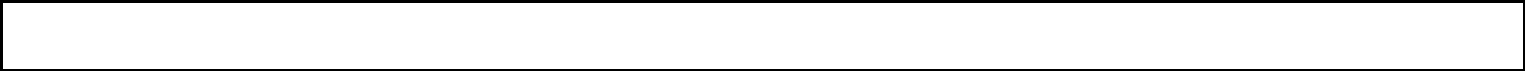 The reader should not assume that the information is accurate and complete.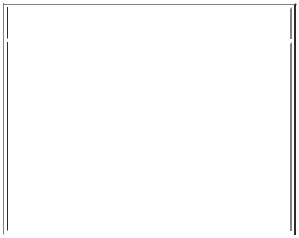 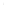 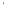 This Amendment (Check only one.):	is a restatement.adds new holdings entries.Institutional Investment Manager Filing this Report:Name:PRINCIPAL FINANCIAL GROUP INCAddress:711 HIGH STREETDES MOINES, IA 50392Form 13F File Number: 028-10106The institutional investment manager filing this report and the person by whom it is signed hereby represent that the person signing the report is authorized to submit it, that all information contained herein is true, correct and complete, and that it is understood that all required items, statements, schedules, lists, and tables, are considered integral parts of this form.Person Signing this Report on Behalf of Reporting Manager:Name:Jill HittnerTitle:Chief Financial Officer, Principal Global Investors, LLCPhone:515-248-2153Signature, Place, and Date of Signing:Jill HittnerDes Moines, IA11-04-2019[Signature][City, State][Date]Report Type (Check only one.):13F HOLDINGS REPORT. (Check here if all holdings of this reporting manager are reported in this report.)13F NOTICE. (Check here if no holdings reported are in this report, and all holdings are reported by other reporting manager(s).)X 13F COMBINATION REPORT. (Check here if a portion of the holdings for this reporting manager are reported in this report and a portion are reported by other reporting manager(s).)List of Other Managers Reporting for this Manager:[If there are no entries in this list, omit this section.]Form 13F File	NameNumber028-10449	Columbus Circle Investors028-13785	Origin Asset Management, LLP028-12454	Post Advisory Group, LLC028-11300	Spectrum Asset Management, IncForm 13F Summary PageList of Other Included Managers:Provide a numbered list of the name(s) and Form 13F file number(s) of all institutional investment managers with respect to which this report is filed, other than the manager filing this report.[If there are no entries in this list, state “NONE” and omit the column headings and list entries.]No.	Form 13F File	NameNumber028-1549Principal Global Investors, LLC028-10400Principal Real Estate Investors, LLC028-10107Principal Financial Services, Inc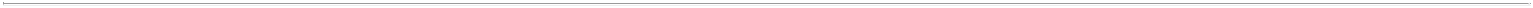 The Securities and Exchange Commission has not necessarily reviewed the information in this filing and has not determined if it is accurate and complete.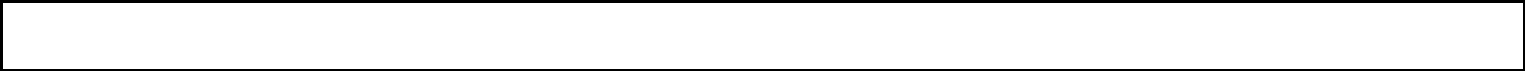 The reader should not assume that the information is accurate and complete.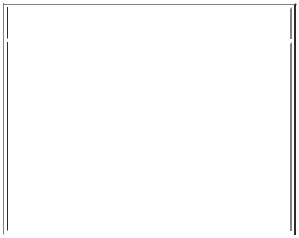 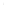 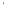 ACADIA RLTY TRACADIA RLTY TRACCELERON PHARMA INCACCELERON PHARMA INCACCENTURE PLC IRELANDACCENTURE PLC IRELANDACCO BRANDS CORPSHS CLASS A	G1151C101	11,067ACCO BRANDS CORP ACCURAY INC ACELRXPHARMACEUTICALSINCACHILLIONPHARMACEUTICALS INACHILLIONPHARMACEUTICALS IN ACI WORLDWIDE INC ACI WORLDWIDE INC ACORDATHERAPEUTICS INCACTIVISION BLIZZARD INCACTIVISION BLIZZARD INCACTUANT CORP ACUITY BRANDS INC ACUITY BRANDS INCACUSHNET HOLDINGS CORPADAPTIVE BIOTECHNOLOGIES CORADDUS HOMECARE CORPADIENT PLCADOBE INCADOBE INCADT INCADT INCADTALEM GLOBAL ED INCADTALEM GLOBAL ED INCADTRAN INC ADURO BIOTECH INCADVANCE AUTO PARTS INCADVANCE AUTO PARTS INCADVANCED DISP SVCS INC DELADVANCED DISP SVCS INC DELADVANCED DRAIN SYS INC DELADVANCED DRAIN SYS INC DELADVANCED ENERGY INDSADVANCED ENERGY INDSADVANCED MICRO DEVICES INCADVANCED MICRO DEVICES INCADVANSIX INCAECOMAECOMAEGION CORPAERCAP HOLDINGS NVAERCAP HOLDINGS NVAEROJET ROCKETDYNE HLDGS INCAEROJET ROCKETDYNE HLDGS INCAEROVIRONMENT INCAES CORPAES CORPAFFILIATED MANAGERS GROUP INAFLAC INCAFLAC INCAGCO CORPAGCO CORPAGENUS INCAGENUS INCAGILENTTECHNOLOGIES INCAGILENTTECHNOLOGIES INCAGILYSYS INCAGIOSPHARMACEUTICALSINCAGNC INVT CORP AGREE REALTY CORP AGREE REALTY CORP AGREE REALTY CORP AGREE REALTY CORPAIMMUNE THERAPEUTICS INCAIR LEASE CORPAIR PRODS & CHEMS INCAIR PRODS & CHEMS INCAIR PRODS & CHEMS INCAIRCASTLE LTD AK STL HLDG CORP AK STL HLDG CORP AKAMAITECHNOLOGIES INCAKAMAITECHNOLOGIES INCAKEBIA THERAPEUTICS INCAKEBIA THERAPEUTICS INCAKORN INC AKORN INC ALAMO GROUP INC ALAMO GROUP INCALARM COM HLDGS INCALASKA AIR GROUP INCALASKA AIR GROUP INCALASKA AIR GROUP INCALBANY INTL CORP ALBANY INTL CORP ALBANY INTL CORP ALBEMARLE CORP ALBEMARLE CORP ALBEMARLE CORPALCOA CORP	COMALCOA CORP	COMALDERBIOPHARMACEUTICALS  COMINCALDERBIOPHARMACEUTICALS  COMINCSERVICES INCAMN HEALTHCARE SERVICES INCAMNEALPHARMACEUTICALSINCAMNEALPHARMACEUTICALSINCAMPHASTAR PHARMACEUTICALS INAMPHENOL CORP NEWAMPHENOL CORP NEWAMYRIS INCANALOG DEVICES INCANALOG DEVICES INCANAPLAN INCANAPLAN INCANDERSONS INCANGIODYNAMICS INCANIPHARMACEUTICALSINCANIKA THERAPEUTICS INCANIXTER INTL INC ANIXTER INTL INCANNALY CAP MGMT INCANNALY CAP MGMT INCANSYS INCANSYS INCANTARES PHARMA INC ANTARES PHARMA INCANTERO MIDSTREAM CORPANTERO MIDSTREAM CORPANTERO RES CORP ANTHEM INC ANTHEM INCANWORTH MORTGAGE ASSET CPAON PLCAON PLC AON PLC APACHE CORP APACHE CORPAPARTMENT INVT & MGMT COAPARTMENT INVT & MGMT COAPARTMENT INVT & MGMT COAPELLISPHARMACEUTICALSINCAPERGY CORPAPERGY CORPAPOGEE ENTERPRISES INCAPOLLO COML REAL EST FIN INCAPOLLO COML REALEST FIN INC APPFOLIO INC APPFOLIO INCAPPLE HOSPITALITY REIT INCAPPLE HOSPITALITY REIT INCAPPLE INCAPPLE INCAPPLE INCAPPLIED INDL TECHNOLOGIES INAPPLIED INDL TECHNOLOGIES INAPPLIED MATLS INC APPLIED MATLS INC APPLIEDOPTOELECTRONICS INCAPTARGROUP INC APTARGROUP INC APTIV PLC APTIV PLCAQUA AMERICA INC AQUA AMERICA INCAQUAVENTURE HLDGS LTDARAMARKARBOR RLTY TR INCARCBEST CORPARCH CAP GROUP LTDARCH CAP GROUP LTDARCH COAL INCARCHER DANIELS MIDLAND COARCHER DANIELS MIDLAND COARCHROCK INC ARCHROCK INC ARCONIC INC ARCONIC INC ARCOSA INC ARENAPHARMACEUTICALSINCARENAPHARMACEUTICALSINCARES COML REAL ESTATE CORPARES MANAGEMENT CORPORATIONARGO GROUP INTL HLDGS LTDARISTA NETWORKS INC ARISTA NETWORKS INCARK ETF TRARLO TECHNOLOGIES INCARMADA HOFFLER PPTYS INCARMOUR RESIDENTIAL REIT INCARMSTRONG WORLD INDS INC NEWARQULE INCARQULE INCARROW ELECTRS INC ARROW ELECTRS INCARROWHEAD PHARMACEUTICALS INARROWHEAD PHARMACEUTICALS INARTISAN PARTNERS ASSET MGMTARTISAN PARTNERS ASSET MGMTASBURY AUTOMOTIVE GROUP INCASBURY AUTOMOTIVE GROUP INCASGN INCASGN INCASHLAND GLOBAL HLDGS INCASHLAND GLOBAL HLDGS INCASPEN TECHNOLOGY INCASPEN TECHNOLOGY INCASSERTIO THERAPEUTICS INCASSOCIATED BANC CORPASSOCIATED BANC CORPASSURANT INCASSURANT INCASSURED GUARANTY LTDASSURED GUARANTY LTDASSURED GUARANTY LTDASTEC INDS INC ASTRONICS CORP AT&T INC AT&T INCATHENE HLDG LTD ATHENE HLDG LTD ATHENEX INC ATHERSYS INCATKORE INTL GROUP INCATKORE INTL GROUP INCATLANTIC CAP BANCSHARES INCATLANTIC PWR CORPATLANTIC UN BANKSHARES CORPATLANTIC UN BANKSHARES CORPATLAS AIR WORLDWIDE HLDGS INATLASSIAN CORP PLC ATMOS ENERGY CORP ATMOS ENERGY CORP ATN INTL INCCOMCOMCOMCOMCOMCOMCL ACL ACOMCOMCOMCOMCOMCOMCOMCOMCOMCOMCOMCOMCOMCOMCOMCOMCOMCOMCOMCOMCL ACL ACOMCOMCOMCOMCOMCOM NEWCOMCOMCOM NEWCL ACOMCOMCOMATRICURE INC ATRION CORP ATRION CORP AUTODESK INC AUTODESK INCAUTOHOME INCAUTOLIV INCAUTOLIV INCAUTOMATIC DATA PROCESSING INAUTOMATIC DATA PROCESSING INAUTOMATIC DATA PROCESSING INAUTONATION INC AUTONATION INC AUTOZONE INC AUTOZONE INC AVALARA INCAVALONBAY CMNTYS INCAVALONBAY CMNTYS INCAVALONBAY CMNTYS INCAVANGRID INC AVANOS MED INC AVERY DENNISON CORP AVERY DENNISON CORP AVERY DENNISON CORPAVIS BUDGET GROUP INCAVISTA CORP AVISTA CORP AVNET INC AVNET INC AVON PRODS INCAXA EQUITABLE HLDGS INCAXA EQUITABLE HLDGS INCAXALTA COATING SYS LTDAXCELISTECHNOLOGIES INCAXIS CAPITAL HOLDINGS LTDAXON ENTERPRISE INC AXON ENTERPRISE INC AXOS FINL INC AXOS FINL INC AZZ INCAZZ INCB & G FOODS INC NEW B & G FOODS INC NEW BADGER METER INCBAKER HUGHES A GE COBAKER HUGHES A GE COBALCHEM CORPBALCHEM CORPBALL CORPBALL CORPBANC OF CALIFORNIA INCBANCFIRST CORPBANCO BILBAO VIZCAYA ARGENTABANCORP INC DELBANCORPSOUTH BK TUPELO MISSBANCORPSOUTH BK TUPELO MISSBANDWIDTH INC BANK AMER CORP BANK AMER CORP BANK HAWAII CORP BANK HAWAII CORP BANK N S HALIFAXBANK NEW YORK MELLON CORPBANK NEW YORK MELLON CORPBANK OF NT BUTTERFIELD&SON LBANK OZKBANK OZK BANK OZK BANKUNITED INC BANKUNITED INC BANNER CORP BANNER CORPBAOZUN INCBARNES & NOBLE ED INCBARNES GROUP INC BAXTER INTL INC BAXTER INTL INC BB&T CORP BB&T CORP BCE INCBECTON DICKINSON & COBECTON DICKINSON & COBED BATH & BEYOND INCBEIGENE LTDBEL FUSE INCBELDEN INCBELDEN INCBELLICUM PHARMACEUTICALS INCBENCHMARK ELECTRS INCBERKLEY W R CORP BERKLEY W R CORPBERKSHIRE HATHAWAY INC DELBERKSHIRE HATHAWAY INC DELBERKSHIRE HATHAWAYINC DELBERKSHIRE HILLS BANCORP INCBERRY GLOBAL GROUP INCBERRY PETE CORP BEST BUY INC BEST BUY INC BGC PARTNERS INC BGC PARTNERS INC BIG LOTS INCBILIBILI INCBIO RAD LABS INC BIO RAD LABS INC BIO TECHNE CORP BIO TECHNE CORPBIOCRYST PHARMACEUTICALSBIOCRYST PHARMACEUTICALSBIODELIVERY SCIENCES INTL INBIODELIVERY SCIENCES INTL INBIOGEN INCBIOGEN INCBIOHAVEN PHARMACTL HLDG CO LBIOHAVEN PHARMACTL HLDG CO LBIOMARINPHARMACEUTICAL INCBIOMARINPHARMACEUTICAL INC BIOTELEMETRY INC BIOTELEMETRY INC BJS RESTAURANTS INCBJS WHSL CLUB HLDGS INCBJS WHSL CLUB HLDGS INCBLACK HILLS CORP BLACK HILLS CORP BLACK KNIGHT INC BLACK KNIGHT INC BLACKBAUD INC BLACKBAUD INC BLACKLINE INC BLACKROCK INC BLACKROCK INCBLACKSTONE MTG TR INCBLACKSTONE MTG TR INCBLOCK H & R INC BLOCK H & R INC BLOOMIN BRANDS INC BLOOMIN BRANDS INC BLUCORA INC BLUEBIRD BIO INC BLUEBIRD BIO INC BLUEPRINT MEDICINESCORPBLUEPRINT MEDICINES CORPBMC STK HLDGS INC BOEING CO BOEING COBOISE CASCADE CO DELBOK FINL CORPBOK FINL CORPBONANZA CREEK ENERGY INCBOOKING HLDGS INC BOOKING HLDGS INC BOOKING HLDGS INC BOOT BARN HLDGS INCBOOZ ALLEN HAMILTON HLDG CORBORGWARNER INC BORGWARNER INC BOSTON BEER INC BOSTON BEER INCBOSTON PRIVATE FINL HLDGS INBOSTON PRIVATE FINL HLDGS INBOSTON PROPERTIES INCBOSTON PROPERTIES INCBOSTON PROPERTIES INCBOSTON SCIENTIFIC CORPBOSTON SCIENTIFIC CORPBOTTOMLINE TECH DEL INCBOX INCBOYD GAMING CORP BOYD GAMING CORP BRADY CORP BRADY CORPBRANDYWINE RLTY TRBRANDYWINE RLTY TRBRIGGS & STRATTON CORPBRIGHT HORIZONS FAM SOL IN DBRIGHT HORIZONS FAM SOL IN DBRIGHTHOUSE FINL INC BRIGHTHOUSE FINL INCBRIGHTVIEW HLDGS INCBRINKER INTL INC BRINKER INTL INC BRINKS CO BRINKS COBRISTOL MYERS SQUIBB COBRISTOL MYERS SQUIBB CO540,128	SH6,679,898	SH3,298,739	SH490,687	SH11,649	SH2,518,174	SH629,675	SH569,651	SH7,837	SH9,703,898	SH25,179	SH6,112	SH16,682	SH2,422,771	SH13,869	SH364,520	SH7,564	SH227,431	SH21,551	SH85,559	SH14,833	SH6,695	SH13,426	SH202,326	SH520,766	SHSH21,462SH637,245SH5,134SH260,839	SH12709P103	679127097103	11,178127097103	925127190304	59,930127190304	52412739A100	20,305127387108	2,318127387108	32,776127686103	27,525127686103	325128030202	9,544128126109	3,056128246105	12,284128246105	256129500104	23,419130788102	23,824130788102	289131193104	14,45013123X102	8,89513123X102	73132011107	17,030133131102	47,826133131102	1,026133131102	1,743134429109	11,141134429109	958138098108	11,67714040H105	61,42714040H105	1,157G1890L107	19,994G1890L107	469CARNIVAL CORPCARNIVAL CORPCARPENTER TECHNOLOGY CORPCARRIZO OIL & GAS INC CARTERS INC CARTERS INC CARVANA COCASELLA WASTE SYS INCCASEYS GEN STORES INCCASEYS GEN STORES INCCASS INFORMATION SYS INCCASTLIGHT HEALTH INCCATALENT INCCATALENT INCCATALYST PHARMACEUTICALS INCCATALYST PHARMACEUTICALS INCCATERPILLAR INC DEL CATERPILLAR INC DEL CATHAY GEN BANCORP CATHAY GEN BANCORP CATO CORP NEW CAVCO INDS INC DELCBL & ASSOC PPTYS INCCBOE GLOBALMARKETS INCCBOE GLOBALMARKETS INC CBRE GROUP INC CBRE GROUP INC CBRE GROUP INC CBS CORP NEW CBS CORP NEW CDK GLOBAL INC CDK GLOBAL INC CDW CORP CDW CORPCEDAR REALTY TRUST INCCEDAR REALTY TRUST INCCELANESE CORP DEL CELANESE CORP DEL CELGENE CORP CELGENE CORP CENTENE CORP DEL CENTENE CORP DELCENTENNIAL RESOURCE DEV INCCENTERPOINT ENERGY INCCENTERPOINT ENERGY INCUNIT 99/99/9999UNIT 99/99/9999COMCOMCOMCOMCL ACL ACOMCOMCOMCL BCOMCOMCOMCOMCOMCOMCOMCOMCL ACOMCOMCOMCOMCL ACL ACL ACL BCL BCOMCOMCOMCOMCOM NEWCOM NEWCOMCOMCOMCOMCOMCOMCL ACOMCOMCENTERSTATE BK CORPCENTRAL EUROPEAN MEDIA ENTRPCENTRAL GARDEN & PET COCENTRAL GARDEN & PET COCENTRAL PAC FINL CORPCENTURY ALUM CO CENTURY CMNTYS INC CENTURYLINK INC CENTURYLINK INCCERIDIAN HCM HLDG INCCERIDIAN HCM HLDG INCCERNER CORPCERNER CORPCERUS CORP CERUS CORP CEVA INCCF INDS HLDGS INC CF INDS HLDGS INCCHAPARRAL ENERGY INCCHARLES RIV LABS INTL INCCHARLES RIV LABS INTL INCCHART INDS INCCHART INDS INCCHARTERCOMMUNICATIONS INCNCHARTERCOMMUNICATIONS INCNCHARTERCOMMUNICATIONS INCNCHATHAM LODGING TRCHECK POINT SOFTWARE TECH LTCHEESECAKE FACTORY INCCHEESECAKE FACTORY INCCHEFS WHSE INCCHEGG INCCHEMED CORP NEWCHEMED CORP NEWCHEMOURS COCHEMOURS COCHENIERE ENERGY INCCHESAPEAKE ENERGY CORPCHESAPEAKE UTILS CORPCHESAPEAKE UTILS CORPCHEVRON CORP NEW CHEVRON CORP NEWCHICOS FAS INCCHICOS FAS INC CHILDRENS PL INC CHIMERA INVT CORPCHIPOTLE MEXICAN GRILL INCCHIPOTLE MEXICAN GRILL INCCHOICE HOTELS INTL INCCHUBB LIMITED CHUBB LIMITED CHURCH & DWIGHT INC CHURCH & DWIGHT INC CHURCHILL DOWNS INC CHURCHILL DOWNS INC CHUYS HLDGS INC CIENA CORPCIENA CORP CIGNA CORP NEW CIGNA CORP NEW CIMAREX ENERGY CO CIMAREX ENERGY CO CIMPRESS N VCINCINNATI BELL INC NEWCINCINNATI FINL CORP CINCINNATI FINL CORPCINEMARK HOLDINGS INCCINEMARK HOLDINGS INCCINTAS CORP CINTAS CORP CIRCOR INTL INC CIRRUS LOGIC INC CIRRUS LOGIC INC CISCO SYS INC CISCO SYS INC CISION LTD CIT GROUP INCCIT GROUP INCCITIGROUP INCCITIGROUP INCCITIZENS FINL GROUP INCCITIZENS FINL GROUP INCCITRIX SYS INCCITRIX SYS INCCITY HLDG COCITY OFFICE REIT INCCLEAN ENERGY FUELS CORPCLEAN HARBORS INC CLEAN HARBORS INCCLEARWATER PAPER CORPCLEVELAND CLIFFS INC CLEVELAND CLIFFS INC CLOROX CO DELCOMCOMCOMCOM NEWCOMCOMCOMCOMCOMCOMCOMCOMCOMCOMCOM NEWCOM NEWCOMCOMCOMCOMSHS EUROCOM NEWCOMCOMCOMCOMCOMCOMCOMCOMCOMCOMCOMSHSCOM NEW COM NEW COM NEW COM NEWCOMCOMCOMCOMCOMCOMCOMCOMCOMCOMCOMCOMCOMCLOROX CO DELCLOUDERA INC CLOUDFLARE INC CLOVIS ONCOLOGY INC CME GROUP INCCME GROUP INC CMS ENERGY CORP CMS ENERGY CORP CNO FINL GROUP INC CNO FINL GROUP INCCNX RESOURCES CORPORATIONCNX RESOURCES CORPORATIONCOCA COLA COCOCA COLA COCOCA COLA CONSOLIDATED INCCOCA COLA CONSOLIDATED INCCOCA COLA EUROPEAN PARTNERSCOEUR MNG INCCOGENTCOMMUNICATIONSHLDGSCOGENTCOMMUNICATIONSHLDGSCOGNEX CORPCOGNEX CORPCOGNIZANT TECHNOLOGY SOLUTIOCOGNIZANT TECHNOLOGY SOLUTIOCOHEN & STEERS INC COHEN & STEERS INC COHERENT INC COHERENT INCCOHERUS BIOSCIENCES INCCOHU INC COLFAX CORPCOLGATE PALMOLIVE COCOLGATE PALMOLIVE COCOLUMBIA BKG SYS INCCOLUMBIA PPTY TR INCCOLUMBIA SPORTSWEAR COCOLUMBUS MCKINNON CORP N YCOMCAST CORP NEW COMCAST CORP NEW COMERICA INC COMERICA INC COMFORT SYS USA INC COMFORT SYS USA INCCOMMERCE BANCSHARES INCCOMMERCIAL METALS COCOMMUNITY BK SYS INCCOMMUNITY HEALTH SYS INC NEWCOMMUNITY HEALTHCARE TR INCCOMMVAULT SYSTEMS INCCOMPANHIA DE SANEAMENTO BASICOMPASS MINERALS INTL INCCOMPASS MINERALS INTL INCCOMPUTER PROGRAMS & SYS INCCOMTECHTELECOMMUNICATIONSCCONAGRA BRANDS INC CONAGRA BRANDS INC CONCHO RES INC CONCHO RES INC CONDUENT INC CONFORMIS INC CONMED CORP CONMED CORP CONMED CORPCONNECTICUT WTR SVC INCCONNECTONE BANCORP INC NEWCONNS INC CONOCOPHILLIPS CONOCOPHILLIPSCONSOL ENERGY INC NEWCONSOLIDATED COMM HLDGS INCCONSOLIDATED EDISON INCCONSOLIDATED EDISON INCCONSTELLATION BRANDS INCCONSTELLATION BRANDS INCCONTINENTAL BLDG PRODS INCCONTINENTAL RESOURCES INCCOOPER COS INCCOOPER COS INCCOOPER STD HLDGS INCCOOPER TIRE & RUBR COCOPA HOLDINGS SA COPA HOLDINGS SA COPART INC COPART INC CORCEPTTHERAPEUTICS INCCORCEPTTHERAPEUTICS INCCORE LABORATORIES N VCORE MARK HOLDING CO INCCORECIVIC INC CORELOGIC INC CORELOGIC INCCOREPOINT LODGING INCCORESITE RLTY CORP CORESITE RLTY CORP CORESITE RLTY CORPCORINDUS VASCULAR ROBOTICS ICORMEDIX INCCORNERSTONEONDEMAND INC CORNERSTONEONDEMAND INC CORNING INC CORNING INCCORPORATE OFFICE PPTYS TRCORPORATE OFFICE PPTYS TRCORPORATE OFFICE PPTYS TRCORTEVA INCCORTEVA INC CORVEL CORP COSTAR GROUP INC COSTAR GROUP INCCOSTCO WHSL CORP NEWCOSTCO WHSL CORP NEWCOSTCO WHSL CORP NEWCOTY INCCOTY INCCOUPA SOFTWARE INC COUSINS PPTYS INC COUSINS PPTYS INC COUSINS PPTYS INC COVANTA HLDG CORP COVETRUS INCCRACKER BARREL OLD CTRY STORCRACKER BARREL OLD CTRY STORCRANE COCRANE COCRANE CO CREDICORP LTDCREDIT ACCEP CORP MICHCREDIT ACCEP CORP MICHCREE INCCROCS INCCROCS INCCROSS CTRY HEALTHCARE INCDARDEN RESTAURANTS  COMINCDARLING INGREDIENTS INCDARLING INGREDIENTS INCDAVE & BUSTERS ENTMT INCDAVITA INCDAVITA INCDEAN FOODS CO NEWDECKERS OUTDOOR CORPDECKERS OUTDOOR CORPDEERE & CODEERE & CODELEK US HLDGS INC NEWDELEK US HLDGS INC NEWDELEK US HLDGS INC NEWDELTA AIR LINES INC DELDELTA AIR LINES INC DELDELUXE CORPDELUXE CORPDENALI THERAPEUTICS INCDENBURY RES INC DENBURY RES INC DENNYS CORP DENTSPLY SIRONA INC DENTSPLY SIRONA INC DESIGNER BRANDS INCDEVON ENERGY CORP NEWDEVON ENERGY CORP NEWDEXCOM INCDEXCOM INCDIAGEO P L CDIAMOND HILL INVESTMENT GROUDIAMOND OFFSHORE DRILLING INDIAMONDBACK ENERGY INCDIAMONDBACK ENERGY INCDIAMONDROCK HOSPITALITY CODIAMONDROCK HOSPITALITY CODICKS SPORTING GOODS INCDICKS SPORTING GOODS INCDIEBOLD NXDF INC DIGI INTL INC DIGITAL RLTY TR INC DIGITAL RLTY TR INC DIGITAL RLTY TR INCENSIGN GROUP INC ENSIGN GROUP INCENSTAR GROUP LIMITEDENTEGRIS INCENTEGRIS INCENTERCOM COMMUNICATIONS CORPENTERGY CORP NEW ENTERGY CORP NEWENTERPRISE FINL SVCS CORPENTERPRISE PRODS PARTNERS LENVESTNET INC ENVESTNET INC EOG RES INC EOG RES INC EPAM SYS INC EPIZYME INC EPIZYME INC EPLUS INCEPR PPTYSEPR PPTYSEPR PPTYSEPR PPTYSEQT CORP EQT CORP EQUIFAX INC EQUIFAX INC EQUINIX INC EQUINIX INC EQUINIX INC EQUINIX INC EQUITRANSMIDSTREAM CORPORATEQUITRANSMIDSTREAM CORPORATEQUITY COMWLTHEQUITY LIFESTYLE PPTYS INCEQUITY LIFESTYLE PPTYS INCEQUITY LIFESTYLE PPTYS INCEQUITY RESIDENTIAL EQUITY RESIDENTIAL EQUITY RESIDENTIAL ERA GROUP INC ERIE INDTY COESCO TECHNOLOGIES INCESCO TECHNOLOGIES INCESSENT GROUP LTDESSENTIAL PPTYS RLTY TR INCESSENTIAL PPTYS RLTYTR INCESSENTIAL PPTYS RLTY TR INCESSEX PPTY TR INC ESSEX PPTY TR INC ESSEX PPTY TR INCETF MANAGERS TR ETHAN ALLENINTERIORS INC ETSY INC ETSY INCEURONET WORLDWIDE INCEURONET WORLDWIDE INCEVENTBRITE INC EVERBRIDGE INC EVERCORE INC EVERCORE INCEVEREST RE GROUP LTDEVEREST RE GROUP LTDEVERGY INC EVERGY INC EVERI HLDGS INC EVERI HLDGS INC EVERSOURCE ENERGY EVERSOURCE ENERGY EVERTEC INC EVERTEC INCEVOQUA WATER TECHNOLOGIES COEXACT SCIENCES CORP EXACT SCIENCES CORP EXANTAS CAP CORP EXELIXIS INC EXELIXIS INC EXELON CORP EXELON CORPEXLSERVICE HOLDINGS INCEXLSERVICE HOLDINGS INCEXPEDIA GROUP INC EXPEDIA GROUP INCEXPEDITORS INTL WASH INCEXPEDITORS INTL WASH INCEXPONENT INC EXPONENT INC EXPRESS INCEXTENDED STAY AMER INCEXTENDED STAY AMER INCEXTENDED STAY AMER INCEXTERRAN CORPEXTRA SPACE STORAGE INCEXTRA SPACE STORAGE INCEXTRA SPACE STORAGE INCEXTRACTION OIL AND GAS INCEXTREME NETWORKS INCEXTREME NETWORKS INCEXXON MOBIL CORP EXXON MOBIL CORPEZCORP INCF M C CORPF M C CORPF5 NETWORKS INCF5 NETWORKS INCFABRINETFABRINETFACEBOOK INCFACEBOOK INCFACEBOOK INCFACTSET RESH SYS INCFACTSET RESH SYS INCFAIR ISAAC CORPFAIR ISAAC CORPFARO TECHNOLOGIES INCFASTENAL COFASTENAL COFATE THERAPEUTICS INCFB FINL CORPFEDERAL AGRIC MTG CORPFEDERAL AGRIC MTG CORPFEDERAL REALTY INVT TRFEDERAL REALTY INVT TRFEDERAL SIGNAL CORP FEDERAL SIGNAL CORPFEDERATED INVS INC PAFEDERATED INVS INC PAFEDEX CORPFEDEX CORPFERRO CORPFERRO CORP FGL HLDGS FIBROGEN INC FIBROGEN INCFIDELITY NATIONAL FINANCIALFIDELITY NATIONAL FINANCIALFIDELITY NATIONAL FINANCIALFIDELITY NATL INFORMATION SVFIDELITY NATLINFORMATION SVFIESTA RESTAURANT GROUP INCFIFTH THIRD BANCORP FIFTH THIRD BANCORPFIRST AMERN FINL CORPFIRST AMERN FINL CORPFIRST BANCORP P R FIRST BANCORP P RFIRST COMWLTH FINL CORP PAFIRST COMWLTH FINL CORP PAFIRST CTZNS BANCSHARES INC NFIRST FINL BANCORP OHFIRST FINL BANCORP OHFIRST FINL BANKSHARESFIRST FINL BANKSHARESFIRST HAWAIIAN INCFIRST HORIZON NATL CORPFIRST HORIZON NATL CORPFIRST INDUSTRIAL REALTY TRUSFIRST INDUSTRIAL REALTY TRUSFIRST INDUSTRIAL REALTY TRUSFIRST INTST BANCSYSTEM INCFIRST LONG IS CORPFIRST MERCHANTS CORPFIRST MERCHANTS CORPFIRST MIDWEST BANCORP DELFIRST MIDWEST BANCORP DELFIRST REP BK SAN FRANCISCO CFIRST REP BK SAN FRANCISCO CFIRST REP BK SAN FRANCISCO CFIRST SOLAR INCFIRST SOLAR INCFIRSTCASH INC FIRSTCASH INC FIRSTENERGY CORP FIRSTENERGY CORP FISERV INC FISERV INC FITBIT INCFIVE BELOW INC FIVE BELOW INC FIVE9 INCFIVE9 INCFLAGSTAR BANCORP INCFLEETCOR TECHNOLOGIES INCFLEETCOR TECHNOLOGIES INCFLIR SYS INC FLIR SYS INC FLOWERS FOODS INC FLOWERS FOODS INC FLOWSERVE CORP FLOWSERVE CORP FLUIDIGM CORP DEL FLUIDIGM CORP DEL FLUOR CORP NEW FNB CORP PAFNB CORP PA FOOT LOCKER INC FOOT LOCKER INC FORD MTR CO DEL FORD MTR CO DEL FORMFACTOR INC FORMFACTOR INC FORRESTER RESH INC FORTINET INC FORTINET INC FORTIVE CORP FORTIVE CORPFORTUNE BRANDS HOME & SEC INFORTUNE BRANDS HOME & SEC INFORWARD AIR CORP FORWARD AIR CORP FOSSIL GROUP INCFOUR CORNERS PPTY TR INCFOUR CORNERS PPTY TR INCFOUR CORNERS PPTY TR INCFOX CORPFOX CORPFOX CORPFOX CORPFOX FACTORY HLDG CORPFOX FACTORY HLDG CORPFRANKLIN ELEC INC FRANKLIN ELEC INC FRANKLIN FINLNETWORK INC FRANKLIN RES INC FRANKLIN RES INCFRANKLIN STREET PPTYS CORPFRANKS INTL N VFREEPORT-MCMORAN INCFREEPORT-MCMORAN INCGENPACT LIMITED GENTEX CORP GENTEX CORP GENTHERM INC GENUINE PARTS CO GENUINE PARTS CO GENWORTH FINL INC GENWORTH FINL INC GEO GROUP INC NEW GEO GROUP INC NEW GEOSPACETECHNOLOGIES CORPGERON CORPGERON CORPGETTY RLTY CORP NEW GIBRALTAR INDS INCG-III APPAREL GROUP LTDGILEAD SCIENCES INC GILEAD SCIENCES INCGLACIER BANCORP INC NEWGLACIER BANCORP INC NEWGLATFELTER GLAUKOS CORP GLAUKOS CORPGLOBAL BLOOD THERAPEUTICS INGLOBAL BLOOD THERAPEUTICS INGLOBAL NET LEASE INC GLOBAL PMTS INC GLOBAL PMTS INC GLOBANT S AGLOBE LIFE INC GLOBE LIFE INC GLOBUS MED INC GLOBUS MED INC GLU MOBILE INCGMS INCGODADDY INCGOLDEN ENTMT INCGOLDMAN SACHS ETF TRGOLDMAN SACHS ETF TRGOLDMAN SACHS GROUP INCGOLDMAN SACHS GROUP INCGOODYEAR TIRE & RUBR COGOPRO INC GORMAN RUPP COGRACE W R & CO DEL NEWGRACO INC GRACO INC GRAFTECH INTL LTD GRAHAM HLDGS CO GRAHAM HLDGS COGRAINGER W W INC GRAINGER W W INCGRAND CANYON ED INCGRANITE CONSTR INCGRANITE PT MTG TR INCGRAPHIC PACKAGING HLDG COGRAPHIC PACKAGING HLDG COGRAY TELEVISION INC GRAY TELEVISION INCGREAT LAKES DREDGE & DOCK COGREAT LAKES DREDGE & DOCK COGREAT WESTNBANCORP INCGREAT WESTNBANCORP INCGREEN DOT CORPGREEN PLAINS INCGREENBRIER COS INCGREENHILL & CO INCGREIF INCGRIFFON CORPGROUP 1 AUTOMOTIVE INCGROUPON INCGRUBHUB INCGRUBHUB INCGUARDANT HEALTH INCGUESS INCGUIDEWIRE SOFTWARE INCGUIDEWIRE SOFTWARE INCGULF ISLAND FABRICATION INCGULFPORT ENERGY CORPGULFPORT ENERGY CORPHAEMONETICS CORP HAEMONETICS CORPHAIN CELESTIAL GROUP INCHALLIBURTON CO HALLIBURTON COHALOZYME THERAPEUTICS INCHALOZYME THERAPEUTICS INCHAMILTON LANE INCHANCOCK WHITNEY CORPORATIONHANCOCK WHITNEY CORPORATIONHANESBRANDS INC HANESBRANDS INC HANMI FINL CORPHANNON ARMSTRONG SUST INFR CHANNON ARMSTRONG SUST INFR CHANOVER INS GROUP INCHANOVER INS GROUP INCHARLEY DAVIDSON INC HARLEY DAVIDSON INC HARMONIC INC HARSCO CORPHARTFORD FINL SVCS GROUP INCHARTFORD FINL SVCS GROUP INCHASBRO INCHASBRO INCHASBRO INCHAVERTY FURNITURE INCHAWAIIAN ELEC INDUSTRIESHAWAIIAN ELEC INDUSTRIESHAWAIIAN HOLDINGS INCHAWAIIAN HOLDINGS INCHAWKINS INCHAYNESINTERNATIONAL INC HCA HEALTHCARE INC HCA HEALTHCARE INC HCI GROUP INC HCP INCHCP INCHCP INCHD SUPPLY HLDGS INCHDFC BANK LTDHEALTHCARE RLTY TR HEALTHCARE RLTY TR HEALTHCARE RLTY TRHEALTHCARE SVCS GRP INCHEALTHCARE SVCS GRP INCHEALTHCARE TR AMER INCHEALTHCARE TR AMER INCHEALTHCARE TR AMER INCHEALTHEQUITY INCHEALTHEQUITY INCHEALTHSTREAM INCHEARTLAND EXPRESS INCHEARTLAND FINL USA INCHECLA MNG CO HEICO CORP NEW HEICO CORP NEW HEICO CORP NEWHEIDRICK & STRUGGLES INTL INHELEN OF TROY CORP LTDHELEN OF TROY CORP LTDHELIX ENERGY SOLUTIONS GRP IHELIX ENERGY SOLUTIONS GRP IHELMERICH & PAYNE INCHELMERICH & PAYNE INCHENRY JACK & ASSOC INCHENRY JACK & ASSOC INCHENRY SCHEIN INC HENRY SCHEIN INCHERBALIFE NUTRITION LTDHERITAGE FINL CORP WASHHERON THERAPEUTICS INCHERSHA HOSPITALITY TRHERSHEY COHERSHEY COHESKA CORPHESS CORPHESS CORPHEWLETT PACKARD ENTERPRISE CHEWLETT PACKARD ENTERPRISE CHEXCEL CORP NEW HIBBETT SPORTS INC HIGHPOINT RES CORP HIGHWOODS PPTYS INC HIGHWOODS PPTYS INC HILL ROM HLDGS INC HILL ROM HLDGS INC HILLENBRAND INC HILLENBRAND INCHILTON WORLDWIDE HLDGS INCHILTON WORLDWIDE HLDGS INCHILTON WORLDWIDE HLDGS INCHILTON WORLDWIDE HLDGS INCHMS HLDGS CORP HMS HLDGS CORP HNI CORP HNI CORPHOLLYFRONTIER CORPHOLLYFRONTIER CORPHOLOGIC INCHOLOGIC INCHOME BANCSHARES INCHOME BANCSHARES INCICF INTL INC ICHOR HOLDINGS ICICI BK LTD ICON PLC ICU MED INC ICU MED INC IDACORP INC IDACORP INC IDACORP INC IDEX CORP IDEX CORP IDEXX LABS INC IDEXX LABS INC IDEXX LABS INC IHS MARKIT LTD IHS MARKIT LTD IHS MARKIT LTDVI INC II VI INCILLINOIS TOOL WKS INC ILLINOIS TOOL WKS INC ILLUMINA INC ILLUMINA INC ILLUMINA INCIMAX CORP IMMUNOGEN INC IMMUNOGEN INC IMMUNOMEDICS INC IMMUNOMEDICS INC INCYTE CORP INCYTE CORPINDEPENDENCE RLTY TR INCINDEPENDENCE RLTY TR INCINDEPENDENCE RLTY TR INCINDEPENDENT BANK CORP MASSINDEPENDENT BANK CORP MASSINDEPENDENT BANK CORP MICHINDEPENDENT BK GROUP INCINDEPENDENT BK GROUP INCINDUSTRIAL LOGISTICS PPTYS TINFINERA CORPORATIONINFOSYS LTDING GROEP N VINGERSOLL-RAND PLC INGERSOLL-RAND PLC INGERSOLL-RAND PLC INGEVITY CORP INGEVITY CORP INGREDION INC INGREDION INCINGREDION INCINNOPHOS HOLDINGS INCINNOSPEC INCINNOSPEC INCINNOVATIVE INDL PPTYS INCINNOVIVA INC INNOVIVA INC INOGEN INC INOVALON HLDGS INC INOVIOPHARMACEUTICALSINCINOVIOPHARMACEUTICALSINCINPHI CORP INSEEGO CORPINSIGHT ENTERPRISES INCINSIGHT ENTERPRISES INCINSMED INC INSMED INC INSPERITY INC INSPERITY INC INSPIRE MED SYS INCINSTALLED BLDG PRODS INCINSTALLED BLDG PRODS INCINSTEEL INDUSTRIES INCINSULET CORP INSULET CORP INTEGER HLDGS CORP INTEGER HLDGS CORPINTEGRA LIFESCIENCES HLDGS CINTEGRA LIFESCIENCES HLDGS CINTEL CORPINTEL CORPINTER PARFUMS INC INTER PARFUMS INCINTERACTIVE BROKERS GROUP ININTERCEPTPHARMACEUTICALS ININTERCEPTPHARMACEUTICALS ININTERCONTINENTAL EXCHANGE ININTERCONTINENTAL EXCHANGE ININTERDIGITAL INC INTERFACE INCINTERNATIONAL BANCSHARES CORINTERNATIONAL BANCSHARES CORINTERNATIONAL BUSINESS MACHSINTERNATIONALBUSINESS MACHSINTERNATIONAL FLAVORS&FRAGRAINTERNATIONAL FLAVORS&FRAGRAINTERNATIONAL GAME TECHNOLOGINTERNATIONALSPEEDWAY CORPINTERPUBLIC GROUP COS INCINTERPUBLIC GROUP COS INCINTERXION HOLDING N.VINTERXION HOLDING N.VINTL FCSTONE INCINTL PAPER COINTL PAPER COINTREXON CORPINTUITINTUITINTUITIVE SURGICAL INCINTUITIVE SURGICAL INCINVACARE CORPINVESCO EXCHANGE TRADED FD TINVESCO EXCHANGE TRADED FD TINVESCO EXCHNG TRADED FD TRINVESCO EXCHNG TRADED FD TRINVESCO LTDINVESCO LTDINVESCO MORTGAGE CAPITAL INCINVESTORS BANCORP INC NEWINVITAE CORP INVITAE CORP INVITATION HOMES INC INVITATION HOMES INC INVITATION HOMES INC IONISPHARMACEUTICALSINCIONISPHARMACEUTICALSINCIOVANCEBIOTHERAPEUTICS INCIOVANCEBIOTHERAPEUTICS INC IPG PHOTONICS CORP IPG PHOTONICS CORP IQVIA HLDGS INC IQVIA HLDGS INC IRHYTHMTECHNOLOGIES INCIRHYTHMTECHNOLOGIES INCIRIDIUMCOMMUNICATIONS INC IROBOT CORPIRON MTN INC NEW IRON MTN INC NEWIRONWOOD PHARMACEUTICALS INCIRONWOOD PHARMACEUTICALS INCISHARES INCISHARES INCISHARES TRISHARES TRISHARES TRISHARES TRISHARES TRISHARES TRISHARES TRISHARES TRISHARES TRISHARES TRISHARES TRISHARES TRISHARES TRISHARES TRISHARES TRISHARES TRISHARES TRISHARES TRISHARES TRISHARES TRISHARES TRISHARES TRISHARES TRISHARES TRISHARES TRISHARES TRISHARES TRISHARES TRCOMCOMCOMCOM CL ACOM CL AMIN VOL EMRG MKTCORE MSCI EMKTCORE S&P TTL STKCORE S&P500 ETFCORE S&P500 ETFCORE US AGGBD ETIBOXX INV CP ETF20 YR TR BD ETF1 3 YR TREAS BDMSCI EAFE ETFRUS MID CAP ETFCORE S&P MCP ETFRUS 1000GRW ETFRUS 2000 VAL ETFRUS 2000 VAL ETFCORE S&P SCP ETFCORE S&P SCP ETFSHRT NAT MUN ETFCALIF MUN BD ETFNATIONAL MUN ETFNATIONAL MUN ETFIBOXX HI YD ETFMBS ETFMBS ETFINTRM TRCRP ETFSHORT TREAS BDUS AER DEF ETFEAFE VALUE ETFUS TREAS BD ETFFLTG RATE NT ETFISHARES TRISHARES TRISHARES TRISHARES US ETF TRISTAR INCISTAR INCITRON INCITRON INCITT INCITT INCJ & J SNACK FOODS CORPJ & J SNACK FOODS CORPJ JILL INCJ2 GLOBAL INCJ2 GLOBAL INC JABIL INC JABIL INCJACK IN THE BOX INC JACK IN THE BOX INCJACOBS ENGR GROUP INCJACOBS ENGR GROUP INCJAGGED PEAK ENERGY INCJAMES HARDIE INDS PLCJAMES RIV GROUP LTD JAMES RIV GROUP LTD JAMES RIV GROUP LTD JAZZPHARMACEUTICALSPLCJBG SMITH PPTYS JBG SMITH PPTYSJD COM INCJEFFERIES FINL GROUP INCJEFFERIES FINL GROUP INCJERNIGAN CAP INC JETBLUE AWYS CORP JETBLUE AWYS CORPJOHN BEAN TECHNOLOGIES CORPJOHN BEAN TECHNOLOGIES CORPJOHNSON & JOHNSON JOHNSON & JOHNSONJOHNSON CTLS INTL PLCJOHNSON CTLS INTL PLCJONES LANG LASALLE INCJONES LANG LASALLE INCJPMORGAN CHASE & COKKR & CO INCKKR REAL ESTATE FIN TR INCKLA CORPORATION KLA CORPORATIONKLX ENERGY SERVICS HOLDNGS IKNIGHT SWIFT TRANSN HLDGS INKNIGHT SWIFT TRANSN HLDGS INKNOLL INCKNOLL INCKNOWLES CORPKOHLS CORPKOHLS CORPKONTOOR BRANDS INCKOPPERS HOLDINGS INCKORN FERRY KORN FERRY KOSMOS ENERGY LTD KRAFT HEINZ CO KRAFT HEINZ CO KRATON CORPORATIONKRATOS DEFENSE & SEC SOLUTIOKROGER COKROGER COKULICKE & SOFFA INDS INCKULICKE & SOFFA INDS INCL BRANDS INCL BRANDS INCL3HARRISTECHNOLOGIES INCL3HARRISTECHNOLOGIES INCLA Z BOY INCLA Z BOY INCLABORATORY CORP AMER HLDGSLABORATORY CORP AMER HLDGSLADDER CAP CORP LADDER CAP CORPLADENBURG THALMAN FIN SVCS ILAKELAND BANCORP INCLAKELAND FINL CORP LAKELAND FINL CORP LAM RESEARCH CORP LAM RESEARCH CORPLAMAR ADVERTISING CO NEWLAMAR ADVERTISING CO NEWLAMB WESTON HLDGS INCLAMB WESTON HLDGS INCLANCASTER COLONYCL ACOMCOM NEW COM NEWCOMCL ACL ACOM NEWCOM NEWCOMCOMCOMCOMCOMCOM NEWCOM NEWCOMCOMCOMCOMCOM NEWCOMCOMCOMCOMCOMCOMCOMCOMCOMCOMCOM NEWCOM NEWCL ACL ACOMCOMCOMCOMCOMCOMCL ACL ACOMCOMCOMCORPLANCASTER COLONY CORPLANDSTAR SYS INC LANDSTAR SYS INC LANNET INC LANTHEUS HLDGS INCLAREDO PETROLEUM INCLAREDO PETROLEUM INCLAS VEGAS SANDS CORPLATTICESEMICONDUCTOR CORPLATTICESEMICONDUCTOR CORP LAUDER ESTEE COS INC LAUDER ESTEE COS INC LAZARD LTD LCI INDSLCI INDSLCI INDSLEAR CORPLEAR CORPLEGACY TEX FINL GROUP INCLEGACY TEX FINL GROUP INCLEGG MASON INC LEGG MASON INC LEGGETT & PLATT INC LEGGETT & PLATT INC LEIDOS HLDGS INC LEIDOS HLDGS INC LEIDOS HLDGS INCLEMAITRE VASCULAR INCLENDINGTREE INC NEW LENNAR CORP LENNAR CORP LENNAR CORP LENNAR CORP LENNOX INTL INC LENNOX INTL INC LEXICONPHARMACEUTICALSINCLEXINFINTECH HLDGS LTDLEXINGTON REALTY TRUSTLEXINGTON REALTY TRUSTLGI HOMES INCLHC GROUP INCLHC GROUP INCLIBERTY BROADBAND CORPLIBERTY BROADBAND CORPLIBERTY BROADBAND CORPLIBERTY BROADBANDLIVE OAK BANCSHARES COM INCLIVENT CORPLIVENT CORPLIVEPERSON INCLIVEPERSON INCLIVERAMP HLDGS INCLIVERAMP HLDGS INCLKQ CORPLKQ CORPLLOYDS BANKING GROUP PLCLOCKHEED MARTIN CORPLOCKHEED MARTIN CORPLOEWS CORPLOEWS CORPLOGMEIN INC LOGMEIN INC LOUISIANA PAC CORP LOUISIANA PAC CORP LOWES COS INC LOWES COS INCLPL FINL HLDGS INC LPL FINL HLDGS INC LSB INDS INC LTC PPTYS INCLTC PPTYS INCLULULEMON ATHLETICA INCLULULEMON ATHLETICA INCLUMBER LIQUIDATORS HLDGS INCLUMENTUM HLDGS INC LUMENTUM HLDGS INC LUMINEX CORP DEL LYDALL INC DEL LYON WILLIAM HOMESLYONDELLBASELL INDUSTRIES NLYONDELLBASELL INDUSTRIES NM & T BK CORPM & T BK CORPM D C HLDGS INCM D C HLDGS INCM/I HOMES INCMACERICH COMACERICH COMACK CALI RLTY CORPMACK CALI RLTY CORPMACQUARIE INFRASTRUCTURE CORMACROGENICS INCMACYS INCMACYS INCMADDEN STEVEN LTDMADDEN STEVEN LTDMADISON SQUARE GARDEN CO NEWMAGELLAN HEALTH INCMAGELLAN HEALTH INCMAGENTA THERAPEUTICS INCMAGNA INTL INCMAGNOLIA OIL & GAS CORPMALLINCKRODT PUB LTD COMAMMOTH ENERGY SVCS INCMANHATTAN ASSOCS INCMANHATTAN ASSOCS INCMANNKIND CORP MANNKIND CORP MANPOWERGROUP INC MANPOWERGROUP INC MANTECH INTL CORP MANTECH INTL CORP MARATHON OIL CORP MARATHON OIL CORP MARATHON PETE CORP MARATHON PETE CORPMARCUS & MILLICHAP INCMARCUS CORP MARINEMAX INC MARKEL CORP MARKEL CORP MARKEL CORPMARKETAXESS HLDGS INCMARKETAXESS HLDGS INCMARRIOTT INTL INC NEWMARRIOTT INTL INC NEWMARRIOTT VACTINS WORLDWID COMARRIOTT VACTINS WORLDWID COMARSH & MCLENNAN COS INCMARSH & MCLENNAN COS INCMARTEN TRANS LTDMARTIN MARIETTA MATLS INCMARTIN MARIETTA MATLS INCMARVELLTECHNOLOGY GROUPLTDMARVELLTECHNOLOGY GROUPLTDMASCO CORPMASCO CORPMASIMO CORP MASIMO CORP MASTEC INC MASTEC INCMASTERCARD INC MASTERCARD INC MASTERCARD INC MATADOR RES CO MATCH GROUP INC MATCH GROUP INC MATERION CORP MATERION CORP MATRIX SVC CO MATSON INC MATTEL INC MATTHEWS INTL CORPMAXIM INTEGRATED PRODS INCMAXIM INTEGRATED PRODS INCMAXIMUS INCMAXIMUS INC MAXLINEAR INCMCCORMICK & CO INCMCCORMICK & CO INCMCDERMOTT INTL INC MCDERMOTT INTL INC MCDONALDS CORP MCDONALDS CORP MCGRATH RENTCORP MCKESSON CORP MCKESSON CORPMDC PARTNERS INCMDU RES GROUP INC MDU RES GROUP INCMEDICAL PPTYS TRUST INCMEDICAL PPTYS TRUST INCMEDICAL PPTYS TRUST INCMEDICINES COMEDICINES COMEDIDATA SOLUTIONS INCMEDIDATA SOLUTIONS INCMEDIFAST INCMEDIFAST INC MEDNAX INC MEDPACE HLDGS INC MEDPACE HLDGS INC MEDTRONIC PLC MEDTRONIC PLC MEET GROUP INC MEET GROUP INC MEI PHARMA INCMELCO RESORTS AND ENTMT LTDMERCADOLIBRE INC MERCER INTL INC MERCK & CO INC MERCK & CO INCMERCURY GENL CORP NEWMERCURY SYS INC MERCURY SYS INC MEREDITH CORP MEREDITH CORPMERIDIAN BANCORP INC MDMERIDIAN BIOSCIENCE INCMERIT MED SYS INC MERIT MED SYS INCMERITAGE HOMES CORPMERITAGE HOMES CORPMERITOR INCMESA LABS INCMETA FINL GROUP INCMETA FINL GROUP INCMETHODE ELECTRS INCMETLIFE INCMETLIFE INCMETTLER TOLEDO INTERNATIONALMETTLER TOLEDOINTERNATIONAL MFA FINL INC MGE ENERGY INC MGIC INVT CORP WIS MGIC INVT CORP WISMGM RESORTS INTERNATIONALMGM RESORTS INTERNATIONALMGP INGREDIENTS INC NEWMICHAELS COS INCMICROCHIP TECHNOLOGY INCMICROCHIP TECHNOLOGY INCMICRON TECHNOLOGY INCMICRON TECHNOLOGY INCMICROSOFT CORP MICROSOFT CORP MICROSOFT CORP MICROSTRATEGY INC MICROSTRATEGY INCMID AMER APT CMNTYS INCMID AMER APT CMNTYS INCMIDDLEBY CORP MIDDLESEX WATER CO MILLER HERMAN INC MILLER HERMAN INCMINERALS TECHNOLOGIES INCMIRATI THERAPEUTICS INCMIRATI THERAPEUTICSINCMKS INSTRUMENT INC MKS INSTRUMENT INC MKS INSTRUMENT INC MOBILE MINI INC MOBILEIRON INC MODERNA INC MODINE MFG CO MOELIS & CO MOELIS & CO MOHAWK INDS INC MOHAWK INDS INCMOLINA HEALTHCARE INCMOLINA HEALTHCARE INCMOLSON COORS BREWING COMOLSON COORS BREWING COMOMENTA PHARMACEUTICALS INCMOMENTA PHARMACEUTICALS INCMOMO INCMONARCH CASINO & RESORT INCMONDELEZ INTL INC MONDELEZ INTL INC MONGODB INCMONOLITHIC PWR SYS INCMONOLITHIC PWR SYS INCMONOTYPE IMAGING HOLDINGS INMONRO INCMONRO INCMONSTER BEVERAGE CORP NEWMONSTER BEVERAGE CORP NEWMOODYS CORPMOODYS CORP MOODYS CORP MOOG INC MOOG INC MORGAN STANLEY MORGAN STANLEY MORNINGSTAR INC MOSAIC CO NEW MOSAIC CO NEWMOTORCAR PTS AMER INCMOTOROLA SOLUTIONS INCMOTOROLA SOLUTIONS INCMOVADO GROUP INC MSA SAFETY INC MSA SAFETY INC MSA SAFETY INCMSC INDL DIRECT INCMSC INDL DIRECT INCMSCI INCMSCI INCMTS SYS CORP MUELLER INDS INC MUELLER INDS INCMUELLER WTR PRODS INCMUELLER WTR PRODS INCMURPHY OIL CORP MURPHY OIL CORP MURPHY USA INC MURPHY USA INC MYERS INDS INC MYLAN N V MYLAN N V MYOKARDIA INC MYOKARDIA INC MYR GROUP INC DEL MYRIAD GENETICS INC MYRIAD GENETICS INCNABORS INDUSTRIES LTDNABORS INDUSTRIES LTDNANOMETRICS INCNANOSTRING TECHNOLOGIES INCNASDAQ INCNASDAQ INCNATERA INCNATERA INCNATIONAL BEVERAGE CORPNATIONAL BK HLDGS CORPNATIONAL FUEL GAS CO N JNATIONAL FUEL GAS CO N JNATIONAL GEN HLDGS CORPNATIONAL GEN HLDGS CORPNATIONAL HEALTH INVS INCNATIONAL HEALTH INVS INCNATIONAL HEALTH INVS INCNATIONAL HEALTHCARE CORPNATIONAL INSTRS CORP NATIONAL INSTRS CORPNATIONAL OILWELL VARCO INCNATIONAL OILWELL VARCO INCNATIONAL PRESTO INDS INCNATIONAL RETAIL PPTYS INCNATIONAL RETAIL PPTYS INCNATIONAL RETAIL PPTYS INCNATIONAL STORAGE AFFILIATESNATIONAL STORAGE AFFILIATESNATIONAL VISION HLDGS INCNATUS MEDICAL INC NAVIENT CORPORATION NAVIENT CORPORATIONNAVIGANT CONSULTING INCNBT BANCORP INCNCR CORP NEWNCR CORP NEWNEENAH INCNEENAH INCNEKTAR THERAPEUTICSNEOGEN CORPNEOGEN CORPNEOGENOMICS INCNEOGENOMICS INCNESCO HLDGS INCNETAPP INCNETAPP INCNETEASE INCNETFLIX INCNETFLIX INC NETGEAR INC NETSCOUT SYS INCNEUROCRINE BIOSCIENCES INCNEUROCRINE BIOSCIENCES INCNEVRO CORP NEVRO CORP NEW JERSEY RES NEW JERSEY RESNEW MEDIA INVT GROUP INCNEW ORIENTAL ED & TECH GRP INEW RESIDENTIAL INVT CORPNEW RESIDENTIAL INVT CORPNEW SR INVT GROUP INCNEW YORK CMNTY BANCORP INCNEW YORK CMNTY BANCORP INCNEW YORK MTG TR INC NEW YORK MTG TR INC NEW YORK TIMES CO NEW YORK TIMES CO NEWELL BRANDS INC NEWELL BRANDS INC NEWMARK GROUP INCNEWMARK GROUP INC NEWMARK GROUP INC NEWMARKET CORP NEWMARKET CORPNEWMONT GOLDCORP CORPORATIONNEWMONT GOLDCORP CORPORATIONNEWPARK RES INCNEWPARK RES INCNEWS CORP NEWNEWS CORP NEWNEWS CORP NEWNEWS CORP NEWNEXPOINTRESIDENTIAL TR INCNEXSTAR MEDIA GROUP INCNEXSTAR MEDIA GROUP INCNEXTERA ENERGY INC NEXTERA ENERGY INCNEXTGEN HEALTHCARE INCNIC INCNIC INCNICE LTDNIELSEN HLDGS PLCNIELSEN HLDGS PLCNIKE INCNIKE INCNISOURCE INCNISOURCE INCNLIGHT INCNMI HLDGS INCNMI HLDGS INCNOBLE CORP PLCNOBLE ENERGY INCNOBLE ENERGY INCNORDIC AMERICAN TANKERS LIMINORDSON CORP NORDSON CORP NORDSON CORP NORDSTROM INC NORDSTROM INCNORFOLK SOUTHERN CORPNORFOLK SOUTHERN CORPNORTHERN OIL & GAS INC NEVNORTHERN TR CORP NORTHERN TR CORPNORTHFIELD BANCORP INC DELNORTHROP GRUMMAN CORPNORTHROP GRUMMAN CORPNORTHWEST BANCSHARES INC MDNORTHWEST BANCSHARES INC MDNORTHWEST NAT HLDG CONORTHWESTERN CORP NORTHWESTERN CORPNORWEGIAN CRUISE LINE HLDG LNORWEGIAN CRUISE LINE HLDG LNOVAGOLD RES INC NOVANTA INCNOVARTIS A G NOVOCURE LTDNOVOCURE LTD NOVO-NORDISK A S NOW INCNRG ENERGY INCNRG ENERGY INCNU SKIN ENTERPRISES INCNU SKIN ENTERPRISES INCNUANCECOMMUNICATIONS INCNUCOR CORPNUCOR CORPNUVASIVE INC NUVASIVE INC NVENT ELECTRIC PLC NVIDIA CORP NVIDIA CORP NVIDIA CORP NVR INCNVR INCNXP SEMICONDUCTORS N VO REILLY AUTOMOTIVE INC NEWO REILLY AUTOMOTIVE INC NEWOASIS PETE INC NEW OASIS PETE INC NEWOCCIDENTAL PETE CORPOCCIDENTAL PETE CORPOCEANEERING INTL INC OCEANFIRST FINL CORP OFFICE DEPOT INC OFFICE DEPOT INCOFFICE PPTYS INCOME TROFG BANCORP OGE ENERGY CORP OGE ENERGY CORP OIL STS INTL INC OKTA INCOLD DOMINION FREIGHT LINE INOLD DOMINION FREIGHT LINE INOLD NATL BANCORP INDOLD NATL BANCORP INDOLD REP INTL CORP OLD REP INTL CORP OLIN CORPOLIN CORP OLLIES BARGAINOUTLT HLDGS I OLYMPIC STEEL INCOMEGA HEALTHCARE INVS INCOMEGA HEALTHCARE INVS INCOMNICELL INC OMNICELL INC OMNICOM GROUP INC OMNICOM GROUP INCON SEMICONDUCTOR CORPON SEMICONDUCTOR CORPONE GAS INCONE GAS INC ONE GAS INC ONEMAIN HLDGS INC ONEMAIN HLDGS INC ONEOK INC NEW ONEOK INC NEW ONESPAN INCONESPAWORLD HOLDINGS LIMITEDOPKO HEALTH INC OPKO HEALTH INCOPTION CARE HEALTH INCOPUS BK IRVINE CALIF ORACLE CORP ORACLE CORP ORASURETECHNOLOGIES INC ORBCOMM INC ORITANI FINL CORP DELORMAT TECHNOLOGIES INCORTHOFIX MED INC OSHKOSH CORP OSHKOSH CORP OSI SYSTEMS INC OSI SYSTEMS INC OTTER TAIL CORP OUTFRONT MEDIA INCOWENS & MINOR INC NEWOWENS CORNING NEW OWENS CORNING NEW OWENS ILL INC OWENS ILL INC OXFORD INDS INCOXFORD INDS INC PACCAR INC PACCAR INCPACIFIC BIOSCIENCES CALIF INPACIFIC PREMIER BANCORPPACIFIC PREMIER BANCORPPACIRA BIOSCIENCES PACIRA BIOSCIENCESPACKAGING CORP AMERPACKAGING CORP AMERPACKAGING CORP AMERPACWEST BANCORP DELPACWEST BANCORP DELPACWEST BANCORP DELPALATINTECHNOLOGIES INCPALO ALTO NETWORKS INCPALO ALTO NETWORKS INCPAPA JOHNS INTL INCPAR PACIFIC HOLDINGS INCPARAMOUNT GROUP INCPARETEUM CORPPARK AEROSPACE CORPPARKER HANNIFIN CORPPARKER HANNIFIN CORPPARSLEY ENERGY INCPARSONS CORPORATIONPATRICK INDS INCPATTERN ENERGY GROUP INCPATTERSON COMPANIES INCPATTERSON UTI ENERGY INCPATTERSON UTI ENERGY INCPATTERSON UTI ENERGY INCPAYCHEX INCPAYCHEX INCCOMCOMCOMCOMCOMCOMCOMCOMCOMCOMCOMCOMCOMCOMCOM PAR $.01COMCOMCOMCOM NEWCOMCOM NEW COMCOMCOMCL ACOMCOMCL ACOMCOMCOMCOMCOMCOMPAYCOM SOFTWARE INC COM PAYLOCITY HLDG CORP COMPAYPAL HLDGS INC	COMPAYPAL HLDGS INC	COMPAYPAL HLDGS INC	COMPBF ENERGY INC	CL APBF ENERGY INC	CL APDC ENERGY INC	COMPDF SOLUTIONS INC	COMPDL BIOPHARMA INC PDL BIOPHARMA INCPEBBLEBROOK HOTEL TRPEBBLEBROOK HOTEL TRPEBBLEBROOK HOTEL TRPEGASYSTEMS INCPENN NATL GAMING INCPENN VA CORP NEW PENNEY J C CORP INCPENNSYLVANIA RL ESTATE INVTPENNYMAC MTG INVT TRPENSKE AUTOMOTIVE GRP INCPENTAIR PLC PENTAIR PLC PENUMBRA INC PEOPLES UTD FINL INC PEOPLES UTD FINL INC PEPSICO INC PEPSICO INC PERFICIENT INC PERFICIENT INCPERFORMANCE FOOD GROUP COPERFORMANCE FOOD GROUP COPERKINELMER INC PERKINELMER INC PERRIGO CO PLC PERRIGO CO PLC PERSPECTA INC PERSPECTA INC PETIQ INCPETMED EXPRESS INCPETROLEO BRASILEIRO SA PETROPFIZER INCPFIZER INCPG&E CORPPGT INNOVATIONS INCPHIBRO ANIMAL HEALTH CORPPHILIP MORRIS INTL INCPHILIP MORRIS INTL INCPHILLIPS 66 PHILLIPS 66 PHOTRONICS INC PHYSICIANS RLTY TR PHYSICIANS RLTY TR PHYSICIANS RLTY TRPIEDMONT OFFICE REALTY TR INPILGRIMS PRIDE CORP NEWPIMCO ETF TRPING IDENTITY HLDG CORPPINNACLE FINL PARTNERS INCPINNACLE FINL PARTNERS INCPINNACLE WEST CAP CORPPINNACLE WEST CAP CORPPIONEER NAT RES CO PIONEER NAT RES CO PIPER JAFFRAY COS PITNEY BOWES INC PITNEY BOWES INC PJT PARTNERS INCPLAINS GP HLDGS L PPLANET FITNESS INC PLANET FITNESS INC PLANTRONICS INC NEW PLAYAGS INC PLEXUS CORP PLEXUS CORP PLURALSIGHT INCPNC FINL SVCS GROUP INCPNC FINL SVCS GROUP INCPNM RES INCPNM RES INCPNM RES INCPOLARIS INC POLARIS INC POLYONE CORP POLYONE CORP POOL CORPORATION POOL CORPORATION POPULAR INCPORTLAND GEN ELEC COPORTLAND GEN ELEC COPORTLAND GEN ELEC COPORTOLAPHARMACEUTICALSINCPORTOLAPHARMACEUTICALSINCPOST HLDGS INCPOST HLDGS INCPOTLATCHDELTIC CORPORATIONPOTLATCHDELTIC CORPORATIONPOWELL INDS INCPOWER INTEGRATIONS INCPOWER INTEGRATIONS INCPPG INDS INCPROGENICS PHARMACEUTICALS INPROGRESS SOFTWARE CORPPROGRESS SOFTWARE CORPPROGRESSIVE CORP OHIOPROGRESSIVE CORP OHIOPROGRESSIVE CORP OHIOPROLOGIS INCPROLOGIS INC PROLOGIS INC PROOFPOINT INC PROPETRO HLDG CORP PROPETRO HLDG CORP PROS HOLDINGS INCPROSHARES TRPROSPERITY BANCSHARES INCPROTO LABS INCPROTO LABS INC PROVIDENCE SVC CORPPROVIDENT FINL SVCS INCPRUDENTIAL FINL INC PRUDENTIAL FINL INCPS BUSINESS PKS INC CALIFPS BUSINESS PKS INC CALIFPTC INCPTC INCPTC THERAPEUTICS INC PTC THERAPEUTICS INC PUBLIC STORAGE PUBLIC STORAGE PUBLIC STORAGEPUBLIC SVC ENTERPRISE GRP INPUBLIC SVC ENTERPRISE GRP INPULTE GROUP INC PULTE GROUP INC PVH CORP PVH CORPQ2 HLDGS INCQEP RES INCQEP RES INCQIAGEN NVQORVO INCQORVO INCQTS RLTY TR INC QUAKER CHEM CORP QUAKER CHEM CORP QUALCOMM INC QUALCOMM INC QUALYS INC QUALYS INCREGIONS FINL CORP NEWREGIONS FINL CORP NEWREGIS CORP MINNREINSURANCE GRP OF AMERICA IREINSURANCE GRP OF AMERICA IRELIANCE STEEL & ALUMINUM CORELIANCE STEEL & ALUMINUM CORENAISSANCERE HOLDINGS LTDRENAISSANCERE HOLDINGS LTDRENASANT CORPRENEWABLE ENERGY GROUP INCRENT A CTR INC NEW RENT A CTR INC NEW REPLIGEN CORP REPLIGEN CORP REPUBLIC SVCS INC REPUBLIC SVCS INC RESIDEOTECHNOLOGIES INCRESMED INCRESMED INCRESOURCES CONNECTION INCRESTAURANT BRANDS INTL INCRESTAURANT BRANDS INTL INCRETAIL OPPORTUNITY INVTS CORRETAIL OPPORTUNITY INVTS CORRETAIL PPTYS AMER INCREVANCETHERAPEUTICS INCREVOLVE GROUP INCREX AMERICAN RESOURCES CORPREXFORD INDL RLTY INCREXFORD INDL RLTY INCREXNORD CORP NEWREXNORD CORP NEWRHRHRIGELPHARMACEUTICALSINCRIGELPHARMACEUTICALSINCRING ENERGY INC RINGCENTRAL INC RINGCENTRAL INC RITCHIE BROSAUCTIONEERSSAILPOINT TECHNLGIES COM HLDGS ISEAWORLD ENTMT INC SEI INVESTMENTS CO SEI INVESTMENTS COSELECT ENERGY SVCS INCSELECT MED HLDGS CORPSELECT MED HLDGS CORPSELECTIVE INS GROUP INCSELECTIVE INS GROUP INCSEMGROUP CORP SEMPRA ENERGY SEMPRA ENERGY SEMTECH CORP SEMTECH CORPSENECA FOODS CORP NEWSENIOR HSG PPTYS TR SENIOR HSG PPTYS TR SENSATATECHNOLOGIES HLDNGPSENSEONICS HLDGS INCSENSIENTTECHNOLOGIES CORPSENSIENTTECHNOLOGIES CORPSERVICE CORP INTL SERVICE CORP INTLSERVICE PPTYS TRSERVICE PPTYS TRSERVICEMASTERGLOBAL HLDGS ISERVICENOW INCSERVICENOW INCSERVISFIRST BANCSHARES INCSERVISFIRST BANCSHARES INCSHAKE SHACK INC SHAKE SHACK INCSHENANDOAH TELECOMMUNICATIONSHENANDOAH TELECOMMUNICATIONSHERWIN WILLIAMS CO SHERWIN WILLIAMS CO SHERWIN WILLIAMS CO SHOE CARNIVAL INC SHOPIFY INC SHOPIFY INC SHUTTERSTOCK INCSIGA TECHNOLOGIES INCSIGNATURE BK NEW YORK N YSIGNATURE BK NEW YORK N YSIGNET JEWELERS LIMITEDSNAP ON INCSOCIEDAD QUIMICA MINERA DE CSOLAREDGE TECHNOLOGIES INCSOLARIS OILFIELD INFRSTR INCSOLARWINDS CORPSONIC AUTOMOTIVE INCSONOCO PRODS CO SONOCO PRODS CO SONOS INCSORRENTO THERAPEUTICS INCSORRENTO THERAPEUTICS INCSOTHEBYSSOTHEBYSSOUTH JERSEY INDS INCSOUTH JERSEY INDS INCSOUTH ST CORP SOUTHERN CO SOUTHERN COSOUTHERN COPPER CORPSOUTHSIDE BANCSHARES INCSOUTHWEST AIRLS CO SOUTHWEST AIRLS COSOUTHWEST GAS HOLDINGS INCSOUTHWEST GAS HOLDINGS INCSOUTHWESTERN ENERGY COSOUTHWESTERN ENERGY COSPARK THERAPEUTICS INCSPARK THERAPEUTICS INCSPARTANNASH CO SPDR INDEX SHS FDSSPDR INDEX SHS FDSSPDR INDEX SHS FDSSPDR INDEX SHS FDSSPDR SERIES TRUSTSPDR SERIES TRUSTSPDR SERIES TRUSTSPDR SERIES TRUSTSPDR SERIES TRUSTSPDR SERIES TRUSTSPDR SERIES TRUSTSPDR SERIES TRUSTSPDR SERIES TRUSTSPDR SERIES TRUSTSPDR SERIES TRUSTSPDR SERIES TRUSTSPDR SERIES TRUSTSPDR SERIES TRUSTSPECTRUM PHARMACEUTICALS INCSPECTRUM PHARMACEUTICALS INCSPIRE INCSPIRE INCSPIRE INCSPIRIT AEROSYSTEMS HLDGS INCSPIRIT AEROSYSTEMS HLDGS INCSPIRIT AIRLS INCSPIRIT MTA REITSPIRIT RLTY CAP INC NEWSPIRIT RLTY CAP INC NEWSPIRIT RLTY CAP INC NEWSPLUNK INC SPOK HLDGS INCSPOTIFY TECHNOLOGY S ASPRINT CORPORATIONSPROUTS FMRS MKT INCSPROUTS FMRS MKT INCSPS COMMERCE INC SPS COMMERCE INC SPX CORPSPX CORP SPX FLOW INC SQUARE INC SQUARE INC SRC ENERGY INC SRC ENERGY INCSS&C TECHNOLOGIES HLDGS INCSSGA ACTIVE ETF TRSTAAR SURGICAL COSTAAR SURGICAL COSTAG INDL INCSTAG INDL INC STAMPS COM INCAGRGTEPORTFOLIO TL STKS&P 400 MDCP VALPORTFOLIO SH TSRBLOOMBERG SRT TRBLOOMBERG BRCLYSNUVEEN BLMBRG SRPRTFLO S&P500 HICOMCOMCOMCOMCOMCOM CL ACOM CL A COMCOM SHS BEN INCOM NEWCOM NEWCOM NEWCOMCOMSHSCOMCOMCOMCOMCOMCOMCOMCOMCL ACL ACOMCOMCOMSPDR TRTACTICCOM PAR $0.01COM PAR $0.01COMCOMCOM NEW78464A805	1,95178464A839	37178468R101	40878468R408	27078468R622	1,95778468R739	64878468R788	22184763A108	7,52184763A108	13684857L101	28,62084857L101	47084857L101	1,289848574109	298848574109	906848577102	26784861U105	21984860W300	40484860W300	4,92984860W300	18,382848637104	1,82384863T106 1,687 L8681T102 1,357 85207U105 301 85208M102 11,91785208M102	26378463M107	13,96878463M107	338784635104	13,896784635104	33978469X107	13,247852234103	57,216852234103	71778470V108	9,58178470V108	12978467J100	1,19778467V848	312852312305	9,638852312305	21285254J102	1,73985254J102	389852857200	9,575STANDARD MTR PRODS INCSTANDEX INTL CORPSTANLEY BLACK & DECKER INCSTANLEY BLACK & DECKER INCSTARBUCKS CORP STARBUCKS CORPSTARWOOD PPTY TR INCSTATE STR CORP STATE STR CORP STEEL DYNAMICS INC STEEL DYNAMICS INC STEELCASE INC STEPAN COSTEPAN CO STERICYCLE INC STERICYCLE INC STERIS PLC STERIS PLC STERIS PLCSTERLING BANCORP DELSTERLING BANCORP DELSTEWARTINFORMATION SVCSCORSTIFEL FINL CORP STIFEL FINL CORP STITCH FIX INC STORE CAP CORP STORE CAP CORP STORE CAP CORP STORE CAP CORP STRATEGIC ED INC STRATEGIC ED INC STRYKER CORP STRYKER CORPSTURM RUGER & CO INCSUMMIT HOTEL PPTYS INCSUMMIT MATLS INC SUMMIT MATLS INC SUN CMNTYS INC SUN CMNTYS INC SUN CMNTYS INC SUNCOKE ENERGY INC SUNRUN INCSUNSTONE HOTEL INVS INC NEWSUNSTONE HOTEL INVS INC NEWSUNSTONE HOTEL INVS INC NEWSUNTRUST BKS INC SUNTRUST BKS INCSUPERNUS PHARMACEUTICALS INCSUPERNUS PHARMACEUTICALS INCSURGERY PARTNERS INCSURMODICS INCSVB FINL GROUPSVB FINL GROUPSWEDISH EXPT CR CORPSWITCH INCSWITCH INCSYKES ENTERPRISES INCSYMANTEC CORP SYMANTEC CORP SYNAPTICS INC SYNCHRONY FINL SYNCHRONY FINL SYNEOS HEALTH INC SYNEOS HEALTH INC SYNNEX CORP SYNNEX CORP SYNOPSYS INC SYNOPSYS INC SYNOVUS FINL CORP SYNOVUS FINL CORP SYSCO CORP SYSCO CORPT MOBILE US INCT MOBILE US INCTABULA RASA HEALTHCARE INCTACTILE SYS TECHNOLOGY INCTAILORED BRANDS INCTAIWANSEMICONDUCTOR MFGLTDTAKE-TWOINTERACTIVE SOFTWARTAKE-TWOINTERACTIVE SOFTWAR TAL EDUCATION GROUP TALOS ENERGY INCTANDEM DIABETES CARE INCTANDEM DIABETES CARE INCTANGER FACTORY OUTLET CTRS ITANGER FACTORY OUTLET CTRS ITANGER FACTORY OUTLET CTRS ITAPESTRY INC TAPESTRY INC TARGA RES CORP TARGA RES CORP TARGA RES CORP TARGET CORP TARGET CORP TAUBMAN CTRS INCTAUBMAN CTRS INCTAYLOR MORRISON HOME CORPTCF FINANCIAL CORPORATION NETCF FINANCIAL CORPORATION NETD AMERITRADE HLDG CORPTD AMERITRADE HLDG CORPTE CONNECTIVITY LTD TEAM INCTECH DATA CORPTECH DATA CORPTECHNIPFMC PLCTECHTARGET INCTEEKAY TANKERS LTDTEGNA INCTEGNA INCTELADOC HEALTH INC TELADOC HEALTH INCTELEDYNE TECHNOLOGIES INCTELEDYNE TECHNOLOGIES INCTELEFLEX INCTELEFLEX INCTELEFLEX INCTELEPHONE & DATA SYS INCTELEPHONE & DATA SYS INCTELLURIAN INC NEWTEMPUR SEALY INTL INCTEMPUR SEALY INTL INCTENABLE HLDGS INCTENET HEALTHCARE CORPTENET HEALTHCARE CORPTENNANT CO TERADATA CORP DEL TERADATA CORP DEL TERADYNE INC TERADYNE INC TEREX CORP NEW TERRAFORM PWR INC TERRENO RLTY CORP TERRENO RLTY CORP TERRENO RLTY CORP TESLA INCTETRA TECH INC NEW TETRA TECH INC NEWTETRA TECHNOLOGIES INC DELTETRA TECHNOLOGIES INC DELTEVAPHARMACEUTICALINDS LTDTEXAS CAPITAL BANCSHARES INCTEXAS CAPITAL BANCSHARES INCTEXAS INSTRS INC TEXAS INSTRS INC TEXAS ROADHOUSE INC TEXAS ROADHOUSE INC TEXTRON INC TEXTRON INCTG THERAPEUTICS INCTHE CHARLES SCHWAB CORPORATITHE CHARLES SCHWAB CORPORATITHE CHARLES SCHWAB CORPORATITHE TRADE DESK INC THERAPEUTICSMD INCTHERMO FISHER SCIENTIFIC INCTHERMO FISHERSCIENTIFIC INC THIRD PT REINS LTD THOR INDS INC TIFFANY & CO NEW TIFFANY & CO NEW TILE SHOP HLDGS INC TILLYS INC TIMKEN CO TIMKEN CO TIMKENSTEEL CORP TITAN INTL INC ILL TIVITY HEALTH INC TIVO CORPTJX COS INC NEWTJX COS INC NEW TJX COS INC NEW TOLL BROTHERS INC TOLL BROTHERS INCTOMPKINS FINANCIAL CORPORATITOOTSIE ROLL INDS INCTOPBUILD CORPTOPBUILD CORPTORO COTORO COTOWNEBANK PORTSMOUTH VATPG RE FIN TR INC TRACTOR SUPPLY CO TRACTOR SUPPLY CO TRANSDIGM GROUP INC TRANSDIGM GROUP INC TRANSDIGM GROUP INC TRANSOCEAN LTD TRANSUNION TRANSUNIONTRAVELERS COMPANIES INCTRAVELERS COMPANIES INCCOMCOMCOMCOMCOMCOMCOMCOMCOMCOMCOMCOMCOM CL A COMCOMCOMCOMCOMCOMCOMCOMCL ACOMCOMCOMCOMCOMCOMCOMCOMCOMCOMCOMCOMCOMCOMCOMCOMCOMCOMCOMCOMCOMCOMCOM COM REG SHS COM COMCOMCOMVIASAT INCVIAVI SOLUTIONS INC VIAVI SOLUTIONS INC VICI PPTYS INC VICI PPTYS INCVICI PPTYS INC VICOR CORP VIEWRAY INCVIPSHOP HLDGS LTD VIRTU FINL INCVIRTUS INVT PARTNERS INCVIRTUSA CORP VISA INC VISA INC VISA INC VISHAYINTERTECHNOLOGYINCVISHAYINTERTECHNOLOGYINCVISTA OUTDOOR INC VISTEON CORP VISTRA ENERGY CORP VITAMIN SHOPPE INC VMWARE INC VONAGE HLDGS CORP VONAGE HLDGS CORP VORNADO RLTY TR VORNADO RLTY TR VOYA FINL INC VULCAN MATLS CO VULCAN MATLS CO W P CAREY INC WABASH NATL CORP WABCO HLDGS INC WABTEC CORP WABTEC CORPWADDELL & REED FINL INCWALGREENS BOOTS ALLIANCE INCWALGREENS BOOTS ALLIANCE INCWALKER & DUNLOP INC WALKER & DUNLOP INC WALMART INC WALMART INCWARRIOR MET COAL INCWASHINGTON FED INC WASHINGTON FED INCWASHINGTON PRIME GROUP NEWWASHINGTON PRIME GROUP NEWWASHINGTON REAL ESTATE INVTWASHINGTON TR BANCORPWASHINGTON TR BANCORPWASTE CONNECTIONS INCWASTE MGMT INC DEL WASTE MGMT INC DEL WATERS CORP WATERS CORP WATSCO INC WATSCO INCWATTS WATER TECHNOLOGIES INCWATTS WATER TECHNOLOGIES INCWAYFAIR INC WAYFAIR INC WD-40 CO WD-40 COWEBSTER FINL CORP CONNWEBSTER FINL CORP CONNWEC ENERGY GROUP INCWEC ENERGY GROUP INCWEIBO CORPWEINGARTEN RLTY INVSWEINGARTEN RLTY INVSWELBILT INCWELLCARE HEALTH PLANS INCWELLCARE HEALTH PLANS INCWELLS FARGO CO NEW WELLS FARGO CO NEW WELLTOWER INC WELLTOWER INC WELLTOWER INC WENDYS CO WENDYS COWERNER ENTERPRISES INCWESBANCO INCWESBANCO INCWESCO INTL INCWESTPHARMACEUTICALSVSC INCWESTPHARMACEUTICALSVSC INCWESTAMERICA BANCORPORATIONWESTAMERICA BANCORPORATIONWESTERN ALLIANCE BANCORPWESTERN DIGITAL CORPWESTERN DIGITAL CORPWESTERN UN COWESTERN UN CO WESTLAKE CHEM CORP WESTLAKE CHEM CORP WESTROCK CO WESTROCK CO WEX INCWEX INCWEYERHAEUSER COWEYERHAEUSER COWEYERHAEUSER COWHIRLPOOL CORPWHIRLPOOL CORPWHITE MTNS INS GROUP LTDWHITESTONE REITWHITING PETE CORP NEWWILEY JOHN & SONS INCWILEY JOHN & SONS INCWILLIAMS COS INC DEL WILLIAMS COS INC DEL WILLIAMS SONOMA INC WILLIAMS SONOMA INCWILLIS TOWERS WATSON PUB LTDWILLIS TOWERSWATSON PUB LTD WINGSTOP INC WINGSTOP INC WINNEBAGO INDS INC WINNEBAGO INDS INC WINTRUST FINL CORP WINTRUST FINL CORPWIPRO LTDWISDOMTREE INVTS INCWISDOMTREE TRWISDOMTREE TRWIX COM LTDWNS HOLDINGS LTDWOLVERINE WORLD WIDE INCWOLVERINE WORLD WIDE INCWOODWARD INC WOODWARD INC WORKDAY INC WORKIVA INCWORLD ACCEP CORP DELWORLD FUEL SVCS CORPWORLD FUEL SVCS CORPWORLD WRESTLING ENTMT INCWORTHINGTON INDS INCWORTHINGTON INDS INCWPX ENERGY INC WPX ENERGY INCWRIGHT MED GROUP N VWRIGHT MED GROUP N VWSFS FINL CORP WSFS FINL CORP WW INTL INCWYNDHAM DESTINATIONS INCWYNDHAM DESTINATIONS INCWYNDHAM HOTELS & RESORTS INCWYNDHAM HOTELS & RESORTS INCWYNN RESORTS LTD WYNN RESORTS LTD XCEL ENERGY INC XCEL ENERGY INC XENCOR INC XENCOR INCXENIA HOTELS & RESORTS INCXEROX HOLDINGS CORPXEROX HOLDINGS CORPXILINX INCXILINX INCXPERI CORPXPO LOGISTICS INC XYLEM INC XYLEM INC YELP INCYELP INCYETI HLDGS INC YEXT INC YORK WTR CO YUM BRANDS INC YUM BRANDS INC YUM BRANDS INCYUM CHINA HLDGS INC YUM CHINA HLDGS INCYY INCZAYO GROUP HLDGS INCZEBRA TECHNOLOGIES CORPZEBRA TECHNOLOGIES CORPZENDESK INCZENDESK INCZIMMER BIOMET HLDGS INCZIMMER BIOMET HLDGS INCZIONSBANCORPORATION N AZIONSBANCORPORATION N AZIOPHARM ONCOLOGY INCZIOPHARM ONCOLOGY INCZIX CORPZOETIS INC ZOETIS INC ZOGENIX INC ZSCALER INC ZUMIEZ INC ZYNGA INCOMB APPROVALOMB APPROVALUNITED STATES SECURITIES AND EXCHANGE COMMISSIONUNITED STATES SECURITIES AND EXCHANGE COMMISSIONOMB Number:  3235-0006OMB Number:  3235-0006OMB Number:  3235-0006Washington, D.C. 20549OMB Number:  3235-0006OMB Number:  3235-0006OMB Number:  3235-0006Washington, D.C. 20549Oct 31,Oct 31,FORM 13FExpires:Oct 31,Oct 31,FORM 13FExpires:20182018FORM 13F COVER PAGEEstimated average burdenEstimated average burdenEstimated average burdenhours per23.8response:23.8response:Report for the Calendar Year or Quarter Ended: 09-30-2019Report for the Calendar Year or Quarter Ended: 09-30-2019Check here if AmendmentAmendment Number:Report Summary:Report Summary:Number of Other Included Managers:Number of Other Included Managers:4Form 13FInformation Table Entry Total:3,666Form 13FInformation Table Value Total:113,412,495(thousands)OMB APPROVALOMB APPROVALUNITED STATES SECURITIES AND EXCHANGE COMMISSIONUNITED STATES SECURITIES AND EXCHANGE COMMISSIONUNITED STATES SECURITIES AND EXCHANGE COMMISSIONUNITED STATES SECURITIES AND EXCHANGE COMMISSIONUNITED STATES SECURITIES AND EXCHANGE COMMISSIONUNITED STATES SECURITIES AND EXCHANGE COMMISSIONOMB Number:  3235-0006OMB Number:  3235-0006OMB Number:  3235-0006Washington, D.C. 20549Washington, D.C. 20549OMB Number:  3235-0006OMB Number:  3235-0006OMB Number:  3235-0006Washington, D.C. 20549Washington, D.C. 20549Oct 31,Oct 31,FORM 13FFORM 13FExpires:Oct 31,Oct 31,FORM 13FFORM 13FExpires:20182018FORM 13F INFORMATION TABLEFORM 13F INFORMATION TABLEEstimated average burdenEstimated average burdenEstimated average burdenhours per23.8response:23.8response:COLUMNCOLUMNCOLUMN 1COLUMN 2COLUMN 3  4COLUMN 5COLUMN 67COLUMN 8VALUESHRS OR  SH/  PUT/INVESTMENT OTHERINVESTMENT OTHERVOTING AUTHORITYVOTING AUTHORITYVOTING AUTHORITYNAME OF ISSUERTITLE OFNAME OF ISSUERCLASSCLASS21VIANET GROUP INCSPONSORED21VIANET GROUP INCADS AADS A3-D SYS CORP DELCOM NEW3M COCOM3M COCOM8X8 INC NEWCOM8X8 INC NEWCOMAAON INCCOM PARAAON INC$0.004$0.004AAON INCCOM PARAAON INC$0.004$0.004AAR CORPCOMAARONS INCCOM PARAARONS INC$0.50$0.50AARONS INCCOM PARAARONS INC$0.50$0.50ABBOTT LABSCOMABBOTT LABSCOMABBVIE INCCOMABBVIE INCCOMABERCROMBIE & FITCHCL ACOABIOMED INCCOMABIOMED INCCOMABM INDS INCCOMABM INDS INCCOMABRAXAS PETE CORPCOMACACIACOMCOMMUNICATIONS INCCOMCOMMUNICATIONS INCACADIA HEALTHCARECOMCOMPANY INCOMCOMPANY INACADIAPHARMACEUTICALSCOMINCACADIAPHARMACEUTICALSCOMINCCUSIP(x$1000)PRN AMTPRN CALL DISCRETIONPRN CALL DISCRETIONMANAGER SOLEMANAGER SOLESHAREDNONE90138A10319325,383SHDFND2 3 425,3830088554D2057,595931,898SHDFND1 3 4931,8980088579Y101220,0971,338,790SHDFND1 3 41,337,70301,08788579Y1015,90935,943SHDFND1 435,9430028291410016,226783,112SHDFND1 3 4783,1120028291410022510,854SHDFND1 410,8540000036020614,731320,657SHDFND1 3 4320,657000003602062184,740SHDFND1 44,7400000036110511,007267,096SHDFND1 3 4267,0960000253530070,7921,101,647SHDFND1 3 41,084,170017,47700253530072811,329SHDFND1 411,32900002824100397,2144,747,396SHDFND1 3 44,742,49904,8970028241004,32051,630SHDFND1 451,6300000287Y1097,38197,472SHDFND1 497,4720000287Y109173,8612,296,099SHDFND1 3 42,296,099000028962078,442541,184SHDFND1 3 4541,1840000365410011,30763,559SHDFND1 3 463,559000036541008284,653SHDFND1 44,6530000095710020,657568,741SHDFND1 3 4568,741000009571002466,784SHDFND1 46,78400003830106713,224SHDFND1 413,2240000401C1084326,599SHDFND1 46,5990000404A10913,209424,999SHDFND1 3 4424,999000042251082,80477,900SHDFND1 3 477,9000000422510857816,065SHDFND1 416,06500COM SH BEN00423910919,037INT00423910919,037INTCOM SH BEN004239109253INT004239109253INTCOM00434H1085,320COM00434H108255SHS CLASS AG1151C101207,573COM00081T108   278666,105SHDFND1 3 4666,105008,851SHDFND1 48,85100134,645SHDFND1 3 4134,645006,445SHDFND1 46,445001,079,144SHDFND1 3 41,079,1440057,538SHDFND1 457,5380028,147SHDFND1 3 428,14700COM00081T10811211,388SHDFND1 411,38800COM0043971054616,601SHDFND1 416,60100COM00444T1002712,459SHDFND1 3 412,45900COM00448Q2017621,014SHDFND1 3 421,01400COM00448Q2014612,807SHDFND1 412,80700COM00449810160819,420SHDFND1 419,42000COM00449810115,623498,749SHDFND1 3 4498,74900COM00484M1061,109386,301SHDFND1 3 4386,30100COM00507V10957,3911,084,491SHDFND1 3 41,084,49100COM00507V10969813,187SHDFND1 413,18700CL A NEW00508X2039,465431,418SHDFND1 3 4431,41800COM00508Y10222,907169,948SHDFND1 3 4169,94800COM00508Y1023542,627SHDFND1 42,62700COM00509810877,9772,953,655SHDFND1 3 42,951,27502,380COM00650F1092,16770,127SHDFND1 3 470,12700COM00673910632,160405,649SHDFND1 3 4405,64900ORD SHSG0084W1018,491369,822SHDFND1 3 4369,82200COM00724F101402,8571,458,304SHDFND1 3 41,455,51102,793COM00724F1016,56123,749SHDFND1 423,74900COM00090Q1031,599255,012SHDFND1 3 4255,01200COM00090Q1038213,011SHDFND1 413,01100COM00737L1038,886233,288SHDFND1 3 4233,28800COM00737L1032245,870SHDFND1 45,87000COM00738A1064,278377,085SHDFND1 3 4377,08500COM00739L1011110,494SHDFND1 410,49400COM00751Y10617,110103,446SHDFND1 3 4103,44600COM00751Y1061,1857,164SHDFND1 47,16400COM00790X10123,369717,513SHDFND1 3 4717,51300COM00790X1012668,163SHDFND1 48,16300COM00790R1042417,467SHDFND1 47,46700COM00790R1042,25269,772SHDFND1 3 469,77200COM00797310032,969574,270SHDFND1 3 4574,27000COM0079731002524,394SHDFND1 44,39400COM00790310744,3691,530,508SHDFND1 3 41,530,50800COM0079031072,42483,613SHDFND1 483,61300COM00773T1015,695221,426SHDFND1 3 4221,42600COM00766T10025,163669,949SHDFND1 3 4669,94900COM00766T10053114,144SHDFND1 414,14400COM00770F1045,933277,486SHDFND1 3 4277,48600SHSN00985106120,4752,200,459SHDFND1 3 42,200,45900SHSN009851062103,841SHDFND1 43,84100COM00780010562,5081,237,543SHDFND1 3 41,237,54300COM00780010557911,470SHDFND1 411,47000COM0080731089,117170,222SHDFND1 3 4170,22200COM00130H10515,550951,681SHDFND1 3 4951,68100COM00130H1051,21874,547SHDFND1 474,54700COM0082521086,72680,698SHDFND1 3 480,69800COM00105510256,6491,082,733SHDFND1 3 41,082,73300COM0010551021,07920,616SHDFND1 420,61600COM00108410220,381269,236SHDFND1 3 4269,23600COM0010841024395,797SHDFND1 45,79700COM NEW00847G7053312,931SHDFND1 3 412,93100COM NEW00847G7054316,643SHDFND1 416,64300COM00846U1011,82623,828SHDFND1 423,82800COM00846U10133,245433,843SHDFND1 3 4433,84300COM00847J1054,115160,676SHDFND1 3 4160,67600COM00847X1042939,057SHDFND1 3 49,05700COM00123Q10461838,425SHDFND1 438,42500COM00849210097,2101,328,914SHDFND1 3 41,328,4790435COM0084921003014,118SHDFND1 44,11800COM0084921005,77478,933SHDFND2 3 478,93300COM0084921004,39960,133SHSOLE60,13300COM00900T1072019,585SHDFND1 3 49,58500CL A00912X3022696,433SHDFND1 46,43300COM009158106396,7481,788,281SHDFND1 3 41,787,09301,188COM0091581061,0794,863SHSOLE4,85607COM0091581061,7617,939SHDFND1 47,93900COMG0129K10469831,139SHDFND1 3 431,13900COM0015471085,6652,495,423SHDFND1 3 42,495,42300COM0015471088336,736SHDFND1 436,73600COM00971T10122,046241,258SHDFND1 3 4241,25800COM00971T1011,86620,415SHDFND1 420,41500COM00972D1056817,314SHDFND1 3 417,31400COM00972D1054311,086SHDFND1 411,08600COM0097281062,907764,874SHDFND1 3 4764,87400COM0097281064511,907SHDFND1 411,90700COM0113111079,05976,952SHDFND1 3 476,95200COM0113111072522,138SHDFND1 42,13800COM01164210514,949320,520SHDFND1 3 4320,52000COM011659109114,5381,764,572SHDFND1 3 41,758,15606,416COM01165910997214,967SHDFND1 414,96700COM0116591099,108140,319SHSOLE140,31900CL A01234810860,289668,691SHDFND1 3 4668,3530338CL A0123481083013,338SHDFND1 43,33800CL A0123481084,36748,427SHSOLE48,42700COM012653101158,2612,276,478SHDFND1 3 42,273,35603,122COM0126531015127,358SHDFND1 47,35800COM0126531019,946143,061SHSOLE143,06100ALEXANDER &COMBALDWIN INC NEWCOMBALDWIN INC NEWALEXANDRIA REALCOMESTATE EQ INCOMESTATE EQ INALEXANDRIA REALCOMESTATE EQ INCOMESTATE EQ INALEXANDRIA REALCOMESTATE EQ INCOMESTATE EQ INALEXIONPHARMACEUTICALSCOMINCALEXIONPHARMACEUTICALSCOMINCALIBABA GROUP HLDGSPONSOREDLTDADSALIGN TECHNOLOGYCOMINCCOMINCALIGN TECHNOLOGYCOMINCCOMINCALKERMES PLCSHSALKERMES PLCSHSALLAKOS INCCOMALLAKOS INCCOMALLEGHANY CORP DELCOMALLEGHANY CORP DELCOMALLEGHENYCOMTECHNOLOGIES INCCOMTECHNOLOGIES INCALLEGIANCECOMBANCSHARES INCCOMBANCSHARES INCALLEGIANT TRAVEL COCOMALLEGIANT TRAVEL COCOMALLEGION PUB LTD COORD SHSALLEGION PUB LTD COORD SHSALLERGAN PLCSHSALLERGAN PLCSHSALLETE INCCOM NEWALLETE INCCOM NEWALLETE INCCOM NEWALLIANCE DATACOMSYSTEMS CORPCOMSYSTEMS CORPALLIANCE DATACOMSYSTEMS CORPCOMSYSTEMS CORPALLIANT ENERGY CORP  COMALLIANT ENERGY CORP  COMALLIANT ENERGY CORP  COMALLIANT ENERGY CORP  COMALLIANT ENERGY CORP  COMALLIANT ENERGY CORP  COMALLISONCOMTRANSMISSION HLDGS ICOMALLISONCOMTRANSMISSION HLDGS ICOMALLOGENECOMTHERAPEUTICS INCCOMTHERAPEUTICS INCALLSCRIPTSCOMHEALTHCARE SOLUTNCOMHEALTHCARE SOLUTNALLSCRIPTSCOMHEALTHCARE SOLUTNCOMHEALTHCARE SOLUTNALLSTATE CORPCOMALLSTATE CORPCOM0138721064,217210,114SHDFND1 3 4210,1140001387210632015,924SHDFND1 415,9240001433910523512,461SHDFND1 3 412,4610001433910521011,111SHDFND1 411,111000144911047,070288,439SHDFND1 3 4288,43900015271109247,6621,607,778SHDFND1 3 41,597,485010,2930152711091,1087,192SHDFND1 47,19200015271109545,6013,541,944SHDFND2 3 43,541,9440001535110932,047327,214SHDFND1 3 4327,214000153511091,15711,817SHDFND1 411,8170001609W102347,3802,077,256SHDFND1 3 42,076,31809380162551011,4698,118SHDFND1 48,1180001625510118,504102,280SHDFND1 3 4102,28000G0176710547224,174SHDFND1 3 424,17400G0176710525312,971SHDFND1 412,9710001671P1005076,450SHDFND1 3 46,4500001671P1002062,620SHDFND1 42,6200001717510048,91661,317SHDFND1 3 461,317000171751001,1541,447SHDFND1 41,4470001741R10210,866536,603SHDFND1 3 4536,6030001748H1072658,252SHDFND1 3 48,2520001748X10216,646111,227SHDFND1 3 4111,2270001748X1023622,422SHDFND1 42,42200G0176J10914,330138,255SHDFND1 3 4138,25500G0176J1091,37113,225SHDFND1 413,22500G0177J10877,412459,993SHDFND1 3 4459,99300G0177J1088625,121SHDFND1 45,1210001852230087,9621,006,312SHDFND1 3 41,005,68506270185223003343,816SHDFND1 43,816000185223007,40384,699SHSOLE84,699000185811088,31664,906SHDFND1 3 464,906000185811085984,666SHDFND1 44,66600018802108118,9262,205,192SHDFND1 3 42,198,84806,3440188021081,32824,627SHDFND1 424,627000188021089,472175,651SHSOLE175,6510001973R10164413,681SHDFND1 3 413,6810001973R10172315,359SHDFND1 415,359000197701063,688135,311SHDFND1 3 4135,3110001988P1087,810711,253SHDFND1 3 4711,2530001988P10818416,755SHDFND1 416,75500020002101173,8271,599,435SHDFND1 3 41,596,14903,2860200021011,0169,351SHDFND1 49,35100ALLY FINL INCCOM02005N1001,06632,160SHALLY FINL INCCOM02005N1001,25837,947SHALNYLAMPHARMACEUTICALSCOM02043Q1071,31316,325SHINCALNYLAMPHARMACEUTICALSCOM02043Q10790111,207SHINCALPHABET INCCAP STK CL C  02079K107CAP STK CL C  02079K107866,447710,775SHALPHABET INCCAP STK CL C  02079K107CAP STK CL C  02079K10728,10323,054SHALPHABET INCCAP STK CL A 02079K305CAP STK CL A 02079K30527,94122,881SHALPHABET INCCAP STK CL A 02079K305CAP STK CL A 02079K30513,08510,715SHALPHABET INCCAP STK CL A 02079K305CAP STK CL A 02079K305645,121528,295SHALTERYX INCCOM CL A02156B1033,48432,435SHALTERYX INCCOM CL A02156B1036315,875SHALTICE USA INCCL A02156K10311,238391,831SHALTICE USA INCCL A02156K10395933,430SHALTRA INDL MOTIONCOM02208R10617,019614,516SHCORPCOM02208R10617,019614,516SHCORPALTRIA GROUP INCCOM02209S103107,2232,621,596SHALTRIA GROUP INCCOM02209S1034,01198,068SHAMAGPHARMACEUTICALSCOM00163U1063,148272,539SHINCAMAZON COM INCCOM02313510614,2798,226SHAMAZON COM INCCOM0231351061,473,868849,046SHAMAZON COM INCCOM02313510647,32327,261SHAMBAC FINL GROUPCOM NEW0231398847,024359,275SHINCCOM NEW0231398847,024359,275SHINCAMBEV SASPONSORED02319V10319,4504,209,909SHAMBEV SAADR02319V10319,4504,209,909SHADRAMC ENTMT HLDGS INC  CL A COMAMC ENTMT HLDGS INC  CL A COM00165C10438235,693SHAMC NETWORKS INCCL A00164V10310,812219,940SHAMC NETWORKS INCCL A00164V1032525,126SHAMDOCS LTDSHSG0260210345,466687,741SHAMDOCS LTDSHSG0260210384512,783SHAMDOCS LTDSHSG026021035,16378,109SHAMEDISYS INCCOM02343610817,904136,663SHAMEDISYS INCCOM0234361086725,131SHAMERCOCOM023586100161,003412,786SHAMERCOCOM023586100339870SHAMEREN CORPCOM02360810233,343416,533SHAMEREN CORPCOM0236081021,26515,798SHAMERICAN AIRLSCOM02376R10214,971555,089SHGROUP INCCOM02376R10214,971555,089SHGROUP INCAMERICAN AIRLSCOM02376R10271726,583SHGROUP INCCOM02376R10271726,583SHGROUP INCAMERICAN ASSETS TRCOM02401310417,710378,907SHINCCOM02401310417,710378,907SHINCAMERICAN ASSETS TRCOM0240131043888,291SHINCCOM0240131043888,291SHINCAMERICAN AXLE &COM0240611037,334892,272SHMFG HLDGS INCOM0240611037,334892,272SHMFG HLDGS INAMERICAN CAMPUSCOM02483510028,140585,272SHCMNTYS INCCOM02483510028,140585,272SHCMNTYS INCAMERICAN CAMPUSCOM02483510071014,761SHCMNTYS INCCOM02483510071014,761SHCMNTYS INCAMERICAN EAGLECOM02553E10611,590714,556SHOUTFITTERS INCOM02553E10611,590714,556SHOUTFITTERS INAMERICAN EAGLECOM02553E10647229,107SHOUTFITTERS INCOM02553E10647229,107SHOUTFITTERS INAMERICAN ELEC PWRCOM0255371011,12311,988SHCO INCCOM0255371011,12311,988SHCO INCAMERICAN ELEC PWRCOM02553710170,433751,771SHDFND1 3 432,16000DFND1 437,94700DFND1 3 416,32500DFND1 411,20700DFND1 3 4710,77500DFND1 423,05400DFND1 422,88100SOLE10,680035DFND1 3 4527,4540841DFND1 3 432,43500DFND1 45,87500DFND1 3 4391,83100DFND1 433,43000DFND1 3 4614,51600DFND1 3 42,621,59600DFND1 498,06800DFND1 3 4272,53900SOLE8,0150211DFND1 3 4848,5480498DFND1 427,26100DFND1 3 4359,27500DFND1 3 44,061,9090148,000DFND1 3 435,69300DFND1 3 4219,94000DFND1 45,12600DFND1 3 4687,1850556DFND1 412,78300SOLE78,10900DFND1 3 4136,66300DFND1 45,13100DFND1 3 4412,78600DFND1 487000DFND1 3 4416,53300DFND1 415,79800DFND1 3 4555,08900DFND1 426,58300DFND1 3 4378,90700DFND1 48,29100DFND1 3 4892,27200DFND1 3 4585,27200DFND1 414,76100DFND1 3 4714,55600DFND1 429,10700DFND1 411,98800DFND1 3 4751,77100CO INCAMERICAN EQTY INVTCOMLIFE HLDCOMLIFE HLDAMERICAN EXPRESS CO  COMAMERICAN EXPRESS CO  COMAMERICAN EXPRESS CO  COMAMERICAN EXPRESS CO  COMAMERICAN FINL GROUPCOMINC OHIOAMERICAN FINL GROUPCOMINC OHIOAMERICAN HOMES 4CL ARENTCL ARENTAMERICAN HOMES 4CL ARENTCL ARENTAMERICAN HOMES 4CL ARENTCL ARENTAMERICAN INTL GROUPCOM NEWINCAMERICAN INTL GROUPCOM NEWINCAMERICAN PUBLICCOMEDUCATION INCOMEDUCATION INAMERICAN STS WTR COCOMAMERICAN STS WTR COCOMAMERICAN TOWERCOMCORP NEWCOMCORP NEWAMERICAN TOWERCOMCORP NEWCOMCORP NEWAMERICAN TOWERCOMCORP NEWCOMCORP NEWAMERICAN TOWERCOMCORP NEWCOMCORP NEWAMERICAN VANGUARDCOMCORPCOMCORPAMERICANWOODMARKCOMCORPORATIOAMERICANWOODMARKCOMCORPORATIOAMERICAN WTR WKSCOMCO INC NEWCOMCO INC NEWAMERICAN WTR WKSCOMCO INC NEWCOMCO INC NEWAMERICAS CAR MARTCOMINCCOMINCAMERICOLD RLTY TRCOMAMERICOLD RLTY TRCOMAMERICOLD RLTY TRCOMAMERIPRISE FINL INCCOMAMERIPRISE FINL INCCOMAMERIS BANCORPCOMAMERIS BANCORPCOMAMERISAFE INCCOMAMERISOURCEBERGENCOMCORPCOMCORPAMERISOURCEBERGENCOMCORPCOMCORPAMETEK INC NEWCOMAMETEK INC NEWCOMAMGEN INCCOMAMGEN INCCOMAMICUS THERAPEUTICSCOMINCAMICUS THERAPEUTICSCOMINCAMN HEALTHCARECOM02567620617,468721,805SHDFND1 3 4721,805000258161093,92733,204SHDFND1 433,20400025816109113,081956,044SHDFND1 3 4956,0440002593210435,630330,374SHDFND1 3 4330,374000259321048477,856SHDFND1 47,8560002665T30612,144469,088SHDFND1 3 4469,0880002665T30685933,184SHDFND1 433,1840002665T306309,69611,961,992SHDFND2 3 411,961,9920002687478467,9071,219,162SHDFND1 3 41,219,1620002687478475713,586SHDFND1 413,5860002913V1032,856127,821SHDFND1 3 4127,8210002989910131,522350,789SHDFND1 3 4350,789000298991015416,017SHDFND1 46,0170003027X100339,1911,533,900SHDFND1 3 41,530,84403,05603027X1007,08232,026SHDFND1 432,0260003027X100154,925700,605SHDFND2 3 4700,6050003027X1006,57729,745SHSOLE29,6890560303711083,291209,611SHDFND1 3 4209,6110003050610910,916122,776SHDFND1 3 4122,776000305061092863,220SHDFND1 43,2200003042010355,275444,943SHDFND1 3 4444,943000304201031,99116,023SHDFND1 416,0230003062T1053113,390SHDFND1 3 43,3900003064D1088,019216,321SHDFND1 3 4216,3210003064D10883922,630SHDFND1 422,6300003064D108177,7344,794,548SHDFND2 3 44,794,5480003076C10650,432342,842SHDFND1 3 4342,8420003076C1061,80912,299SHDFND1 412,2990003076K10820,741515,423SHDFND1 3 4515,4230003076K1082536,286SHDFND1 46,2860003071H10010,063152,210SHDFND1 3 4152,2100003073E10519,732239,666SHDFND1 3 4239,6660003073E1051,55418,877SHDFND1 418,8770003110010048,947533,076SHDFND1 3 4533,076000311001002,67629,142SHDFND1 429,14200031162100196,1211,013,493SHDFND1 3 41,013,493000311621007,35037,980SHDFND1 437,9800003152W10927834,683SHDFND1 3 434,6830003152W10928335,338SHDFND1 435,3380000174410147,990833,739SHDFND1 3 4833,73900COM0017441014507,812SHDFND1 47,81200COM STK CL03168L10514750,568SHDFND1 3 450,56800A03168L10514750,568SHDFND1 3 450,56800ACOM STK CL03168L1055117,522SHDFND1 417,52200A03168L1055117,522SHDFND1 417,52200ACOM03209R1035,596282,179SHDFND1 3 4282,17900CL A03209510140,409418,748SHDFND1 3 4418,74800CL A0320951013,34434,650SHDFND1 434,65000COM NEW03236M20035374,203SHDFND1 3 474,20300COM03265410558,138520,339SHDFND1 3 4520,33900COM0326541051,11910,017SHDFND1 410,01700COM03272L10847810,162SHDFND1 410,16200COM03272L1082455,211SHDFND1 3 45,21100COM0341641035,767257,147SHDFND1 3 4257,14700COM03475V1015,681308,412SHDFND1 3 4308,41200COM00182C1035,64877,492SHDFND1 3 477,49200COM0352551085,967108,712SHDFND1 3 4108,71200COM03529010516,363236,731SHDFND1 3 4236,73100COM0352901052303,333SHDFND1 43,33300COM03571040948755,325SHDFND1 3 455,32500COM035710409895101,761SHDFND1 4101,76100COM03662Q105447,7922,022,910SHDFND1 3 42,022,91000COM03662Q1052,33210,535SHDFND1 410,53500COM03664210613640,604SHDFND1 3 440,60400COM0366421069327,807SHDFND1 427,80700COM03676B1028,1251,097,948SHDFND1 3 41,097,94800COM03676B10217123,103SHDFND1 423,10300COM03674X1068227,186SHDFND1 427,18600COM03675210389,082371,021SHDFND1 3 4371,02100COM0367521033,45314,380SHDFND1 414,38000COM0373471013410,423SHDFND1 410,42300SHS CL AG0408V1027954,108SHSOLE4,10800SHS CL AG0408V102284,6031,470,283SHDFND1 3 41,470,28300SHS CL AG0408V1023,23016,684SHDFND1 416,68400COM03741110513,506527,581SHDFND1 3 4527,58100COM03741110567626,403SHDFND1 426,40300CL A03748R75428,594548,417SHDFND1 3 4548,41700CL A03748R75479915,315SHDFND1 415,31500CL A03748R754389,2737,465,910SHDFND2 3 47,465,91000COM03753U1062118,767SHDFND1 3 48,76700COM03755L1048,900329,013SHDFND1 3 4329,01300COM03755L1042157,936SHDFND1 47,93600COM0375981098,155209,164SHDFND1 3 4209,16400COM03762U10524,4621,276,043SHDFND1 3 41,276,04300COM03762U10521411,145SHDFND1 411,14500COM CL A03783C1002993,145SHCOM CL A03783C1006306,618SHCOM NEW03784Y20034020,507SHCOM NEW03784Y2003,316199,986SHCOM0378331001,694,3097,564,899SHCOM03783310069,086308,459SHCOM0378331008483,788SHCOM03820C10518,192320,289SHCOM03820C1054087,189SHCOM03822210566,6391,335,457SHCOM0382221053,24665,042SHCOM03823U1021,684150,077SHCOM0383361038377,066SHCOM03833610332,260272,353SHSHSG6095L10931,371358,856SHSHSG6095L1091,55417,772SHCOM03836W10349,5661,105,673SHCOM03836W10368415,262SHSHSG0443N10727013,909SHCOM03852U10699422,819SHCOM0389231081,796136,995SHCOM03937C1056,834224,440SHORDG0450A105411,2289,795,809SHORDG0450A1051,86744,465SHCL A0393804071,34218,081SHCOM03948310237,077902,774SHCOM0394831021,72241,919SHCOM03957W10610,4671,049,837SHCOM03957W10614714,698SHCOM03965L10014,107542,593SHCOM03965L10071827,604SHCOM03965310013,056381,644SHCOM NEW0400476073517,664SHCOM NEW0400476073206,986SHCOM04013V10838425,201SHCL A COM03990B1012007,446SHSTK03990B1012007,446SHSTKCOMG0464B1071,19417,000SHCOM04041310623,25697,338SHCOM0404131061,4836,209SHINNOVATION00214Q1042796,507SHETF00214Q1042796,507SHETFCOM04206A1012,013590,467SHCOM04208T1087,560417,884SHCOM NEW0423155077,820466,864SHCOM04247X1026456,675SHDFND1 43,14500DFND1 3 46,61800DFND1 420,50700DFND1 3 4199,98600DFND1 3 47,555,94708,952DFND1 4308,45900SOLE003,788DFND1 3 4320,28900DFND1 47,18900DFND1 3 41,335,45700DFND1 465,04200DFND1 3 4150,07700DFND1 47,06600DFND1 3 4272,35300DFND1 3 4358,85600DFND1 417,77200DFND1 3 41,105,67300DFND1 415,26200DFND1 3 413,90900DFND1 422,81900DFND1 3 4136,99500DFND1 3 4224,44000DFND1 3 49,795,80900DFND1 444,46500DFND1 3 418,08100DFND1 3 4902,77400DFND1 441,91900DFND1 3 41,049,83700DFND1 414,69800DFND1 3 4542,59300DFND1 427,60400DFND1 3 4381,64400DFND1 3 47,66400DFND1 46,98600DFND1 3 425,20100DFND1 47,44600DFND1 3 417,00000DFND1 3 497,33800DFND1 46,20900SOLE006,507DFND1 3 4590,46700DFND1 3 4417,88400DFND1 3 4466,86400DFND1 46,6750004269E10711816,494SHDFND1 3 416,4940004269E10710714,982SHDFND1 414,9820004273510047,295634,153SHDFND1 3 4629,20504,9480427351005787,747SHDFND1 47,7470004280A10022,822809,862SHDFND1 3 4809,8620004280A10040114,233SHDFND1 414,2330004316A1081,44651,202SHDFND1 3 451,2020004316A1082328,220SHDFND1 48,2200004343610415,616152,604SHDFND1 3 4152,604000434361043703,617SHDFND1 43,6170000191U10214,143224,987SHDFND1 3 4224,9870000191U1023816,055SHDFND1 46,0550004418610419,807257,069SHDFND1 3 4257,069000441861042913,779SHDFND1 43,7790004532710324,140196,129SHDFND1 3 4196,129000453271031,1989,733SHDFND1 49,7330004545L107692540,542SHDFND1 3 4540,5420004548710531815,685SHDFND1 415,6850004548710515,618771,251SHDFND1 3 4771,2510004621X10810,77485,630SHDFND1 3 485,6300004621X1088116,449SHDFND1 46,44900G0585R10688,4381,989,169SHDFND1 3 41,987,65201,517G0585R1063948,851SHDFND1 48,85100G0585R10610,686240,360SHSOLE240,360000462241015,528177,741SHDFND1 3 4177,741000464331082799,489SHDFND1 3 49,4890000206R102425,60811,247,558SHDFND1 3 411,247,5580000206R1026,133162,067SHDFND1 4162,06700G0684D10714,066334,419SHDFND1 3 4334,41900G0684D10778218,602SHDFND1 418,6020004685N10312710,455SHDFND1 3 410,4550004744L1062820,820SHDFND1 420,8200004764910880526,513SHDFND1 3 426,513000476491082929,607SHDFND1 49,6070004826920323813,745SHDFND1 3 413,7450004878Q8634117,624SHDFND1 417,6240004911A10714,976402,097SHDFND1 3 4402,0970004911A1072246,011SHDFND1 46,011000491642055,145203,919SHDFND1 3 4203,91900G062421041,40711,217SHDFND1 411,2170004956010519,389170,245SHDFND1 3 4170,245000495601059338,191SHDFND1 48,1910000215F1075,01185,841SHDFND1 3 485,84100COM04963C20946918,802SHDFND1 3 418,80200COM049904105213274SHDFND1 427400COM049904105469602SHDFND1 3 460200COM052769106434,3912,941,032SHDFND1 3 42,941,03200COM0527691061,3389,058SHDFND1 49,05800SP ADR RP CL05278C1071,24314,949SHDFND1 3 40014,949ACOM052800109130,0671,648,915SHDFND1 3 41,642,87306,042COM05280010912,627160,069SHSOLE160,06900COM053015103182,0621,127,878SHDFND1 3 41,127,87800COM0530151033,42221,198SHDFND1 421,19800COM0530151032,83317,550SHSOLE17,505045COM05329W1022705,318SHDFND1 45,31800COM05329W10212,697250,440SHDFND1 3 4250,44000COM0533321023,1972,948SHDFND1 42,94800COM05333210237,35134,437SHDFND1 3 434,43700COM05338G1064056,015SHDFND1 46,01500COM05348410176,916357,202SHDFND1 3 4357,20200COM0534841012,75912,812SHDFND1 412,81200COM053484101799,5603,713,184SHDFND2 3 43,713,18400COM05351W1032705,167SHDFND1 45,16700COM05350V1067,646204,099SHDFND1 3 4204,09900COM05361110993,773825,685SHDFND1 3 4823,31702,368COM0536111091,28411,310SHDFND1 411,31000COM0536111096,90760,821SHSOLE60,82100COM0537741057,023248,504SHDFND1 3 4248,50400COM05379B10725,258521,438SHDFND1 3 4521,43800COM05379B1072354,854SHDFND1 44,85400COM05380710319,642441,552SHDFND1 3 4441,55200COM0538071034429,935SHDFND1 49,93500COM05430310215,3853,496,700SHDFND1 3 43,496,70000COM0545611051,55170,009SHDFND1 3 470,00900COM05456110546420,950SHDFND1 420,95000COMG0750C10853217,655SHDFND1 417,65500COM NEW0545402084,358255,013SHDFND1 3 4255,01300SHSG0692U1095408,099SHDFND1 48,09900COM05464C1013836,741SHDFND1 46,74100COM05464C10114,291251,687SHDFND1 3 4251,68700COM05465C1002298,265SHDFND1 48,26500COM05465C10012,630456,771SHDFND1 3 4456,77100COM0024741048,985206,270SHDFND1 3 4206,27000COM0024741042144,924SHDFND1 44,92400COM05508R10610,516556,107SHDFND1 3 4556,10700COM05508R10620911,037SHDFND1 411,03700COM05652510814,455269,177SHDFND1 3 4269,17700CL A05722G10021,121910,369SHDFND1 3 4910,36900CL A05722G1001,36959,015SHDFND1 459,01500COM05766520026,294265,097SHDFND1 3 4265,09700COM0576652003693,719SHDFND1 43,71900COM05849810633,923465,908SHDFND1 3 4465,90800COM0584981062,43233,404SHDFND1 433,40400COM05990K1065,003353,813SHDFND1 3 4353,81300COM05945F1035,21093,992SHDFND1 3 493,99200SPONSORED05946K10144285,000SHDFND1 3 40085,000ADR05946K10144285,000SHDFND1 3 40085,000ADRCOM05969A10512212,334SHDFND1 3 412,33400COM05971J10211,793398,267SHDFND1 3 4398,26700COM05971J1022077,004SHDFND1 47,00400COM CL A05988J1034697,196SHDFND1 3 47,19600COM060505104376,56212,909,223 SH12,909,223 SHDFND1 3 412,909,223 012,909,223 00COM0605051045,414185,606SHDFND1 4185,60600COM0625401092312,683SHDFND1 42,68300COM06254010918,593216,375SHDFND1 3 4216,37500COM0641491074668,195SHDFND1 3 48,19500COM06405810054,3771,202,770SHDFND1 3 41,202,77000COM06405810060113,299SHDFND1 413,29900SHS NEWG0772R2082428,168SHDFND1 48,16800COM06417N103123,3384,522,827SHDFND1 3 44,515,17807,649COM06417N10332411,892SHDFND1 411,89200COM06417N10311,442419,608SHSOLE419,60800COM06652K1031,17034,797SHDFND1 3 434,79700COM06652K1033059,069SHDFND1 49,06900COM NEW06652V20816,680296,955SHDFND1 3 4296,95500COM NEW06652V2082093,728SHDFND1 43,72800SPONSORED06684L1032155,046SHDFND1 3 45,04600ADR06684L1032155,046SHDFND1 3 45,04600ADRCOM06777U101937300,389SHDFND1 3 4300,38900COM06780610919,362375,670SHDFND1 3 4375,67000COM07181310964,875741,685SHDFND1 3 4741,68500COM0718131091,31515,033SHDFND1 415,03300COM05493710757,4711,076,834SHDFND1 3 41,076,83400COM05493710763711,938SHDFND1 411,93800COM NEW05534B760177,1193,658,719SHDFND1 3 43,634,223024,496COM075887109230,315910,480SHDFND1 3 4909,19101,289COM0758871091,2474,930SHDFND1 44,93000COM0758961005,792544,407SHDFND1 3 4544,40700SPONSORED07725L1023512,870SHDFND1 3 42,87000ADR07725L1023512,870SHDFND1 3 42,87000ADRCL B0773473001,20279,992SHDFND1 3 479,99200COM0774541062284,283SHDFND1 44,28300COM07745410610,294192,994SHDFND1 3 4192,99400COM079481107381362,657SHDFND1 3 4362,65700COM08160H1018,624296,776SHDFND1 3 4296,77600COM08442310244,450615,448SHDFND1 3 4615,44800COM0844231021,03814,376SHDFND1 414,37600CL B NEW084670702864,1284,154,061SHDFND1 3 44,154,06100CL B NEW0846707028,59141,299SHDFND1 441,29900CL B NEW0846707029,09343,711SHSOLE43,71100COM08468010713,545462,434SHDFND1 3 4462,43400COM08579W10353613,659SHDFND1 413,65900COM08579X10137039,527SHDFND1 3 439,52700COM08651610124,368353,227SHDFND1 3 4353,22700COM0865161011,74625,308SHDFND1 425,30800CL A05541T10196,96117,629,125 SH17,629,125 SHDFND1 3 417,615,243 017,615,243 013,882CL A05541T10110,9401,988,928SHSOLE1,988,92800COM0893021037,548308,077SHDFND1 3 4308,07700SPONS ADS09004010622315,827SHDFND1 3 415,82700REP Z09004010622315,827SHDFND1 3 415,82700REP ZCL A09057220730,70692,283SHDFND1 3 492,28300CL A0905722075011,506SHDFND1 41,50600COM09073M10431,654161,773SHDFND1 3 4161,77300COM09073M1048494,341SHDFND1 44,34100COM09058V1034716,318SHDFND1 3 416,31800COM09058V1034816,826SHDFND1 416,82600COM09060J10611727,779SHDFND1 3 427,77900COM09060J1066114,394SHDFND1 414,39400COM09062X10365,018279,261SHDFND1 3 4279,26100COM09062X1031,6246,974SHDFND1 46,97400COMG111961052546,091SHDFND1 3 46,09100COMG111961052115,057SHDFND1 45,05700COM09061G1011,30519,358SHDFND1 3 419,35800COM09061G1011,32819,703SHDFND1 419,70300COM09067210612,004294,725SHDFND1 3 4294,72500COM0906721062526,193SHDFND1 46,19300COM09180C1067,213185,722SHDFND1 3 4185,72200COM05550J10133212,826SHDFND1 412,82600COM05550J10126,3031,016,754SHDFND1 3 41,016,75400COM09211310919,943259,914SHDFND1 3 4259,91400COM0921131094946,442SHDFND1 46,44200COM09215C105541,4318,867,213SHDFND1 3 48,857,73609,477COM09215C10598916,191SHDFND1 416,19100COM09227Q10018,880208,993SHDFND1 3 4208,99300COM09227Q1007488,285SHDFND1 48,28500COM09239B1092364,940SHDFND1 44,94000COM09247X101236,387530,444SHDFND1 3 4529,40201,042COM09247X1018251,851SHDFND1 41,85100COM CL A09257W1001,24534,715SHDFND1 3 434,71500COM CL A09257W10045412,662SHDFND1 412,66200COM0936711058,465358,384SHDFND1 3 4358,38400COM09367110554823,220SHDFND1 423,22000COM09423510813,996739,353SHDFND1 3 4739,35300COM09423510834017,963SHDFND1 417,96300COM0952291008,365386,564SHDFND1 3 4386,56400COM09609G1004,77952,049SHDFND1 3 452,04900COM09609G1004204,575SHDFND1 44,57500COM09627Y1095016,822SHDFND1 3 46,82200COM09627Y1095467,432SHDFND1 47,43200COM05591B10980430,704SHDFND1 3 430,70400COM097023105366,939964,436SHDFND1 3 4963,4850951COM0970231059,82225,815SHDFND1 425,81500COM09739D10010,990337,214SHDFND1 3 4337,21400COM NEW05561Q20142,597538,180SHDFND1 3 4537,7550425COM NEW05561Q2014,83361,054SHSOLE61,05400COM NEW0977934003,512156,836SHDFND1 3 4156,83600COM09857L108251,129127,957SHDFND1 3 4127,95700COM09857L1086,0273,071SHDFND1 43,07100COM09857L1086,3863,254SHSOLE3,25400COM0994061008,547244,900SHDFND1 3 4244,90000CL A0995021061,35219,032SHDFND1 419,03200COM09972410614,911406,519SHDFND1 3 4406,51900COM09972410673820,129SHDFND1 420,12900CL A10055710715,75343,267SHDFND1 3 443,26700CL A100557107351963SHDFND1 496300COM1011191057,713661,761SHDFND1 3 4661,76100COM10111910512010,301SHDFND1 410,30100COM10112110140,644313,472SHDFND1 3 4313,47200COM1011211011,49411,526SHDFND1 411,52600COM101121101362,9572,799,305SHDFND2 3 42,799,30500COM10113710779,4021,951,386SHDFND1 3 41,951,38600COM1011371072,75267,626SHDFND1 467,62600COM10138810611,850301,152SHDFND1 3 4301,15200CL A10316T10427516,605SHDFND1 416,60500COM1033041018,148340,192SHDFND1 3 4340,19200COM1033041012179,081SHDFND1 49,08100CL A1046741064578,614SHDFND1 48,61400CL A10467410623,735447,413SHDFND1 3 4447,41300SH BEN INT10536820324,6351,626,084SHDFND1 3 41,626,08400NEW10536820324,6351,626,084SHDFND1 3 41,626,08400NEWSH BEN INT10536820325216,666SHDFND1 416,66600NEW10536820325216,666SHDFND1 416,66600NEWCOM1090431092,010331,709SHDFND1 3 4331,70900COM1091941001,3088,577SHDFND1 3 48,57700COM1091941009586,284SHDFND1 46,28400COM10922N10319,151473,217SHDFND1 3 4473,21700COM10922N10341410,239SHDFND1 410,23900COM10948C10713,414782,199SHDFND1 3 4782,19900COM1096411008,571200,878SHDFND1 3 4200,87800COM1096411003217,528SHDFND1 47,52800COM1096961044785,768SHDFND1 45,76800COM10969610439,612477,549SHDFND1 3 4477,54900COM1101221082,42147,742SHDFND1 447,74200COM110122108142,7712,815,445SHDFND1 3 42,815,44500BRIXMOR PPTY GROUPCOM11120U10525,7591,269,526SHINCCOM11120U10525,7591,269,526SHINCBRIXMOR PPTY GROUPCOM11120U10555027,123SHINCCOM11120U10555027,123SHINCBROADCOM INCCOM11135F101186,411675,232SHBROADCOM INCCOM11135F1015,20118,841SHBROADRIDGE FINLCOM11133T10348,548390,158SHSOLUTIONS INCOM11133T10348,548390,158SHSOLUTIONS INBROADRIDGE FINLCOM11133T1031,85514,911SHSOLUTIONS INCOM11133T1031,85514,911SHSOLUTIONS INBROADRIDGE FINLCOM11133T1032,04916,465SHSOLUTIONS INCOM11133T1032,04916,465SHSOLUTIONS INBROOKDALE SR LIVINGCOM112463104986130,096SHINCBROOKDALE SR LIVINGCOM11246310410313,537SHINCBROOKFIELD ASSETCL A LTD VT1125851041,179,29922,213,285SHMGMT INCSH1125851041,179,29922,213,285SHMGMT INCSHBROOKFIELD ASSETCL A LTD VT1125851048,095152,482SHMGMT INCSH1125851048,095152,482SHMGMT INCSHDFND1 3 41,269,52600DFND1 427,12300DFND1 3 4675,23200DFND1 418,84100DFND1 3 4390,0480110DFND1 414,91100SOLE16,46500DFND1 3 4130,09600DFND1 413,53700DFND1 3 422,213,285 022,213,285 00SOLE152,48200BROOKFIELD BUSINESSUNIT LTD LPG1623410921,221PARTNERSBROOKFIELD INFRASTLP INT UNITG16252101331,386PARTNERSLP INT UNITG16252101331,386PARTNERSBROOKFIELDUNIT LTDG1624910766,964PROPERTY PARTRS LPARTNG1624910766,964PROPERTY PARTRS LPARTNBROOKFIELDCL A11282X10310,005PROPERTY REIT INCCL A11282X10310,005PROPERTY REIT INCBROOKFIELDCL A11282X103238PROPERTY REIT INCCL A11282X103238PROPERTY REIT INCBROOKFIELDPARTNERSHIPG16258108102,288RENEWABLE PARTNERUNITBROOKLINE BANCORPCOM11373M1079,275INC DELCOM11373M1079,275INC DELBROOKS AUTOMATIONCOM11434010221,094INCCOM11434010221,094INCBROOKS AUTOMATIONCOM114340102290INCCOM114340102290INCBROWN & BROWN INCCOM115236101349,922BROWN & BROWN INCCOM115236101908BROWN FORMAN CORPCL A115637100365BROWN FORMAN CORPCL B1156372091,047BROWN FORMAN CORPCL B115637209152,100BRUKER CORPCOM116794108609BRUNSWICK CORPCOM11704310918,999BRUNSWICK CORPCOM117043109394BUCKLE INCCOM1184401064,685BUILDERSCOM12008R107443FIRSTSOURCE INCCOM12008R107443FIRSTSOURCE INCBUNGE LIMITEDCOMG169621054,844BUNGE LIMITEDCOMG16962105840BURLINGTON STORESCOM1220171061,338INCCOM1220171061,338INCC H ROBINSONCOM NEW12541W2091,138WORLDWIDE INCCOM NEW12541W2091,138WORLDWIDE INCC H ROBINSONCOM NEW12541W20917,153WORLDWIDE INCCOM NEW12541W20917,153WORLDWIDE INCC&J ENERGY SVCS INCCOM12674R1005,588NEWCOM12674R1005,588NEWCABLE ONE INCCOM12685J105609CABLE ONE INCCOM12685J10526,928CABOT CORPCOM12705510128,880CABOT CORPCOM127055101233CABOTMICROELECTRONICSCOM12709P10336,833CORPDFND1 3 4540,12800DFND1 3 46,679,89800DFND1 3 43,298,73900DFND1 3 4490,68700DFND1 411,64900DFND1 3 42,518,17400DFND1 3 4629,67500DFND1 3 4569,65100DFND1 47,83700DFND1 3 49,703,89800DFND1 425,17900DFND1 46,11200DFND1 416,68200DFND1 3 42,422,77100DFND1 413,86900DFND1 3 4364,52000DFND1 47,56400DFND1 3 4227,43100DFND1 421,55100DFND1 3 485,55900DFND1 414,83300DFND1 46,69500DFND1 413,42600DFND1 3 4202,32600DFND1 3 4520,76600DFND1 448500DFND1 3 421,46200DFND1 3 4637,24500DFND1 45,13400DFND1 3 4260,83900CABOTCOMMICROELECTRONICSCORPCABOT OIL & GAS CORPCOMCABOT OIL & GAS CORPCOMCACI INTL INCCL ACACI INTL INCCL ACADENCECL ABANCORPORATIONCL ABANCORPORATIONCADENCE DESIGNCOMSYSTEM INCCOMSYSTEM INCCADENCE DESIGNCOMSYSTEM INCCOMSYSTEM INCCAESARS ENTMT CORPCOMCAESARS ENTMT CORPCOMCAL MAINE FOODS INCCOM NEWCALAMP CORPCOMCALAVO GROWERS INCCOMCALAVO GROWERS INCCOMCALERES INCCOMCALIFORNIA WTR SVCCOMGROUPCOMGROUPCALIFORNIA WTR SVCCOMGROUPCOMGROUPCALLAWAY GOLF COCOMCALLON PETE CO DELCOMCALLON PETE CO DELCOMCAMBREX CORPCOMCAMDEN PPTY TRSH BEN INTCAMDEN PPTY TRSH BEN INTCAMDEN PPTY TRSH BEN INTCAMPBELL SOUP COCOMCAMPBELL SOUP COCOMCANTEL MEDICAL CORP COMCANTEL MEDICAL CORP COMCAPITAL ONE FINLCOMCORPCOMCORPCAPITAL ONE FINLCOMCORPCOMCORPCAPRI HOLDINGSSHSLIMITEDSHSLIMITEDCAPRI HOLDINGSSHSLIMITEDSHSLIMITED4,805SHDFND1 44,80500636,181SHDFND1 3 4636,1810052,671SHDFND1 452,67100259,145SHDFND1 3 4259,145002,266SHDFND1 42,266001,157,617SHDFND1 3 41,157,6170035,076SHDFND1 435,07600496,009SHDFND1 3 4496,009002,360,640SHDFND1 3 42,360,6400027,852SHDFND1 427,85200238,877SHDFND1 3 4238,87700265,251SHDFND1 3 4265,25100129,061SHDFND1 3 4129,061002,694SHDFND1 42,694001,000,365SHDFND1 3 41,000,36500450,096SHDFND1 3 4450,096005,459SHDFND1 45,45900744,483SHDFND1 3 4744,483002,049,559SHDFND1 3 42,049,5590016,786SHDFND1 416,78600286,216SHDFND1 3 4286,21600430,827SHDFND1 3 4430,827009,242SHDFND1 49,2420015,700SHDFND2 3 415,70000237,444SHDFND1 3 4237,4440020,420SHDFND1 420,42000156,111SHDFND1 3 4156,11100675,175SHDFND1 3 4675,1750012,713SHDFND1 412,71300602,959SHDFND1 3 4602,9590014,142SHDFND1 414,14200CAPSTEAD MTG CORPCOM NO PAR14067E5065,563CARDINAL HEALTH INCCOM14149Y10819,771CARDINAL HEALTH INCCOM14149Y108992CARDIOVASCULAR SYSCOM14161910614,510INC DELCOM14161910614,510INC DELCARDIOVASCULAR SYSCOM141619106289INC DELCOM141619106289INC DELCARDTRONICS PLCSHS CL AG1991C1058,751CARE COM INCCOM1416331072,436CAREDX INCCOM14167L103563CAREER EDUCATIONCOM1416651098,800CORPCOM1416651098,800CORPCAREER EDUCATIONCOM141665109218CORPCOM141665109218CORPCARETRUST REIT INCCOM14174T10721,570CARETRUST REIT INCCOM14174T107408CARGURUS INCCOM CL A141788109388CARLISLE COS INCCOM14233910035,018CARLISLE COS INCCOM1423391001,200CARMAX INCCOM143130102688,302CARMAX INCCOM1431301021,286756,832SHDFND1 3 4756,83200418,967SHDFND1 3 4418,9670021,031SHDFND1 421,03100305,346SHDFND1 3 4305,346006,077SHDFND1 46,07700289,397SHDFND1 3 4289,39700233,074SHDFND1 3 4233,0740024,897SHDFND1 3 424,89700553,785SHDFND1 3 4553,7850013,713SHDFND1 413,71300917,673SHDFND1 3 4917,6730017,348SHDFND1 417,3480012,521SHDFND1 412,52100240,609SHDFND1 3 4240,609008,246SHDFND1 48,246007,821,609SHDFND1 3 47,821,6090014,612SHDFND1 414,6120014365830024,588562,516SHDFND1 3 4562,516001436583002726,212SHDFND1 46,2120014428510311,358219,853SHDFND1 3 4219,8530014457710314,7161,714,198SHDFND1 3 41,714,198001462291094925,390SHDFND1 45,3900014622910918,393201,653SHDFND1 3 4201,6530014686910221,832330,795SHDFND1 3 4330,795001474481042215,146SHDFND1 45,1460014752810325,231156,557SHDFND1 3 4156,557001475281035553,443SHDFND1 43,4430014808P1092364,375SHDFND1 3 44,3750014862Q1002920,885SHDFND1 420,8850014880610229,584620,730SHDFND1 3 4620,7300014880610248810,233SHDFND1 410,2330014888U1018115,291SHDFND1 3 415,2910014888U1017714,510SHDFND1 414,510001491231011,27410,089SHDFND1 410,0890014912310199,547788,113SHDFND1 3 4788,1130014915010493,7852,700,023SHDFND1 3 42,698,79901,2241491501045,918170,364SHSOLE170,364001492051063,171180,097SHDFND1 3 4180,0970014956810713,04167,892SHDFND1 3 467,892001248301001,7651,368,226SHDFND1 3 41,368,2260012503M10818,039156,987SHDFND1 3 4156,9870012503M1087916,880SHDFND1 46,8800012504L109494,1929,322,610SHDFND1 3 49,322,6100012504L1091,40526,511SHDFND1 426,5110012504L1091,18122,282SHDFND2 3 422,2820012485720219,347479,231SHDFND1 3 4479,231001248572021,60739,799SHDFND1 439,7990012508E10125,463529,489SHDFND1 3 4529,4890012508E10176315,856SHDFND1 415,8560012514G10825,827209,565SHDFND1 3 4209,5650012514G1082,23818,159SHDFND1 418,159001506022092,033677,812SHDFND1 3 4677,812001506022093010,048SHDFND1 410,0480015087010322,451183,585SHDFND1 3 4183,585001508701031,38311,310SHDFND1 411,31000151020104104,1861,049,202SHDFND1 3 41,049,202001510201044,60046,321SHDFND1 446,3210015135B10125,084579,842SHDFND1 3 4579,8420015135B1012,18350,463SHDFND1 450,4630015136A10210022,038SHDFND1 422,0380015189T10722,349740,514SHDFND1 3 4740,5140015189T1071,07235,510SHDFND1 435,51000COM15201P1092219,219SHDFND1 49,21900CL A NEWG200452026614,702SHDFND1 414,70200COM1535271062,40882,389SHDFND1 3 482,38900CL A NON-15352720523,044831,180SHDFND1 3 4831,18000VTG15352720523,044831,180SHDFND1 3 4831,18000VTGCOM NEW1547604096,931244,037SHDFND1 3 4244,03700COM1564311082,605392,635SHDFND1 3 4392,63500COM1565043006,324206,471SHDFND1 3 4206,47100COM15670010617,1821,376,748SHDFND1 3 41,376,74800COM15670010694976,050SHDFND1 476,05000COM15677J1088,788177,996SHDFND1 3 4177,99600COM15677J1084278,651SHDFND1 48,65100COM15678210430,430446,380SHDFND1 3 4446,38000COM1567821042,58637,934SHDFND1 437,93400COM15708510129056,251SHDFND1 3 456,25100COM15708510110921,161SHDFND1 421,16100COM1572101055,173173,245SHDFND1 3 4173,24500COM12526910019,750401,424SHDFND1 3 4401,42400COM12526910088918,063SHDFND1 418,06300COM CL A15942R2081,5481,155,102SHDFND1 3 41,155,10200COM15986410727,460207,446SHDFND1 3 4207,44600COM1598641077966,012SHDFND1 46,01200COM PAR16115Q30818,964304,105SHDFND1 3 4304,10500$0.0116115Q30818,964304,105SHDFND1 3 4304,10500$0.01COM PAR16115Q3082554,084SHDFND1 44,08400$0.0116115Q3082554,084SHDFND1 44,08400$0.01CL A16119P1082,3105,606SHDFND1 45,60600CL A16119P1081,2182,954SHSOLE2,94707CL A16119P108139,619338,782SHDFND1 3 4338,78200COM16208T1026,717370,071SHDFND1 3 4370,07100ORDM224651041,0599,675SHDFND1 3 49,67500COM1630721018,681208,277SHDFND1 3 4208,27700COM1630721013428,209SHDFND1 48,20900COM1630861018,365207,472SHDFND1 3 4207,47200COM16309210940313,442SHDFND1 413,44200COM16359R10328,39868,007SHDFND1 3 468,00700COM16359R1038231,971SHDFND1 41,97100COM16385110813,486902,705SHDFND1 3 4902,70500COM16385110821614,479SHDFND1 414,47900COM NEW16411R2081,28720,406SHDFND1 420,40600COM1651671076,7544,790,251SHDFND1 3 44,790,25100COM1653031086036,323SHDFND1 3 46,32300COM1653031082552,675SHDFND1 42,67500COM166764100515,1674,343,737SHDFND1 3 44,341,14402,593COM1667641004,81140,569SHDFND1 440,569001686151024,2081,044,174SHDFND1 3 41,044,174001686151024912,189SHDFND1 412,189001689051079,522123,677SHDFND1 3 4123,6770016934Q20834017,363SHDFND1 417,3630016965610551,93561,793SHDFND1 3 461,35104421696561052,2102,630SHDFND1 42,630001699051064244,762SHDFND1 44,76200H1467J104309,8281,919,153SHDFND1 3 41,913,68505,468H1467J1041,1487,112SHDFND1 47,1120017134010247,479631,036SHDFND1 3 4621,23809,7981713401022,16228,739SHDFND1 428,7390017148410818,685151,349SHDFND1 3 4151,349001714841085014,056SHDFND1 44,056001716041013,245131,042SHDFND1 3 4131,0420017177930926,390672,683SHDFND1 3 4672,6830017177930954913,995SHDFND1 413,9950012552310084,307555,419SHDFND1 3 4555,419001255231003,36122,145SHDFND1 422,1450017179810176,1351,588,135SHDFND1 3 41,580,10908,0261717981014389,138SHDFND1 49,13800N201461013322,519SHDFND1 42,519001718715022,016397,682SHDFND1 3 4397,6820017206210124,824212,769SHDFND1 3 4212,769001720621011,54913,281SHDFND1 413,2810017243V10217,527453,588SHDFND1 3 4453,5880017243V1023749,683SHDFND1 49,6830017290810531,340116,897SHDFND1 3 4116,897001729081052,3868,900SHDFND1 48,9000017273K1095,895156,998SHDFND1 3 4156,9980017275510013,333248,839SHDFND1 3 4248,839001727551003266,078SHDFND1 46,0780017275R102358,5637,256,881SHDFND1 3 47,240,879016,00217275R10215,439312,462SHDFND1 4312,46200G1992S10911615,050SHDFND1 415,050001255818011,25727,750SHDFND1 3 427,7500012558180145710,089SHDFND1 410,08900172967424253,4353,668,725SHDFND1 3 43,668,725001729674243,57251,711SHDFND1 451,7110017461010523,273657,974SHDFND1 3 4657,974001746101051,69547,925SHDFND1 447,925001773761001,69017,508SHDFND1 417,5080017737610016,830174,366SHDFND1 3 4174,3660017783510510,344135,662SHDFND1 3 4135,662001785871015,485381,186SHDFND2 3 4381,186001844991013014,672SHDFND1 414,6720018449610717,264223,626SHDFND1 3 4223,626001844961073614,676SHDFND1 44,6760018538R1032,753130,348SHDFND1 3 4130,3480018589910110,0691,394,654SHDFND1 3 41,394,6540018589910125535,261SHDFND1 435,2610018905410926,926177,296SHDFND1 3 4177,29600COM1890541091,81511,949SHDFND1 411,94900COM18914U10016218,312SHDFND1 418,31200CL A COM18915M1077,687413,974SHDFND1 3 4413,97400COM18946410030577,511SHDFND1 3 477,51100COM12572Q1051,1685,526SHDFND1 45,52600COM12572Q105106,016501,637SHDFND1 3 4501,63700COM12589610025,453398,015SHDFND1 3 4398,01500COM1258961001,16718,245SHDFND1 418,24500COM12621E10310,504663,528SHDFND1 3 4663,52800COM12621E10318611,739SHDFND1 411,73900COM12653C1085,784796,678SHDFND1 3 4796,67800COM12653C10815321,079SHDFND1 421,07900COM191216100466,8898,576,212SHDFND1 3 48,568,75907,453COM19121610010,935200,870SHDFND1 4200,87000COM19109810211,12536,611SHDFND1 3 436,61100COM191098102231761SHDFND1 476100SHSG258391041,46126,340SHDFND1 3 426,34000COM NEW1921085047214,895SHDFND1 414,89500COM NEW19239V30219,516354,197SHDFND1 3 4354,19700COM NEW19239V3022684,856SHDFND1 44,85600COM19242210363,9481,301,603SHDFND1 3 41,301,60300COM19242210396819,702SHDFND1 419,70200CL A19244610246,819776,890SHDFND1 3 4776,89000CL A19244610284614,039SHDFND1 414,03900COM19247A10082715,054SHDFND1 3 415,05400COM19247A1002143,899SHDFND1 43,89900COM19247910315,659101,865SHDFND1 3 4101,86500COM1924791033312,152SHDFND1 42,15200COM19249H10321910,818SHDFND1 3 410,81800COM1925761064,405326,208SHDFND1 3 4326,20800COM194014106205,4237,068,921SHDFND1 3 47,068,92100COM194162103107,9571,468,609SHDFND1 3 41,468,60900COM19416210396513,125SHDFND1 413,12500COM19723610222,200601,628SHDFND1 3 4601,62800COM NEW19828720325612,124SHDFND1 412,12400COM1985161064364,504SHDFND1 44,50400COM1993331058,693238,626SHDFND1 3 4238,62600CL A20030N10113,069289,897SHDFND1 4289,89700CL A20030N101356,7147,912,919SHDFND1 3 47,912,91900COM2003401071,09316,567SHDFND1 416,56700COM20034010717,538265,761SHDFND1 3 4265,76100COM19990810414,012316,804SHDFND1 3 4316,80400COM1999081043237,302SHDFND1 47,30200COM20052510326,189431,798SHDFND1 3 4431,79800COM2017231038,705500,885SHDFND1 3 4500,88500COMMUNITY BK SYSCOM203607106   26,502429,594SHDFND1 3 4429,59400INCCOM2036071062323,761SHDFND1 43,76100COM2036681083,6651,018,072SHDFND1 3 41,018,07200COM20369C1066,410143,883SHDFND1 3 4143,88300COM2041661027,894176,549SHDFND1 3 4176,54900SPONSORED20441A1024,310362,834SHDFND1 3 4362,83400ADR20441A1024,310362,834SHDFND1 3 4362,83400ADRCOM20451N1018,130143,924SHDFND1 3 4143,92400COM20451N1012223,931SHDFND1 43,93100COM2053061032,423107,172SHDFND1 3 4107,17200COM NEW2058262096,733207,178SHDFND1 3 4207,17800COM20588710220,916681,738SHDFND1 3 4681,73800COM2058871021,04033,913SHDFND1 433,91300COM20605P10119,124281,652SHDFND1 3 4281,65200COM20605P10194213,880SHDFND1 413,88000COM2067871037912,685SHDFND1 412,68500COM20717E1012513,638SHDFND1 413,63800COM2074101014414,591SHDFND1 44,59100COM2074101014,33345,057SHSOLE45,05700COM20741010163,782663,360SHDFND1 3 4663,0080352COM20779710189612,795SHDFND1 3 412,79500COM20786W10726211,802SHDFND1 3 411,80200COM2082421073,740150,459SHDFND1 3 4150,45900COM20825C104122,2842,146,081SHDFND1 3 42,146,08100COM20825C1041,50326,375SHDFND1 426,37500COM20854L1083,382216,366SHDFND1 3 4216,36600COM2090341072,922613,793SHDFND1 3 4613,79300COM20911510443,982465,569SHDFND1 3 4465,56900COM2091151043,08532,654SHDFND1 432,65400CL A21036P1085132,473SHDFND1 42,47300CL A21036P10849,484238,731SHDFND1 3 4238,73100COM21117110372726,633SHDFND1 3 426,63300COM2120151012598,421SHDFND1 48,42100COM NEW21664840220,66469,575SHDFND1 3 469,57500COM NEW2166484021,4704,950SHDFND1 44,95000COM21676P1035,472133,843SHDFND1 3 4133,84300COM21683110710,337395,754SHDFND1 3 4395,75400CL AP310761053463,500SHDFND1 3 4003,500CL AP310761052882,918SHDFND1 42,91800COM217204106538,9296,708,932SHDFND1 3 46,708,93200COM2172041061,68020,909SHDFND1 420,90900COM21835210211,407807,030SHDFND1 3 4807,03000COM21835210225718,204SHDFND1 418,20400COMN2271710718,949406,447SHDFND1 3 4401,14705,300COM21868110411,905370,701SHDFND1 3 4370,70100COM21871N1018,751506,408SHDFND1 3 4506,40800COM21871D10315,776340,948SHDFND1 3 4340,94800COM21871D10347010,154SHDFND1 410,15400COM21872L10423823,496SHDFND1 3 423,49600COM21870Q10519,093156,696SHDFND1 3 4156,69600COM21870Q1052391,958SHDFND1 41,95800COM21870Q10515,552127,632SHDFND2 3 4127,63200COM2187301096515,102SHDFND1 415,10200COM21900C30817026,595SHDFND1 3 426,59500COM21925Y10354810,001SHDFND1 410,00100COM21925Y1035049,193SHDFND1 3 49,19300COM21935010531,2801,096,791SHDFND1 3 41,096,79100COM2193501051,21442,553SHDFND1 442,55300SH BEN INT22002T10814,161475,510SHDFND1 3 4475,51000SH BEN INT22002T10831610,600SHDFND1 410,60000SH BEN INT22002T1084,978167,180SHDFND2 3 4167,18000COM22052L10450,6831,810,102SHDFND1 3 41,809,1760926COM22052L1041,35548,393SHDFND1 448,39300COM2210061095,69775,252SHDFND1 3 475,25200COM22160N1096761,140SHDFND1 3 41,14000COM22160N1092,5404,282SHDFND1 44,28200COM22160K1051,1123,862SHSOLE3,7150147COM22160K1056,17321,427SHDFND1 421,42700COM22160K105403,2601,399,673SHDFND1 3 41,397,96201,711COM CL A22207020327225,893SHDFND1 425,89300COM CL A2220702034,372415,971SHDFND1 3 4415,97100COM22266L1068786,777SHDFND1 46,77700COM NEW22279550263,4831,688,838SHDFND1 3 41,688,83800COM NEW22279550248712,944SHDFND1 412,94400COM NEW222795502285,4357,593,412SHDFND2 3 47,593,41200COM22282E10223613,672SHDFND1 413,67200COM22304C1004,920413,805SHDFND1 3 4413,80500COM22410J10616,704102,697SHDFND1 3 4102,69700COM22410J1065433,341SHDFND1 43,34100COM22439910581,7911,014,395SHDFND1 3 41,013,8240571COM2243991053904,833SHDFND1 44,83300COM2243991057,97998,956SHSOLE98,95600COMG2519Y108106,912512,917SHDFND1 3 4512,91700COM22531010187,342189,334SHDFND1 3 4189,33400COM2253101015561,205SHDFND1 41,20500COM22544710122,619461,608SHDFND1 3 4461,60800COM22704610913,718494,175SHDFND1 3 4494,17500COM2270461092067,409SHDFND1 47,40900COM2274831042,997290,963SHDFND1 3 4290,96300CROWN CASTLE INTLCOMCORP NEWCOMCORP NEWCROWN CASTLE INTLCOMCORP NEWCOMCORP NEWCROWN CASTLE INTLCOMCORP NEWCOMCORP NEWCROWN HOLDINGS INCCOMCROWN HOLDINGS INCCOMCRYOLIFE INCCOMCSG SYS INTL INCCOMCSG SYS INTL INCCOMCSW INDUSTRIALS INCCOMCSW INDUSTRIALS INCCOMCSX CORPCOMCSX CORPCOMCTRIP COM INTL LTDSPONSOREDCTRIP COM INTL LTDADSADSCTS CORPCOMCUBESMARTCOMCUBESMARTCOMCUBESMARTCOMCUBIC CORPCOMCULLEN FROSTCOMBANKERS INCCOMBANKERS INCCULLEN FROSTCOMBANKERS INCCOMBANKERS INCCULLEN FROSTCOMBANKERS INCCOMBANKERS INCCUMMINS INCCOMCUMMINS INCCOMCURTISS WRIGHT CORPCOMCURTISS WRIGHT CORPCOMCUSTOMERS BANCORPCOMINCCOMINCCUTERA INCCOMCVB FINL CORPCOMCVB FINL CORPCOMCVS HEALTH CORPCOMCVS HEALTH CORPCOMCYBERARK SOFTWARESHSLTDSHSLTDCYPRESSCOMSEMICONDUCTOR CORPCOMCYPRESSCOMSEMICONDUCTOR CORPCOMCYRUSONE INCCOMCYRUSONE INCCOMCYRUSONE INCCOMCYTOKINETICS INCCOM NEWD R HORTON INCCOMD R HORTON INCCOMDAKTRONICS INCCOMDANA INCORPORATEDCOMDANA INCORPORATEDCOMDANAHERCOMCORPORATIONCOMCORPORATIONDANAHERCOMCORPORATIONCOMCORPORATIONDANAHERCOMCORPORATIONCOMCORPORATIONDARDEN RESTAURANTSCOMINC22822V10185,050611,826SHDFND1 3 4611,8260022822V1014,38231,521SHDFND1 431,5210022822V101126,247908,183SHDFND2 3 4908,183002283681063965,986SHDFND1 3 45,9860022836810699415,054SHDFND1 415,054002289031008,214302,539SHDFND1 3 4302,5390012634910914,025271,381SHDFND1 3 4271,381001263491093446,648SHDFND1 46,648001264021064836,991SHDFND1 3 46,991001264021062273,293SHDFND1 43,2930012640810380,0121,155,070SHDFND1 3 41,155,070001264081032,87541,502SHDFND1 441,5020022943F10074825,549SHDFND1 3 425,549001265011058,391259,311SHDFND1 3 4259,3110022966310972920,892SHDFND1 420,89200229663109243,2166,968,942SHDFND2 3 46,968,942002296631098,269236,915SHDFND1 3 4236,9150022966910617,319245,909SHDFND1 3 4245,90900229899109111,2551,256,411SHDFND1 3 41,251,13705,2742298991094495,068SHDFND1 45,068002298991097,39683,526SHSOLE83,5260023102110641,494255,081SHDFND1 3 4255,081002310211061,6139,918SHDFND1 49,9180023156110123,578182,251SHDFND1 3 4182,251002315611015163,990SHDFND1 43,9900023204G1004,703226,760SHDFND1 3 4226,760002321091083,327113,805SHDFND1 3 4113,8050012660010521,9151,050,089SHDFND1 3 41,050,089001266001052049,783SHDFND1 49,78300126650100117,5241,863,393SHDFND1 3 41,863,393001266501001,90130,140SHDFND1 430,14000M2682V10869,876700,016SHDFND1 3 4689,374010,64223280610936,6131,568,673SHDFND1 3 41,568,6730023280610960325,823SHDFND1 425,8230023283R100215,1382,719,818SHDFND1 3 42,712,24407,57423283R1006227,858SHDFND1 47,8580023283R10018,345231,919SHSOLE231,90901023282W6055,267462,817SHDFND1 3 4462,8170023331A1091,67731,812SHDFND1 431,8120023331A10924,956473,456SHDFND1 3 4473,456002342641092,173294,271SHDFND1 3 4294,2710023582520522215,401SHDFND1 415,4010023582520510,654737,815SHDFND1 3 4737,81500235851102294,0162,035,700SHDFND1 3 42,035,700002358511023,53224,453SHDFND1 424,453002358511024,70032,538SHSOLE32,49903923719410523,604199,668SHDFND1 3 4199,668002371941051,83415,511SHDFND1 415,51100COM23726610145,3402,370,085SHDFND1 3 42,370,08500COM23726610131616,509SHDFND1 416,50900COM23833710910,514269,925SHDFND1 3 4269,92500COM23918K1085048,834SHDFND1 48,83400COM23918K1089,200161,208SHDFND1 3 4161,20800COM NEW242370203842725,444SHDFND1 3 4725,44400COM24353710735,269239,337SHDFND1 3 4239,33700COM2435371077264,927SHDFND1 44,92700COM244199105214,3711,270,875SHDFND1 3 41,268,84702,028COM2441991051,0326,119SHDFND1 46,11900COM24665A10386,4402,381,246SHDFND1 3 42,379,56201,684COM24665A1032918,024SHDFND1 48,02400COM24665A1039,069249,836SHSOLE249,83600COM NEW247361702203,4423,531,984SHDFND1 3 43,515,525016,459COM NEW24736170299617,290SHDFND1 417,29000COM2480191013046,180SHDFND1 46,18000COM24801910110,631216,244SHDFND1 3 4216,24400COM24823R1053,351218,763SHDFND1 3 4218,76300COM NEW2479162085646,960SHDFND1 446,96000COM NEW2479162084,7704,008,262SHDFND1 3 44,008,26200COM24869P10427312,000SHDFND1 412,00000COM24906P10917,831334,477SHDFND1 3 4334,47700COM24906P1091,13921,373SHDFND1 421,37300CL A2505651087,450435,185SHDFND1 3 4435,18500COM25179M10314,077585,094SHDFND1 3 4585,09400COM25179M1031,01342,111SHDFND1 442,11100COM2521311074,70331,512SHDFND1 3 431,51200COM2521311074703,148SHDFND1 43,14800SPON ADR25243Q2055953,643SHDFND1 3 41,09302,550NEW25243Q2055953,643SHDFND1 3 41,09302,550NEWCOM NEW25264R2072311,672SHDFND1 3 41,67200COM25271C1022,838510,437SHDFND1 3 4510,43700COM25278X10920,840231,792SHDFND1 3 4231,79200COM25278X1091,06211,815SHDFND1 411,81500COM25278430116,1851,579,014SHDFND1 3 41,579,01400COM25278430115114,774SHDFND1 414,77400COM25339310216,094394,369SHDFND1 3 4394,36900COM2533931022586,322SHDFND1 46,32200COM2536511036,786605,888SHDFND1 3 4605,88800COM2537981023,023221,926SHDFND1 3 4221,92600COM2538681031,73913,398SHDFND1 413,39800COM2538681033,39726,168SHDFND2 3 426,16800COM253868103232,8961,794,132SHDFND1 3 41,789,75504,377DIGITAL TURBINE INCCOM NEW25400W1028413,033SHDFND1 413,03300DILLARDS INCCL A2540671012,91944,147SHDFND1 3 444,14700DIME CMNTYCOM2539221085,222243,919SHDFND1 3 4243,91900BANCSHARESCOM2539221085,222243,919SHDFND1 3 4243,91900BANCSHARESDINE BRANDS GLOBALCOM25442310611,048145,642SHDFND1 3 4145,64200INCCOM25442310611,048145,642SHDFND1 3 4145,64200INCDIODES INCCOM25454310113,172328,081SHDFND1 3 4328,08100DIODES INCCOM2545431012736,809SHDFND1 46,80900DIPLOMAT PHARMACYCOM25456K1012,227454,550SHDFND1 3 4454,55000INCCOM25456K1012,227454,550SHDFND1 3 4454,55000INCDISCOVER FINL SVCSCOM254709108266,1243,281,834SHDFND1 3 43,262,610019,224DISCOVER FINL SVCSCOM2547091082,85635,224SHDFND1 435,22400DISCOVERY INCCOM SER A25470F10437714,139SHDFND1 414,13900DISCOVERY INCCOM SER A25470F1045,938222,970SHDFND1 3 4222,97000DISCOVERY INCCOM SER C25470F30280732,769SHDFND1 432,76900DISCOVERY INCCOM SER C25470F30211,965485,992SHDFND1 3 4485,99200DISH NETWORK CORPCL A25470M10911,566339,479SHDFND1 3 4339,47900DISH NETWORK CORPCL A25470M10956216,489SHDFND1 416,48900DISNEY WALT COCOM DISNEY254687106611,6074,693,118SHDFND1 3 44,685,72307,395DISNEY WALT COCOM DISNEY2546871063,55427,270SHDFND1 427,27000DISNEY WALT COCOM DISNEY2546871061,0057,716SHSOLE7,2140502DMC GLOBAL INCCOM23291C1035,080115,517SHDFND1 3 4115,51700DOCUSIGN INCCOM2561631064286,905SHDFND1 46,90500DOLBY LABORATORIESCOM CL A25659T1075047,798SHDFND1 47,79800INCCOM CL A25659T1075047,798SHDFND1 47,79800INCDOLLAR GEN CORPCOM2566771054,18026,297SHDFND1 426,29700NEWCOM2566771054,18026,297SHDFND1 426,29700NEWDOLLAR GEN CORPCOM256677105309,7581,948,898SHDFND1 3 41,948,89800NEWCOM256677105309,7581,948,898SHDFND1 3 41,948,89800NEWDOLLAR TREE INCCOM25674610838,105333,789SHDFND1 3 4333,78900DOLLAR TREE INCCOM2567461082,32420,356SHDFND1 420,35600DOMINION ENERGY INCCOM25746U10993,3091,151,399SHDFND1 3 41,151,39900DOMINION ENERGY INCCOM25746U1091,01412,510SHDFND1 412,51000DOMINOS PIZZA INCCOM25754A201359,2071,468,610SHDFND1 3 41,468,61000DOMINOS PIZZA INCCOM25754A2011,0794,410SHDFND1 44,41000DOMTAR CORPCOM NEW25755920313,858386,996SHDFND1 3 4386,99600DOMTAR CORPCOM NEW2575592032055,730SHDFND1 45,73000DONALDSON INCCOM25765110950,167963,264SHDFND1 3 4963,0090255DONALDSON INCCOM2576511093166,072SHDFND1 46,07200DONALDSON INCCOM2576511093,35264,352SHSOLE64,35200DONNELLEY FINLCOM25787G1003,033246,187SHDFND1 3 4246,18700SOLUTIONS INCCOM25787G1003,033246,187SHDFND1 3 4246,18700SOLUTIONS INCDONNELLEY R R &COM2578672002,105558,421SHDFND1 3 4558,42100SONS COCOM2578672002,105558,421SHDFND1 3 4558,42100SONS CODORMAN PRODUCTSCOM25827810019,116240,329SHDFND1 3 4240,32900INCCOM25827810019,116240,329SHDFND1 3 4240,32900INCDORMAN PRODUCTSCOM2582781002473,109SHDFND1 43,10900INCCOM2582781002473,109SHDFND1 43,10900INCDOUGLAS EMMETT INCCOM25960P10930,102702,825SHDFND1 3 4702,82500DOUGLAS EMMETT INCCOM25960P10974217,331SHDFND1 417,33100DOVER CORPCOM26000310821,717218,130SHDFND1 3 4218,13000DOVER CORPCOM2600031081,70517,123SHDFND1 417,12300DOW INCCOM26055710349,6051,041,032SHDFND1 3 41,041,03200DOW INCCOM26055710380816,952SHDFND1 416,95200DR REDDYS LABS LTDADR25613520393424,657SHDFND1 3 424,65700DRIL QUIP INCCOM26203710414,330285,576SHDFND1 3 4285,57600DROPBOX INCCL A26210C10453326,415SHDFND1 426,41500DSP GROUP INCCOM23332B1062,546180,792SHDFND1 3 4180,79200DTE ENERGY COCOM2333311072,50518,842SHDFND1 418,84200DTE ENERGY COCOM23333110734,216257,339SHDFND1 3 4257,33900DUKE ENERGY CORPCOM NEW26441C20497,9301,021,591SHDFND1 3 41,021,59100NEWCOM NEW26441C20497,9301,021,591SHDFND1 3 41,021,59100NEWDUKE ENERGY CORPCOM NEWNEWDUKE REALTY CORPCOM NEWDUKE REALTY CORPCOM NEWDUKE REALTY CORPCOM NEWDUNKIN BRANDSCOMGROUP INCCOMGROUP INCDUNKIN BRANDSCOMGROUP INCCOMGROUP INCDUPONT DE NEMOURSCOMINCCOMINCDUPONT DE NEMOURSCOMINCCOMINCDXC TECHNOLOGY COCOMDXC TECHNOLOGY COCOMDXP ENTERPRISES INCCOM NEWNEWCOM NEWNEWDYCOM INDS INCCOMDYNATRACE INCCOMDYNAVAXCOM NEWTECHNOLOGIES CORPCOM NEWTECHNOLOGIES CORPE TRADE FINANCIALCOM NEWCORPCOM NEWCORPE TRADE FINANCIALCOM NEWCORPCOM NEWCORPEAGLE BANCORP INCCOMMDCOMMDEAGLE MATERIALS INCCOMEAGLE MATERIALS INCCOMEAGLEPHARMACEUTICALSCOMINCEAST WEST BANCORPCOMINCCOMINCEAST WEST BANCORPCOMINCCOMINCEAST WEST BANCORPCOMINCCOMINCEASTERLY GOVT PPTYSCOMINCEASTGROUP PPTY INCCOMEASTGROUP PPTY INCCOMEASTGROUP PPTY INCCOMEASTMAN CHEMICALCOMCOCOMCOEASTMAN CHEMICALCOMCOCOMCOEATON CORP PLCSHSEATON CORP PLCSHSEATON VANCE CORPCOM NONEATON VANCE CORPVTGVTGEATON VANCE CORPCOM NONEATON VANCE CORPVTGVTGEATON VANCE TX MNGCOMBY WRT OPCOMBY WRT OPEBAY INCCOMEBAY INCCOMEBIX INCCOM NEWECHO GLOBALCOMLOGISTICS INCCOMLOGISTICS INCECHOSTAR CORPCL AECOLAB INCCOMECOLAB INCCOMECOLAB INCCOMECOPETROL S ASPONSORED26441C2041,61116,801SHDFND1 416,8010026441150527,261802,492SHDFND1 3 4802,492002644115051,18834,972SHDFND1 434,97200264411505206,1006,067,135SHDFND2 3 46,067,1350026550410027,916351,767SHDFND1 3 4351,7670026550410091911,583SHDFND1 411,5830026614N102183,3482,571,147SHDFND1 3 42,567,50303,64426614N10283511,706SHDFND1 411,7060023355L10610,838367,405SHDFND1 3 4367,4050023355L10637812,798SHDFND1 412,798002333774074,389126,398SHDFND1 3 4126,398002674751016,829133,768SHDFND1 3 4133,768002681501092,389127,972SHDFND1 3 4127,972002681582013610,048SHDFND1 410,0480026924640115,396352,403SHDFND1 3 4352,4030026924640185919,671SHDFND1 419,6710026894810612,157272,449SHDFND1 3 4272,4490026969P10816,133179,236SHDFND1 3 4179,2360026969P1084625,138SHDFND1 45,138002697961084,51379,770SHDFND1 3 479,7700027579R104131,4422,967,766SHDFND1 3 42,965,95601,81027579R10468815,533SHDFND1 415,5330027579R10411,193252,721SHSOLE252,7210027616P10311,965561,750SHDFND1 3 4561,7500027727610150,783406,195SHDFND1 3 4405,99601992772761017526,018SHDFND1 46,018002772761013,60828,864SHSOLE28,8640027743210016,239219,956SHDFND1 3 4219,9560027743210097713,238SHDFND1 413,23800G2918310353,131638,975SHDFND1 3 4638,97500G2918310384810,204SHDFND1 410,204002782651034439,864SHDFND1 49,8640027826510321,573480,149SHDFND1 3 4480,1490027828Y10837525,599SHSOLE0025,59927864210353,7931,380,015SHDFND1 3 41,380,015002786421032,53064,904SHDFND1 464,904002787152068,437200,408SHDFND1 3 4200,4080027875T1014,874215,183SHDFND1 3 4215,183002787681062205,555SHDFND1 45,5550027886510087,230440,465SHDFND1 3 4440,465002788651003,64918,428SHDFND1 418,428002788651007013,538SHSOLE3,538002791581094,895287,461SHDFND1 3 4287,46100ADSEDGEWELL PERS CARECOMCOCOMCOEDISON INTLCOMEDISON INTLCOMEDWARDSCOMLIFESCIENCES CORPCOMLIFESCIENCES CORPEDWARDSCOMLIFESCIENCES CORPCOMLIFESCIENCES CORPEHEALTH INCCOMEL PASO ELEC COCOM NEWEL PASO ELEC COCOM NEWEL POLLO LOCO HLDGSCOMINCELANCO ANIMALCOMHEALTH INCCOMHEALTH INCELANCO ANIMALCOMHEALTH INCCOMHEALTH INCELDORADO RESORTSCOMINCCOMINCELDORADO RESORTSCOMINCCOMINCELECTRONIC ARTS INCCOMELECTRONIC ARTS INCCOMEMCOR GROUP INCCOMEMCOR GROUP INCCOMEMERGENTCOMBIOSOLUTIONS INCCOMBIOSOLUTIONS INCEMERGENTCOMBIOSOLUTIONS INCCOMBIOSOLUTIONS INCEMERSON ELEC COCOMEMERSON ELEC COCOMEMPLOYERS HOLDINGSCOMINCENANTAPHARMACEUTICALSCOMINCENCOMPASS HEALTHCOMCORPCOMCORPENCOMPASS HEALTHCOMCORPCOMCORPENCORE CAP GROUPCOMINCCOMINCENCORE WIRE CORPCOMENDO INTL PLCSHSENDO INTL PLCSHSENDURANCE INTLCOMGROUP HLDGS ICOMGROUP HLDGS IENDURANCE INTLCOMGROUP HLDGS ICOMGROUP HLDGS IENERGIZER HLDGS INCCOMNEWCOMNEWENERGIZER HLDGS INCCOMNEWCOMNEWENERGY RECOVERY INC COMENERGY RECOVERY INC COMENERSYSCOMENERSYSCOMENLINK MIDSTREAMCOM UNITLLCREP LTDENLINK MIDSTREAMCOM UNITLLCREP LTDENNIS INCCOMENOVA INTL INCCOMENPHASE ENERGY INCCOMENPRO INDS INCCOM28035Q1028,547263,066SHDFND1 3 4263,0660028102010737,829501,579SHDFND1 3 4501,579002810201071,97226,143SHDFND1 426,1430028176E1082,22210,105SHDFND1 410,1050028176E10880,535366,218SHDFND1 3 4361,73304,48528238P10910,583158,451SHDFND1 3 4158,4510028367785421,582321,732SHDFND1 3 4321,732002836778543815,685SHDFND1 45,685002686031071,783162,710SHDFND1 3 4162,7100028414H10322,775856,482SHDFND1 3 4856,4820028414H10369526,151SHDFND1 426,1510028470R10234,327860,978SHDFND1 3 4860,9780028470R1023057,640SHDFND1 47,640002855121091,31113,404SHDFND1 413,4040028551210940,390412,903SHDFND1 3 4412,9030029084Q1007568,782SHDFND1 48,7820029084Q10020,691240,258SHDFND1 3 4240,2580029089Q10518,135346,887SHDFND1 3 4346,8870029089Q1053636,942SHDFND1 46,9420029101110461,520920,128SHDFND1 3 4920,1280029101110475811,335SHDFND1 411,3350029221810411,041253,343SHDFND1 3 4253,3430029251M1067,555125,744SHDFND1 3 4125,7440029261A10052,043822,429SHDFND1 3 4822,4290029261A10084213,306SHDFND1 413,306002925541027,271218,177SHDFND1 3 4218,177002925621059,901175,929SHDFND1 3 4175,92900G304011065,6071,746,873SHDFND1 3 41,746,87300G304011068225,614SHDFND1 425,6140029272B10510728,640SHDFND1 3 428,6400029272B1054411,771SHDFND1 411,7710029272W10983,7021,920,666SHDFND1 3 41,912,25108,41529272W1095,605128,623SHSOLE128,6230029270J1003,992430,901SHDFND1 3 4430,9010029275Y10231,148472,370SHDFND1 3 4472,3700029275Y1022854,326SHDFND1 44,3260029336T10062,2747,326,379SHDFND1 3 47,320,83005,54929336T1007,205847,655SHSOLE847,6550029338910233916,794SHDFND1 3 416,7940029357K1035,633271,479SHDFND1 3 4271,4790029355A10734615,575SHDFND1 415,5750029355X10712,987189,183SHDFND1 3 4189,141042COM29358P10119,506411,258SHDFND1 3 4411,25800COM29358P1014088,597SHDFND1 48,59700SHSG3075P1012131,122SHDFND1 41,12200COM29362U10433,600713,972SHDFND1 3 4713,97200COM29362U10481417,302SHDFND1 417,30200CL A2936391004112,269SHDFND1 412,26900COM29364G10337,122316,311SHDFND1 3 4316,31100COM29364G1032,40320,472SHDFND1 420,47200COM2937121053779,243SHDFND1 3 49,24300COM293792107153,9105,385,217SHDFND1 3 45,369,331015,886COM29404K1063135,526SHDFND1 45,52600COM29404K10696917,095SHDFND1 3 417,09500COM26875P101168,1972,266,198SHDFND1 3 42,262,55703,641COM26875P1011,04014,013SHDFND1 414,01300COM29414B1041,3177,225SHDFND1 47,22500COM29428V10412211,788SHDFND1 3 411,78800COM29428V10411010,691SHDFND1 410,69100COM2942681078,155107,175SHDFND1 3 4107,17500COM SH BEN26884U10911,302147,041SHSOLE147,04100INT26884U10911,302147,041SHSOLE147,04100INTCOM SH BEN26884U109128,6341,673,624SHDFND1 3 41,672,7440880INT26884U109128,6341,673,624SHDFND1 3 41,672,7440880INTCOM SH BEN26884U1095517,174SHDFND1 47,17400INT26884U1095517,174SHDFND1 47,17400INTCOM SH BEN26884U109258,7423,366,411SHDFND2 3 43,366,41100INT26884U109258,7423,366,411SHDFND2 3 43,366,41100INTCOM26884L10924623,111SHDFND1 423,11100COM26884L10911,5761,087,952SHDFND1 3 41,087,95200COM29442910523,818169,321SHDFND1 3 4169,32100COM2944291051,65811,787SHDFND1 411,78700COM29444U700319,563554,027SHDFND1 3 4554,02700COM29444U7002,3544,081SHDFND1 44,08100COM29444U700622,2511,078,799SHDFND2 3 41,078,79900COM29444U7002,0813,607SHSOLE3,60700COM29460010112,609866,597SHDFND1 3 4866,59700COM29460010128419,522SHDFND1 419,52200COM SH BEN29462810239711,601SHDFND1 411,60100INT29462810239711,601SHDFND1 411,60100INTCOM29472R10817,471130,773SHDFND1 3 4130,77300COM29472R1081,3249,912SHDFND1 49,91200COM29472R108128,365960,820SHDFND2 3 4960,82000SH BEN INT29476L10747,892555,207SHDFND1 3 4555,20700SH BEN INT29476L1072,90633,687SHDFND1 433,68700SH BEN INT29476L107154,2231,787,892SHDFND2 3 41,787,89200COM26885G1091,645155,734SHDFND1 3 4155,73400CL A29530P1024562,457SHDFND1 42,45700COM29631510417,454219,387SHDFND1 3 4219,38700COM2963151043904,901SHDFND1 44,90100COMG3198U1024379,165SHDFND1 49,16500COM29670E107135,1445,898,899SHDFND2 3 45,898,89900COM29670E10727311,933SHDFND1 411,93300COM29670E1074,714205,775SHDFND1 3 4205,77500COM2971781052,0526,283SHDFND1 46,28300COM297178105571,2461,748,800SHDFND2 3 41,748,80000COM29717810552,903161,957SHDFND1 3 4161,95700PRIME CYBR26924G2012777,400SHSOLE007,400SCRTY26924G2012777,400SHSOLE007,400SCRTYCOM2976021043,742195,902SHDFND1 3 4195,90200COM29786A10628,988513,066SHDFND1 3 4513,06600COM29786A10678613,914SHDFND1 413,91400COM2987361095323,639SHDFND1 3 43,63900COM2987361099486,481SHDFND1 46,48100COM CL A29975E10911,440645,976SHDFND1 3 4645,97600COM29978A1043605,829SHDFND1 45,82900CLASS A29977A10514,831185,151SHDFND1 3 4185,15100CLASS A29977A1053594,477SHDFND1 44,47700COMG3223R10815,18457,063SHDFND1 3 457,06300COMG3223R1081,2024,519SHDFND1 44,51900COM30034W10623,566354,065SHDFND1 3 4354,06500COM30034W1061,76826,561SHDFND1 426,56100COM30034T10334640,859SHDFND1 3 440,85900COM30034T1039110,733SHDFND1 410,73300COM30040W108171,5952,007,662SHDFND1 3 41,999,01108,651COM30040W1081,77820,802SHDFND1 420,80200COM30040P10336511,704SHDFND1 411,70400COM30040P10316,022513,210SHDFND1 3 4513,21000COM30057T10594555,516SHDFND1 3 455,51600COM30063P1052,18424,173SHDFND1 3 424,17300COM30063P1051,27314,086SHDFND1 414,08600COM NEW30068N10525922,814SHDFND1 3 422,81400COM30161Q10422,7691,287,447SHDFND1 3 41,287,44700COM30161Q10450528,532SHDFND1 428,53200COM30161N10166,4361,375,203SHDFND1 3 41,375,20300COM30161N1011,12823,345SHDFND1 423,34500COM30208110432,608486,977SHDFND1 3 4486,97700COM3020811044246,337SHDFND1 46,33700COM NEW30212P3032,39717,837SHDFND1 417,83700COM NEW30212P30327,068201,399SHDFND1 3 4201,39900COM30213010949,366664,505SHDFND1 3 4659,82804,677COM3021301091,64122,094SHDFND1 422,09400COM30214U10230,030429,608SHDFND1 3 4429,60800COM30214U1026218,883SHDFND1 48,88300COM30219E1031,827531,132SHDFND1 3 4531,13200UNIT30224P20018,8611,288,329SHDFND1 3 41,288,3290099/99/9999B30224P20018,8611,288,329SHDFND1 3 41,288,3290099/99/9999BUNIT30224P20027518,760SHDFND1 418,7600099/99/9999B30224P20027518,760SHDFND1 418,7600099/99/9999BUNIT30224P20050134,215SHDFND2 3 434,2150099/99/9999B30224P20050134,215SHDFND2 3 434,2150099/99/9999BCOM30227H1063,054233,846SHDFND1 3 4233,84600COM30225T102309,5872,650,124SHDFND2 3 42,650,12400COM30225T10252,017445,276SHDFND1 3 4445,27600COM30225T1021,85315,864SHDFND1 415,86400COM30227M1053010,070SHDFND1 410,07000COM30226D10613818,924SHDFND1 418,92400COM30226D1066,930952,587SHDFND1 3 4952,58700COM30231G102504,2567,141,417SHDFND1 3 47,139,66301,754COM30231G1026,30789,318SHDFND1 489,31800CL A NON3023011062,695417,491SHDFND1 3 4417,49100VTG3023011062,695417,491SHDFND1 3 4417,49100VTGCOM NEW30249130357,279653,275SHDFND1 3 4650,25403,021COM NEW3024913038039,159SHDFND1 49,15900COM31561610211,93084,957SHDFND1 3 484,95700COM3156161021,2008,545SHDFND1 48,54500SHSG3323L1003687,035SHDFND1 47,03500SHSG3323L10016,506315,609SHDFND1 3 4315,60900CL A30303M1027,08739,797SHSOLE37,35302,444CL A30303M102848,6614,765,618SHDFND1 3 44,763,01302,605CL A30303M10220,761116,581SHDFND1 4116,58100COM30307510539,700163,393SHDFND1 3 4163,39300COM3030751051,0204,199SHDFND1 44,19900COM30325010477,865256,541SHDFND1 3 4255,00901,532COM3032501041,1993,951SHDFND1 43,95100COM3116421026,612136,759SHDFND1 3 4136,75900COM311900104269,2208,240,587SHDFND1 3 48,240,58700COM31190010470621,601SHDFND1 421,60100COM31189P10215910,225SHDFND1 3 410,22500COM30257X1042185,808SHDFND1 3 45,80800CL C31314830612,303150,651SHDFND1 3 4150,5400111CL C3131483061,43917,625SHSOLE17,62500SH BEN INT31374720613,34298,002SHDFND1 3 498,00200NEW31374720613,34298,002SHDFND1 3 498,00200NEWSH BEN INT3137472067225,302SHDFND1 45,30200NEW3137472067225,302SHDFND1 45,30200NEWCOM31385510816,422501,590SHDFND1 3 4501,59000COM31385510839111,928SHDFND1 411,92800CL B31421110316,248501,324SHDFND1 3 4501,32400CL B31421110350215,503SHDFND1 415,50300COM31428X10648,936336,165SHDFND1 3 4336,16500COM31428X1065473,760SHDFND1 43,76000COM3154051007,664646,230SHDFND1 3 4646,23000COM31540510014111,859SHDFND1 411,85900ORD SHSG3402M1028610,774SHDFND1 410,77400COM31572Q8085,681153,622SHDFND1 3 4153,62200COM31572Q80842111,397SHDFND1 411,39700FNF GROUP31620R303816,96118,395,873SHDFND1 3 418,359,637036,236COM31620R303816,96118,395,873SHDFND1 3 418,359,637036,236COMFNF GROUP31620R3031,15626,038SHDFND1 426,03800COM31620R3031,15626,038SHDFND1 426,03800COMFNF GROUP31620R30311,753264,664SHSOLE264,66400COM31620R30311,753264,664SHSOLE264,66400COMCOM31620M106230,8091,738,543SHDFND1 3 41,736,64101,902COM31620M1062,90521,883SHDFND1 421,88300COM31660B1011,762169,122SHDFND1 3 4169,12200COM31677310030,4911,113,625SHDFND1 3 41,113,62500COM3167731002,08176,002SHDFND1 476,00200COM31847R10272112,219SHDFND1 412,21900COM31847R10241,378701,191SHDFND1 3 4701,19100COM NEW31867270618,4851,852,170SHDFND1 3 41,852,17000COM NEW31867270623023,005SHDFND1 423,00500COM31982910711,052832,224SHDFND1 3 4832,22400COM31982910715211,471SHDFND1 411,47100CL A31946M103327693SHDFND1 469300COM32020910919,028777,459SHDFND1 3 4777,45900COM32020910925510,427SHDFND1 410,42700COM32020R10919,226576,852SHDFND1 3 4576,85200COM32020R10950315,085SHDFND1 415,08500COM32051X10833512,533SHDFND1 412,53300COM32051710547329,189SHDFND1 429,18900COM32051710521,6571,336,833SHDFND1 3 41,336,83300COM32054K103114,1722,886,050SHDFND2 3 42,886,05000COM32054K10361,2651,548,645SHDFND1 3 41,548,64500COM32054K10362815,875SHDFND1 415,87500COM CL A32055Y20112,348306,871SHDFND1 3 4306,87100COM3207341062159,440SHDFND1 3 49,44000COM32081710913,683363,563SHDFND1 3 4363,56300COM3208171092255,975SHDFND1 45,97500COM32086710417,005872,943SHDFND1 3 4872,94300COM32086710422411,508SHDFND1 411,50800COM33616C100521,8145,396,214SHDFND1 3 45,393,09003,124COM33616C1009499,811SHDFND1 49,81100COM33616C1001,00710,414SHSOLE10,41400COM33643310718,698322,321SHDFND1 3 4322,32100COM3364331073065,267SHDFND1 45,26700COM33767D10516,863183,953SHDFND1 3 4183,95300COM33767D1056116,663SHDFND1 46,66300COM33793210738,455797,320SHDFND1 3 4797,32000COM3379321072,27447,143SHDFND1 447,14300COM33773810883,532806,372SHDFND1 3 4806,37200COM3377381085,60654,120SHDFND1 454,12000CL A33812L1028121,374SHDFND1 421,37400COM33829M10129,854236,751SHDFND1 3 4236,75100COM33829M1013132,480SHDFND1 42,48000COM3383071013666,808SHDFND1 46,80800COM3383071012,77351,594SHDFND1 3 451,59400COM PAR .00133793070520,997562,165SHDFND1 3 4562,16500COM3390411052,96810,350SHDFND1 410,35000COM33904110538,391133,868SHDFND1 3 4133,86800COM30244510110,053191,159SHDFND1 3 4191,15900COM30244510183115,810SHDFND1 415,81000COM34349810118,920817,997SHDFND1 3 4817,99700COM34349810140417,488SHDFND1 417,48800COM34354P1058,636184,892SHDFND1 3 4184,89200COM34354P10549810,652SHDFND1 410,65200COM34385P10818840,529SHDFND1 3 440,52900COM34385P1085511,836SHDFND1 411,83600COM34341210211,370594,344SHDFND1 3 4594,34400COM30252010135730,935SHDFND1 430,93500COM30252010116,0441,391,514SHDFND1 3 41,391,51400COM34484910422,246515,430SHDFND1 3 4515,43000COM34484910443310,024SHDFND1 410,02400COM34537086050,3295,494,393SHDFND1 3 45,494,39300COM34537086055961,046SHDFND1 461,04600COM34637510811,057593,005SHDFND1 3 4593,00500COM34637510823412,542SHDFND1 412,54200COM3465631092,86489,099SHDFND1 3 489,09900COM34959E10915,310199,450SHDFND1 3 4199,45000COM34959E1091,20615,715SHDFND1 415,71500COM34959J10828,363413,732SHDFND1 3 4413,73200COM34959J1082,20832,208SHDFND1 432,20800COM34964C10672313,209SHDFND1 413,20900COM34964C10611,725214,348SHDFND1 3 4214,34800COM34985310115,046236,132SHDFND1 3 4236,13200COM3498531013475,449SHDFND1 45,44900COM34988V1064,582366,240SHDFND1 3 4366,24000COM35086T10950,5021,785,752SHDFND1 3 41,784,7650987COM35086T10935012,379SHDFND1 412,37900COM35086T1093,693130,606SHSOLE130,60600CL A COM35137L10515,816501,553SHDFND1 3 4501,55300CL A COM35137L1051,10434,996SHDFND1 434,99600CL B COM35137L20449915,819SHDFND1 415,81900CL B COM35137L2047,197228,195SHDFND1 3 4228,19500COM35138V1024086,562SHDFND1 46,56200COM35138V10219,599314,900SHDFND1 3 4314,90000COM35351410216,869352,828SHDFND1 3 4352,82800COM3535141024148,669SHDFND1 48,66900COM35352P1047,752256,629SHDFND1 3 4256,62900COM35461310111,519399,144SHDFND1 3 4399,14400COM35461310157920,048SHDFND1 420,04800COM35471R1067,155845,764SHDFND1 3 4845,76400COMN334621075010,494SHDFND1 410,49400CL B35671D85724,1762,526,194SHDFND1 3 42,526,19400CL B35671D857968101,103SHDFND1 4101,10300FRESH DEL MONTEORDG367381058,201240,420SHDFND1 3 4240,42000PRODUCE INCORDG367381058,201240,420SHDFND1 3 4240,42000PRODUCE INCFRONTDOOR INCCOM35905A1093857,927SHDFND1 47,92700FRONTIERCOMMUNICATIONSCOM NEW35906A306721831,093SHDFND1 3 4831,09300CORPFTI CONSULTING INCCOM30294110933,746318,388SHDFND1 3 4318,38800FTI CONSULTING INCCOM3029411094834,555SHDFND1 44,55500FULLER H B COCOM35969410690,0481,934,021SHDFND1 3 41,917,460016,561FULLER H B COCOM3596941062515,394SHDFND1 45,39400FULLER H B COCOM3596941065,088109,270SHSOLE109,27000FULTON FINL CORP PACOM36027110011,446707,396SHDFND1 3 4707,39600FULTON FINL CORP PACOM36027110019612,100SHDFND1 412,10000FUNKO INCCOM CL A3610081052059,958SHDFND1 3 49,95800FUTUREFUELCOM36116M1062,430203,559SHDFND1 3 4203,55900CORPORATIONCOM36116M1062,430203,559SHDFND1 3 4203,55900CORPORATIONGALLAGHER ARTHUR JCOM36357610924,715275,933SHDFND1 3 4275,93300& COCOM36357610924,715275,933SHDFND1 3 4275,93300& COGALLAGHER ARTHUR JCOM3635761091,24813,936SHDFND1 413,93600& COCOM3635761091,24813,936SHDFND1 413,93600& COGAMESTOP CORP NEWCL A36467W1095810,569SHDFND1 410,56900GAMESTOP CORP NEWCL A36467W1093,930711,980SHDFND1 3 4711,98000GAMING & LEISURECOM36467J10882221,489SHDFND1 421,48900PPTYS INCCOM36467J10882221,489SHDFND1 421,48900PPTYS INCGANNETT CO INCCOM36473H1049,710904,128SHDFND1 3 4904,12800GAP INCCOM3647601086,896397,210SHDFND1 3 4397,21000GAP INCCOM36476010834419,805SHDFND1 419,80500GARDNER DENVERCOM36555P10733311,770SHDFND1 411,77000HLDGS INCCOM36555P10733311,770SHDFND1 411,77000HLDGS INCGARMIN LTDSHSH2906T10948,439571,956SHDFND1 3 4571,7620194GARMIN LTDSHSH2906T1091,15013,575SHDFND1 413,57500GARMIN LTDSHSH2906T1094,47252,808SHSOLE52,80800GARRETT MOTION INCCOM3665051055,863588,605SHDFND1 3 4588,60500GARTNER INCCOM3666511076414,484SHSOLE4,48400GARTNER INCCOM366651107543,4763,800,792SHDFND1 3 43,800,79200GARTNER INCCOM3666511071,3349,331SHDFND1 49,33100GATX CORPCOM36144810313,416173,046SHDFND1 3 4173,04600GATX CORPCOM3614481032072,672SHDFND1 42,67200GCI LIBERTY INCCOM CLASS A 36164V305COM CLASS A 36164V305197,8583,187,688SHDFND1 3 43,187,68800GCI LIBERTY INCCOM CLASS A 36164V305COM CLASS A 36164V3054286,892SHDFND1 46,89200GCP APPLIEDCOM36164Y1018,165424,150SHDFND1 3 4424,15000TECHNOLOGIES INCCOM36164Y1018,165424,150SHDFND1 3 4424,15000TECHNOLOGIES INCGENERAC HLDGS INCCOM3687361042,89436,944SHDFND1 3 436,94400GENERAC HLDGS INCCOM36873610480110,222SHDFND1 410,22200GENERAL DYNAMICSCOM3695501081,1546,315SHDFND1 46,31500CORPCOM3695501081,1546,315SHDFND1 46,31500CORPGENERAL DYNAMICSCOM36955010860,339330,210SHDFND1 3 4330,21000CORPCOM36955010860,339330,210SHDFND1 3 4330,21000CORPGENERAL ELECTRIC COCOM3696041031,208135,151SHDFND1 4135,15100GENERAL ELECTRIC COCOM369604103109,37912,234,759 SH12,234,759 SHDFND1 3 412,234,759 012,234,759 00GENERAL MLS INCCOM37033410448,999888,951SHDFND1 3 4888,95100GENERAL MLS INCCOM37033410481014,694SHDFND1 414,69400GENERAL MTRS COCOM37045V10066,0111,761,237SHDFND1 3 41,761,23700GENERAL MTRS COCOM37045V1001,03727,673SHDFND1 427,67300GENESCO INCCOM3715321024,505112,566SHDFND1 3 4112,56600GENESEE & WYO INCCL A37155910526,572240,453SHDFND1 3 4240,45300GENESEE & WYO INCCL A3715591057576,847SHDFND1 46,84700GENESIS HEALTHCARECL A COM37185X1062522,517SHDFND1 422,51700INCCL A COM37185X1062522,517SHDFND1 422,51700INCGENIE ENERGY LTDCL B3722842087910,648SHDFND1 3 410,64800GENOMIC HEALTH INCCOM37244C10113,226195,022SHDFND1 3 4195,02200GENOMIC HEALTH INCCOM37244C1012774,083SHDFND1 44,08300SHSG3922B10788022,716SHDFND1 422,71600COM37190110930,6971,114,844SHDFND1 3 41,114,84400COM37190110971125,829SHDFND1 425,82900COM37253A10310,688260,148SHDFND1 3 4260,14800COM37246010522,703227,960SHDFND1 3 4227,96000COM3724601051,28812,935SHDFND1 412,93500COM CL A37247D1069,4232,141,654SHDFND1 3 42,141,65400COM CL A37247D10616437,179SHDFND1 437,17900COM36162J1068,930515,024SHDFND1 3 4515,02400COM36162J10623913,787SHDFND1 413,78700COM37364X1091,652107,512SHDFND1 3 4107,51200COM3741631032317,078SHDFND1 417,07800COM3741631033727,735SHDFND1 3 427,73500COM3742971098,635269,344SHDFND1 3 4269,34400COM37468910711,676254,161SHDFND1 3 4254,16100COM36237H1019,144354,828SHDFND1 3 4354,82800COM375558103112,5171,775,283SHDFND1 3 41,775,28300COM3755581032,18834,522SHDFND1 434,52200COM37637Q10527,348675,934SHDFND1 3 4675,93400COM37637Q1052776,836SHDFND1 46,83600COM3773161049,295603,936SHDFND1 3 4603,93600COM3773221022574,116SHDFND1 44,11600COM3773221021,31320,999SHDFND1 3 420,99900COM37890U1084238,725SHDFND1 3 48,72500COM37890U1084028,285SHDFND1 48,28500COM NEW37937820112,994666,365SHDFND1 3 4666,36500COM37940X10267,348423,566SHDFND1 3 4423,56600COM37940X1025,62835,393SHDFND1 435,39300COML443851095,26457,482SHDFND1 3 457,48200COM37959E10213,478140,769SHDFND1 3 4140,76900COM37959E1027337,659SHDFND1 47,65900CL A37957720816,756327,778SHDFND1 3 4327,77800CL A37957720863712,457SHDFND1 412,45700COM3798901069418,853SHDFND1 418,85300COM36251C1039,432328,418SHDFND1 3 4328,41800CL A3802371071,20918,324SHDFND1 418,32400COM3810131015,720430,398SHDFND1 3 4430,39800ACTIVEBETA3814301072278,008SHSOLE008,008INT3814301072278,008SHSOLE008,008INTACTIVEBETA3814302062969,439SHSOLE009,439EME3814302062969,439SHSOLE009,439EMECOM38141G10495,408460,399SHDFND1 3 4460,39900COM38141G1041,0655,140SHDFND1 45,14000COM38255010114,251989,287SHDFND1 3 4989,28700CL A38268T10310119,516SHDFND1 419,51600COM38308210463318,184SHDFND1 3 418,18400COM38388F1084476,694SHDFND1 46,69400COM38410910433,509727,833SHDFND1 3 4727,83300COM38410910495820,813SHDFND1 420,81300COM3843135081,20994,431SHDFND1 3 494,43100COM38463710413,59720,495SHDFND1 3 420,49500COM384637104270407SHDFND1 440700COM38480210419,32165,019SHDFND1 3 465,01900COM3848021041,3874,668SHDFND1 44,66800COM38526M1064824,904SHDFND1 44,90400COM3873281076,392198,955SHDFND1 3 4198,95500COM38741L10710,885580,837SHDFND1 3 4580,83700COM38868910118,6391,263,699SHDFND1 3 41,263,69900COM38868910137125,182SHDFND1 425,18200COM38937510638823,779SHDFND1 3 423,77900COM38937510624114,787SHDFND1 414,78700COM3906071093,777361,459SHDFND1 3 4361,45900COM39060710911711,234SHDFND1 411,23400COM39141610428,806872,923SHDFND1 3 4872,92300COM3914161042066,249SHDFND1 46,24900CL A39304D1025,113202,499SHDFND1 3 4202,49900COM3932221043,003283,394SHDFND1 3 4283,39400COM3936571017,726256,492SHDFND1 3 4256,49200COM3952591041,923146,554SHDFND1 3 4146,55400CL A3976241074,252112,230SHDFND1 3 4112,23000COM3984331027,044335,910SHDFND1 3 4335,91000COM39890510913,415145,329SHDFND1 3 4145,32900COM39947310713952,137SHDFND1 452,13700COM40011010221,811388,024SHDFND1 3 4388,02400COM4001101022284,065SHDFND1 44,06500COM40131M10985113,328SHDFND1 3 413,32800COM4016171056,233336,376SHDFND1 3 4336,37600COM40171V100221,4232,101,192SHDFND1 3 42,101,19200COM40171V1003903,703SHDFND1 43,70300COM40230710253499,756SHDFND1 3 499,75600COM NEW4026353043,5111,295,681SHDFND1 3 41,295,68100COM NEW4026353044315,777SHDFND1 415,77700COM40502410027,334216,694SHDFND1 3 4216,69400COM4050241001,0308,163SHDFND1 48,16300COM4052171007,320340,859SHDFND1 3 4340,85900COM4062161011,05956,156SHDFND1 456,15600COM40621610127,6821,468,560SHDFND1 3 41,468,56000COM40637H10933921,834SHDFND1 421,83400COM40637H10934922,510SHDFND1 3 422,51000CL A40749710612,561220,523SHDFND1 3 4220,52300COM41012010914,828387,207SHDFND1 3 4387,20700COM4101201093378,794SHDFND1 48,79400COM4103451029,914647,159SHDFND1 3 4647,15900COM41034510269945,617SHDFND1 445,61700COM NEW4104952045,037268,221SHDFND1 3 4268,22100COM41068X1001,45049,750SHDFND1 3 449,75000COM41068X1002709,275SHDFND1 49,27500COM4108671054993,679SHDFND1 43,67900COM41086710553,145392,097SHDFND1 3 4392,09700COM4128221087,960221,304SHDFND1 3 4221,30400COM41282210850514,046SHDFND1 414,04600COM4131601024,651706,772SHDFND1 3 4706,77200COM41586410712,005633,185SHDFND1 3 4633,18500COM41651510431,205514,852SHDFND1 3 4514,85200COM4165151042,26337,341SHDFND1 437,34100COM418056107403,2673,397,648SHDFND1 3 43,380,099017,549COM4180561071,45112,229SHDFND1 412,22900COM41805610712,031101,365SHSOLE101,36005COM4195961013,006148,273SHDFND1 3 4148,27300COM4198701004289,387SHDFND1 49,38700COM41987010021,161463,952SHDFND1 3 4463,95200COM41987910151,8671,975,145SHDFND1 3 41,973,83501,310COM4198791015,019191,140SHSOLE191,14000COM4202611093,18374,882SHDFND1 3 474,88200COM NEW4208772013,53798,694SHDFND1 3 498,69400COM40412C101169,8381,410,380SHDFND1 3 41,407,33103,049COM40412C1012,97524,709SHDFND1 424,70900COM40416E1032,37956,591SHDFND1 3 456,59100COM40414L10932,451910,789SHDFND1 3 4910,78900COM40414L1091,12231,504SHDFND1 431,50400COM40414L109161,6324,536,415SHDFND2 3 44,536,41500COM40416M10567717,279SHDFND1 417,27900SPONSORED40415F10158,3761,023,230SHDFND1 3 41,003,960019,270ADS40415F10158,3761,023,230SHDFND1 3 41,003,960019,270ADSCOM421946104139,9844,178,618SHDFND2 3 44,178,61800COM42194610424,863742,160SHDFND1 3 4742,16000COM42194610444013,146SHDFND1 413,14600COM4219061087,647314,802SHDFND1 3 4314,80200COM4219061082098,612SHDFND1 48,61200CL A NEW42225P50118,180618,785SHDFND1 3 4618,78500CL A NEW42225P50155418,856SHDFND1 418,85600CL A NEW42225P501429,67914,624,922 SH14,624,922 SHDFND2 3 414,624,922 014,624,922 00COM42226A10717,142299,965SHDFND1 3 4299,96500COM42226A10763511,112SHDFND1 411,11200COM42222N1035,456210,726SHDFND1 3 4210,72600COM4223471047,927368,549SHDFND1 3 4368,54900COM42234Q10247610,632SHDFND1 3 410,63200COM4227041066235,374SHDFND1 435,37400COM4228061096224,978SHDFND1 44,97800CL A42280620862,752644,875SHDFND1 3 4644,87500CL A42280620899510,230SHDFND1 410,23000COM4228191024,311157,920SHDFND1 3 4157,92000COMG4388N10618,821119,379SHDFND1 3 4119,37900COMG4388N1066694,242SHDFND1 44,24200COM42330P1078,9841,114,700SHDFND1 3 41,114,70000COM42330P10712916,049SHDFND1 416,04900COM42345210114,694366,717SHDFND1 3 4363,09503,622COM4234521014009,975SHDFND1 49,97500COM42628110115,879108,785SHDFND1 3 4108,78500COM4262811011,1938,175SHDFND1 48,17500COM8064071021,16718,370SHDFND1 418,37000COM80640710213,205207,953SHDFND1 3 4207,95300COM SHSG4412G10138310,122SHDFND1 410,12200COM42722X1067,843290,898SHDFND1 3 4290,89800COM42774610220811,243SHDFND1 411,24300PR SHS BEN4278255004,286288,052SHDFND1 3 4288,05200INT4278255004,286288,052SHDFND1 3 4288,05200INTCOM42786610834,431222,147SHDFND1 3 4222,14700COM4278661082,62516,936SHDFND1 416,93600COM RESTRC42805E3064,00456,500SHDFND1 3 456,50000NEWCOM42809H1071,04817,325SHDFND1 417,32500COM42809H10721,925362,516SHDFND1 3 4362,51600COM42824C10931,1142,050,995SHDFND1 3 42,050,99500COM42824C1091,714113,010SHDFND1 4113,01000COM4282911081,00112,191SHDFND1 412,19100COM4285671013,232141,126SHDFND1 3 4141,12600COM43114K1081,368860,361SHDFND1 3 4860,36100COM43128410820,406454,069SHDFND1 3 4454,06900COM4312841084239,420SHDFND1 49,42000COM43147510229,913284,263SHDFND1 3 4284,26300COM4314751029138,675SHDFND1 48,67500COM43157110829,392951,827SHDFND1 3 4951,82700COM43157110834611,216SHDFND1 411,21600COM43300A203683,9387,345,477SHDFND1 3 47,345,47700COM43300A2033,45537,104SHSOLE37,10202COM43300A2033,17634,109SHDFND1 434,10900COM43300A203222,8652,393,572SHDFND2 3 42,393,57200COM40425J10146,5081,349,424SHDFND1 3 41,349,42400COM40425J10149814,460SHDFND1 414,46000COM4042511006,504183,218SHDFND1 3 4183,21800COM4042511003188,959SHDFND1 48,95900COM43610610827,345509,782SHDFND1 3 4506,40503,377COM43610610890116,803SHDFND1 416,80300COM43644010118,912374,571SHDFND1 3 4374,57100COM4364401011,73134,290SHDFND1 434,29000COM43689320013,929741,124SHDFND1 3 4741,12400COM43689320021411,373SHDFND1 411,37300HOME DEPOT INCCOM437076102426,1821,836,834SHDFND1 3 41,836,83400HOME DEPOT INCCOM43707610212,40153,448SHDFND1 453,44800HOMESTREET INCCOM43785V1025,257192,428SHDFND1 3 4192,42800HONEYWELL INTL INCCOM438516106331,1441,957,115SHDFND1 3 41,955,92201,193HONEYWELL INTL INCCOM4385161066,16036,407SHDFND1 436,40700HOPE BANCORP INCCOM43940T10963,1874,406,305SHDFND1 3 44,403,66602,639HOPE BANCORP INCCOM43940T10919213,370SHDFND1 413,37000HOPE BANCORP INCCOM43940T1095,520384,905SHSOLE384,90500HORACE MANNCOM44032710415,155327,120SHDFND1 3 4327,12000EDUCATORS CORP NCOM44032710415,155327,120SHDFND1 3 4327,12000EDUCATORS CORP NHORIZONTHERAPEUTICS PUBSHSG4618810152619,305SHDFND1 419,30500LTDHORIZONTHERAPEUTICS PUBSHSG4618810121,027772,205SHDFND1 3 4772,20500LTDHORMEL FOODS CORPCOM440452100185,4164,240,023SHDFND1 3 44,228,866011,157HORMEL FOODS CORPCOM44045210085419,540SHDFND1 419,54000HOST HOTELS &COM44107P10425,3681,467,213SHDFND1 3 41,467,21300RESORTS INCCOM44107P10425,3681,467,213SHDFND1 3 41,467,21300RESORTS INCHOST HOTELS &COM44107P10488150,956SHDFND1 450,95600RESORTS INCCOM44107P10488150,956SHDFND1 450,95600RESORTS INCHOST HOTELS &COM44107P104196,01811,337,119SHDFND2 3 411,337,11900RESORTS INCCOM44107P104196,01811,337,119SHDFND2 3 411,337,11900RESORTS INCHOULIHAN LOKEY INCCL A4415931002585,714SHDFND1 45,71400HOWARD HUGHES CORPCOM44267D107295,8122,282,498SHDFND1 3 42,282,49800HOWARD HUGHES CORPCOM44267D1072511,939SHDFND1 41,93900HP INCCOM40434L10545,3372,396,240SHDFND1 3 42,396,24000HP INCCOM40434L1051,85497,985SHDFND1 497,98500HUB GROUP INCCL A44332010612,265263,771SHDFND1 3 4263,77100HUBBELL INCCOM44351060765,947501,886SHDFND1 3 4501,6810205HUBBELL INCCOM4435106074,31332,825SHSOLE32,82500HUBBELL INCCOM4435106079337,097SHDFND1 47,09700HUBSPOT INCCOM4435731006394,217SHDFND1 44,21700HUDSON PAC PPTYS INCCOM44409710946113,784SHDFND1 413,78400HUDSON PAC PPTYS INCCOM4440971094,821144,071SHDFND2 3 4144,07100HUMANA INCCOM44485910248,387189,256SHDFND1 3 4189,25600HUMANA INCCOM4448591021,3105,125SHDFND1 45,12500HUNT J B TRANS SVCSCOM44565810713,239119,644SHDFND1 3 4119,64400INCCOM44565810713,239119,644SHDFND1 3 4119,64400INCHUNT J B TRANS SVCSCOM4456581075635,092SHDFND1 45,09200INCCOM4456581075635,092SHDFND1 45,09200INCHUNTINGTONCOM44615010423,1901,625,072SHDFND1 3 41,625,07200BANCSHARES INCCOM44615010423,1901,625,072SHDFND1 3 41,625,07200BANCSHARES INCHUNTINGTONCOM4461501041,04673,311SHDFND1 473,31100BANCSHARES INCCOM4461501041,04673,311SHDFND1 473,31100BANCSHARES INCHUNTINGTON INGALLSCOM44641310612,67659,854SHDFND1 3 459,85400INDS INCCOM44641310612,67659,854SHDFND1 3 459,85400INDS INCHUNTINGTON INGALLSCOM4464131068674,096SHDFND1 44,09600INDS INCCOM4464131068674,096SHDFND1 44,09600INDS INCHUNTSMAN CORPCOM44701110744419,069SHDFND1 419,06900HUNTSMAN CORPCOM44701110710,326443,894SHSOLE443,89400HUNTSMAN CORPCOM44701110790,9213,908,880SHDFND1 3 43,905,86103,019HYATT HOTELS CORPCOM CL A448579102178,1642,418,395SHDFND1 3 42,418,39500HYATT HOTELS CORPCOM CL A4485791022653,600SHDFND1 43,60000IAA INCCOM44925310321,211508,282SHDFND1 3 4493,435014,847IAA INCCOM4492531033217,686SHDFND1 47,68600IAC INTERACTIVECORPCOM44919P5081,6787,701SHDFND1 3 47,70100IAC INTERACTIVECORPCOM44919P5081,5287,012SHDFND1 47,01200IBERIABANK CORPCOM45082810844,512589,252SHDFND1 3 4589,25200IBERIABANK CORPCOM4508281084145,482SHDFND1 45,48200ICF INTL INCCOM44925C10320,466242,282SHDFND1 3 4242,28200COM44925C1032863,389SHDFND1 43,38900SHSG4740B1054,281177,031SHDFND1 3 4177,03100ADR45104G10461,7755,071,875SHDFND1 3 45,071,87500SHSG4705A100154,4251,048,083SHDFND1 3 41,032,111015,972COM44930G10713,04781,748SHDFND1 3 481,74800COM44930G1073031,897SHDFND1 41,89700COM45110710635,518315,237SHDFND1 3 4315,155082COM4511071064904,352SHDFND1 44,35200COM4511071061,1079,829SHSOLE9,82900COM45167R10428,834175,947SHDFND1 3 4175,94700COM45167R1041,5499,455SHDFND1 49,45500COM45168D104317,5241,167,672SHDFND1 3 41,167,67200COM45168D1042,3768,739SHDFND1 48,73900COM45168D1041,5895,842SHSOLE5,84200SHSG47567105498,3677,451,669SHDFND1 3 47,451,66900SHSG475671053,10346,395SHDFND1 446,39500SHSG4756710589513,378SHSOLE13,37800COM90210410820,356578,131SHDFND1 3 4578,13100COM90210410844012,493SHDFND1 412,49300COM45230810965,816420,572SHDFND1 3 4420,57200COM4523081094,11126,271SHDFND1 426,27100COM4523271091,8266,001SHSOLE5,99902COM452327109115,710380,348SHDFND1 3 4380,34800COM4523271092,1777,157SHDFND1 47,15700COM45245E10922110,083SHDFND1 410,08300COM45253H1015422,189SHDFND1 3 422,18900COM45253H1014619,073SHDFND1 419,07300COM45290710839329,602SHDFND1 3 429,60200COM45290710834325,831SHDFND1 425,83100COM45337C10218,560250,033SHDFND1 3 4250,03300COM45337C1021,45519,597SHDFND1 419,59700COM45378A10610,180711,357SHDFND1 3 4711,35700COM45378A10616411,453SHDFND1 411,45300COM45378A10622,5671,577,043SHDFND2 3 41,577,04300COM4538361083004,013SHDFND1 44,01300COM45383610821,262284,825SHDFND1 3 4284,82500COM NEW4538386094,296201,527SHDFND1 3 4201,52700COM45384B1062604,938SHDFND1 44,93800COM45384B1061,15121,883SHDFND1 3 421,88300COM SHS BEN45623710617,625829,410SHDFND2 3 4829,41000INTCOM45667G1037112,971SHDFND1 412,97100SPONSORED4567881083,250285,806SHDFND1 3 4285,80600ADR4567881083,250285,806SHDFND1 3 4285,80600ADRSPONSORED45683710343942,000SHDFND1 3 40042,000ADR45683710343942,000SHDFND1 3 40042,000ADRSHSG4779110142,568345,494SHDFND1 3 4345,49400SHSG477911014,35635,354SHDFND1 435,35400SHSG477911012001,623SHSOLE001,623COM45688C10715,110178,099SHDFND1 3 4178,09900COM45688C1075746,765SHDFND1 46,76500COM457187102100,2531,226,493SHDFND1 3 41,225,7970696COM4571871028,265101,111SHSOLE101,11100COM4571871024865,942SHDFND1 45,94200COM45774N1085,041155,309SHDFND1 3 4155,30900COM45768S10517,987201,779SHDFND1 3 4201,77900COM45768S1053704,150SHDFND1 44,15000COM45781V1018,24889,293SHDFND1 3 489,29300COM45781M1016,248592,802SHDFND1 3 4592,80200COM45781M10111110,549SHDFND1 410,54900COM45780L1046,879143,589SHDFND1 3 4143,58900COM CL A45781D10121913,354SHDFND1 413,35400COM NEW45773H2013014,593SHDFND1 414,59300COM NEW45773H2012914,190SHDFND1 3 414,19000COM45772F1073175,187SHDFND1 45,18700COM45782B10419039,485SHDFND1 3 439,48500COM45765U10316,628298,586SHDFND1 3 4298,58600COM45765U1033315,949SHDFND1 45,94900COM PAR $.014576693073,621205,268SHDFND1 3 4205,26800COM PAR $.0145766930720811,811SHDFND1 411,81100COM45778Q10716,274165,017SHDFND1 3 4165,01700COM45778Q1076456,536SHDFND1 46,53600COM4577301091,42023,266SHDFND1 3 423,26600COM45780R1019,639168,094SHDFND1 3 4168,09400COM45780R1012654,623SHDFND1 44,62300COM45774W1082,962144,255SHDFND1 3 4144,25500COM45784P1013402,062SHDFND1 42,06200COM45784P1011,99912,116SHDFND1 3 412,11600COM45826H10919,538258,571SHDFND1 3 4258,57100COM45826H1093895,148SHDFND1 45,14800COM NEW45798520818,137301,930SHDFND1 3 4301,93000COM NEW4579852083796,307SHDFND1 46,30700COM458140100340,1936,601,836SHDFND1 3 46,601,83600COM4581401004,86094,311SHDFND1 494,31100COM45833410914,771211,107SHDFND1 3 4211,0050102COM4583341092573,674SHDFND1 43,67400COM CL A45841N10717,532325,988SHDFND1 3 4325,98800COM45845P1083064,611SHDFND1 3 44,61100COM45845P1082493,750SHDFND1 43,75000COM45866F1041,47716,002SHDFND1 416,00200COM45866F10472,980790,936SHDFND1 3 4790,93600COM45867G1019,094173,323SHDFND1 3 4173,32300COM4586653046,906478,242SHDFND1 3 4478,24200COM4590441039,486245,624SHDFND1 3 4245,62400COM4590441032326,000SHDFND1 46,00000COM459200101209,5231,440,815SHDFND1 3 41,440,81500COM4592001014,91733,812SHDFND1 433,81200COM45950610118,370149,725SHDFND1 3 4149,72500COM4595061019127,435SHDFND1 47,43500SHS USDG4863A10814410,159SHDFND1 410,15900CL A4603352014,623102,718SHDFND1 3 4102,71800COM46069010090141,778SHDFND1 441,77800COM46069010020,161935,108SHDFND1 3 4930,52904,579SHSN4727910913,394164,430SHDFND1 3 4164,43000SHSN47279109334,1664,102,213SHDFND2 3 44,102,21300COM46116V1055,275128,478SHDFND1 3 4128,47800COM46014610330,469728,565SHDFND1 3 4728,56500COM4601461031,59538,128SHDFND1 438,12800COM46122T10211720,423SHDFND1 3 420,42300COM46120210399,605374,540SHDFND1 3 4374,54000COM4612021037,19627,060SHDFND1 427,06000COM NEW46120E6023,0145,583SHDFND1 45,58300COM NEW46120E60287,217161,533SHDFND1 3 4161,53300COM4612031012,112281,538SHDFND1 3 4281,53800WATER RES46137V14253814,708SHSOLE0014,708ETF46137V14253814,708SHSOLE0014,708ETFGBL LISTED46137V58931326,477SHSOLE0026,477PVT46137V58931326,477SHSOLE0026,477PVTS&P GBL46138E2634,298112,340SHDFND1 3 4112,34000WATER46138E2634,298112,340SHDFND1 3 4112,34000WATERTREAS46138G8887927,503SHSOLE007,503COLATERL46138G8887927,503SHSOLE007,503COLATERLSHSG491BT1089,141539,602SHDFND1 3 4539,60200SHSG491BT10847428,010SHDFND1 428,01000COM46131B10017,2831,128,890SHDFND1 3 41,128,89000COM46146L10119216,918SHDFND1 416,91800COM46185L10384743,968SHDFND1 3 443,96800COM46185L10325413,205SHDFND1 413,20500COM46187W10726,932909,558SHDFND1 3 4909,55800COM46187W107657,33722,199,841 SH22,199,841 SHDFND2 3 422,199,841 022,199,841 00COM46187W1071,32644,793SHDFND1 444,79300COM4622221001,30721,824SHDFND1 3 421,82400COM46222210084514,099SHDFND1 414,09900COM46226010034819,127SHDFND1 3 419,12700COM46226010031817,488SHDFND1 417,48800COM44980X1096,78950,063SHDFND1 3 450,06300COM44980X1092882,126SHDFND1 42,12600COM46266C10538,525257,898SHDFND1 3 4257,89800COM46266C1052,73818,332SHDFND1 418,33200COM4500561062112,843SHDFND1 42,84300COM4500561061,85224,993SHDFND1 3 424,99300COM46269C10217,177807,208SHDFND1 3 4807,2080046272610014,965242,659SHDFND1 3 4242,6590046284V10113,026402,153SHDFND1 3 4402,1530046284V10144113,622SHDFND1 413,6220046333X10824728,734SHDFND1 3 428,7340046333X10820123,443SHDFND1 423,4430046428653386315,116SHSOLE0015,11646434G1032434,958SHSOLE004,9584642871504326,441SHSOLE006,441464287200193,106646,878SHDFND1 3 4646,878004642872008552,864SHSOLE002,86446428722610,20890,199SHDFND1 3 490,199004642872422381,866SHSOLE001,8664642874327245,059SHSOLE005,0594642874572563,015SHSOLE003,0154642874655,79188,803SHDFND1 3 488,803004642874991,37524,584SHDFND1 3 424,5840046428750710,55054,600SHDFND1 3 454,600004642876142281,428SHSOLE1,427014642876301,81415,188SHDFND1 3 415,188004642876301,43612,024SHSOLE11,600042446428780415,163194,800SHDFND1 3 4194,800004642878041,02513,174SHSOLE0013,1744642881582,13120,000SHDFND1 3 420,0000046428835617,980293,410SHDFND1 3 4293,410004642884141,79915,766SHSOLE0015,7664642884144,50739,500SHDFND1 3 439,500004642885134985,711SHSOLE005,711464288588250,1392,309,689SHDFND1 3 42,309,689004642885884103,785SHSOLE003,7854642886383165,456SHSOLE005,4564642886793653,304SHSOLE003,3044642887606542,909SHSOLE002,9094642888772876,055SHSOLE006,05546429B26757321,772SHSOLE0021,77246429B6552665,213SHSOLE005,213MIN VOL46429B6892653,620SHSOLE003,620EAFE ETFMSCI MIN46429B6971,55424,247SHSOLE0024,247VOL ETF46429B6971,55424,247SHSOLE0024,247VOL ETFCORE MSCI46432F8424487,339SHSOLE007,339EAFE46432F8424487,339SHSOLE007,339EAFESHT MAT BD46431W5072324,618SHSOLE004,618ETF46431W5072324,618SHSOLE004,618ETFCOM45031U1016,085466,311SHDFND1 3 4466,31100COM45031U10114911,391SHDFND1 411,39100COM46574110620,486276,989SHDFND1 3 4276,98900COM4657411064446,006SHDFND1 46,00600COM45073V10823,359381,750SHDFND1 3 4381,75000COM45073V1084897,999SHDFND1 47,99900COM4660321093341,738SHDFND1 41,73800COM46603210923,158120,615SHDFND1 3 4120,61500COM46620W1022010,367SHDFND1 3 410,36700COM48123V1027368,099SHDFND1 48,09900COM48123V10218,049198,736SHDFND1 3 4198,73600COM46631310321,247593,979SHDFND1 3 4593,97900COM46631310370219,618SHDFND1 419,61800COM4663671099,995109,688SHDFND1 3 4109,68800COM4663671093333,651SHDFND1 43,65100COM46981410717,404190,212SHDFND1 3 4190,21200COM4698141071,11512,189SHDFND1 412,18900COM47009K1073,424471,565SHDFND1 3 4471,56500SPONSORED47030M10652131,000SHDFND1 3 40031,000ADR47030M10652131,000SHDFND1 3 40031,000ADRCOMG5005R1072384,643SHDFND1 44,64300COMG5005R10711,816230,598SHSOLE230,59800COMG5005R107112,2822,191,286SHDFND1 3 42,189,79501,491SHS USDG508711058496,626SHDFND1 46,62600COM46590V10019,658501,343SHDFND1 3 4501,34300COM46590V10045411,566SHDFND1 411,56600SPON ADR CL47215P10620,530727,752SHDFND1 3 4727,75200ACOM47233W10920,8391,132,539SHDFND1 3 41,132,53900COM47233W10944224,044SHDFND1 424,04400COM47640510537219,335SHDFND1 3 419,33500COM47714310121,1091,260,262SHDFND1 3 41,260,26200COM47714310153031,631SHDFND1 431,63100COM4778391045365,387SHDFND1 45,38700COM47783910424,843249,857SHDFND1 3 4249,85700COM478160104553,5154,278,210SHDFND1 3 44,278,21000COM47816010410,87484,049SHDFND1 484,04900SHSG5150210554,5801,243,554SHDFND1 3 41,243,55400SHSG5150210561614,024SHDFND1 414,02400COM48020Q10730,432218,842SHDFND1 3 4218,84200COM48020Q1075834,190SHDFND1 44,19000COM46625H100902,7077,670,210SHDFND1 3 47,653,716016,494JPMORGAN CHASE & CO COMJPMORGAN CHASE & CO COMJUNIPER NETWORKSCOMINCCOMINCJUNIPER NETWORKSCOMINCCOMINCK12 INCCOMKADANT INCCOMKADMON HLDGS INCCOMKAISER ALUMINUMCOM PARCORP$0.01KAISER ALUMINUMCOM PARCORP$0.01KAMAN CORPCOMKANSAS CITYCOM NEWSOUTHERNCOM NEWSOUTHERNKANSAS CITYCOM NEWSOUTHERNCOM NEWSOUTHERNKAR AUCTION SVCS INC COMKAR AUCTION SVCS INC COMKAR AUCTION SVCS INC COMKAR AUCTION SVCS INC COMKB HOMECOMKB HOMECOMKBR INCCOMKBR INCCOMKELLOGG COCOMKELLOGG COCOMKELLY SVCS INCCL AKEMET CORPCOM NEWKEMPER CORP DELCOMKEMPER CORP DELCOMKENNAMETAL INCCOMKENNEDY-WILSONCOMHLDGS INCCOMHLDGS INCKENNEDY-WILSONCOMHLDGS INCCOMHLDGS INCKEURIG DR PEPPER INCCOMKEYCORP NEWCOMKEYCORP NEWCOMKEYSIGHTCOMTECHNOLOGIES INCCOMTECHNOLOGIES INCKEYSIGHTCOMTECHNOLOGIES INCCOMTECHNOLOGIES INCKFORCE INCCOMKILROY RLTY CORPCOMKILROY RLTY CORPCOMKILROY RLTY CORPCOMKIMBERLY CLARK CORP COMKIMBERLY CLARK CORP COMKIMBERLY CLARK CORP COMKIMBERLY CLARK CORP COMKIMCO RLTY CORPCOMKIMCO RLTY CORPCOMKINDER MORGAN INCCOMDELCOMDELKINDER MORGAN INCCOMDELCOMDELKINDER MORGAN INCCOMDELCOMDELKINSALE CAP GROUPCOMINCCOMINCKINSALE CAP GROUPCOMINCCOMINCKIRBY CORPCOMKIRBY CORPCOMKITE RLTY GROUP TRCOM NEWKKR & CO INCCL A46625H1005,93050,383SHDFND1 450,3830048203R10412,113489,406SHDFND1 3 4489,4060048203R10483433,705SHDFND1 433,7050048273U10217,268654,093SHDFND1 3 4654,0930048282T1045526,284SHDFND1 3 46,2840048283N1065220,714SHDFND1 420,7140048300770413,708138,502SHDFND1 3 4138,502004830077042552,574SHDFND1 42,5740048354810313,072219,851SHDFND1 3 4219,8510048517030218,834141,598SHDFND1 3 4141,598004851703021,2289,233SHDFND1 49,2330048238T10954,2622,210,281SHDFND1 3 42,199,823010,45848238T1093,500142,582SHSOLE142,5820048666K10912,367363,724SHDFND1 3 4363,7240048666K10941212,104SHDFND1 412,1040048242W10636414,842SHDFND1 414,8420048242W10617,833726,694SHDFND1 3 4726,6940048783610822,413348,302SHDFND1 3 4348,302004878361081,41822,028SHDFND1 422,028004881522086,335261,579SHDFND1 3 4261,579004883602078,375460,650SHDFND1 3 4460,6500048840110043,320555,738SHDFND1 3 4555,738004884011004936,329SHDFND1 46,3290048917010010,767350,260SHDFND1 3 4350,26000489398107177,5718,100,884SHDFND1 3 48,100,8840048939810725511,620SHDFND1 411,6200049271V1004,999182,989SHDFND1 3 4170,943012,04649326710827,1881,523,966SHDFND1 3 41,523,966004932671081,930108,176SHDFND1 4108,1760049338L10326,537272,874SHDFND1 3 4272,8740049338L1031,91119,647SHDFND1 419,6470049373210141010,834SHDFND1 3 410,8340049427F10841,898537,916SHDFND1 3 4537,9160049427F10879510,208SHDFND1 410,2080049427F108279,6463,590,260SHDFND2 3 43,590,2600049436810368,772484,136SHDFND1 3 4484,136004943681037575,327SHDFND1 45,3270049446R10912,476597,494SHDFND1 3 4597,4940049446R10959828,641SHDFND1 428,6410049456B10167732,824SHSOLE32,8240049456B10173,0983,546,743SHDFND1 3 43,546,7430049456B10162830,458SHDFND1 430,4580049714P1086926,703SHDFND1 3 46,7030049714P1082342,264SHDFND1 42,2640049726610632,155391,373SHDFND1 3 4388,89902,4744972661063113,791SHDFND1 43,7910049803T30010,706662,890SHDFND1 3 4662,8900048251W104557,27320,755,057 SH20,755,057 SHDFND1 3 420,735,391 020,735,391 019,66648251W10483431,054SHSOLE31,0540048251K1001,30766,928SHDFND1 3 466,9280048248010035,917225,254SHDFND1 3 4225,254004824801003,10419,470SHDFND1 419,4700048253L1061,432165,701SHDFND1 3 4165,7010049904910418,962522,371SHDFND1 3 4522,371004990491042907,994SHDFND1 47,9940049890420042616,801SHDFND1 3 416,8010049890420028611,289SHDFND1 411,2890049926D10913,740675,533SHDFND1 3 4675,5330050025510413,518272,213SHDFND1 3 4272,2130050025510457511,588SHDFND1 411,5880050050N10312,912367,870SHDFND1 3 4367,8700050060P1064,765163,134SHDFND1 3 4163,1340050064320026,680690,476SHDFND1 3 4690,476005006432002526,528SHDFND1 46,5280050068810622035,271SHDFND1 435,2710050075410624,367872,272SHDFND1 3 4872,2720050075410649517,708SHDFND1 417,7080050077C1068,075250,084SHDFND1 3 4250,0840050077B20719410,432SHDFND1 410,4320050104410132,9251,277,129SHDFND1 3 41,277,129005010441012,01978,335SHDFND1 478,3350050124210192,5473,941,511SHDFND1 3 43,938,78802,7235012421018,938380,666SHSOLE380,666005017971046,430328,233SHDFND1 3 4328,2330050179710450225,643SHDFND1 425,6430050243110967,143321,825SHDFND1 3 4321,825005024311095,56126,655SHDFND1 426,655005053361072748,169SHDFND1 48,1690050533610712,830381,946SHDFND1 3 4381,9460050540R4091,92611,465SHDFND1 411,4650050540R40923,015136,994SHDFND1 3 4136,9940050574310416,395949,370SHDFND1 3 4949,3700050574310419511,306SHDFND1 411,3060050575Q1024217,574SHDFND1 417,574005116371003,459224,168SHDFND1 3 4224,1680051165610044510,115SHDFND1 3 410,115005116561002054,650SHDFND1 44,6500051280710867,588292,450SHDFND1 3 4292,450005128071085,16122,330SHDFND1 422,330005128161098099,878SHDFND1 49,8780051281610929,980365,927SHDFND1 3 4365,9270051327210414,878204,593SHDFND1 3 4204,5930051327210484111,571SHDFND1 411,5710051384710311,70784,434SHDFND1 3 484,43400COM5138471034233,049SHDFND1 43,04900COM51509810119,385172,192SHDFND1 3 4172,19200COM5150981016115,427SHDFND1 45,42700COM5160121013,498312,340SHDFND1 3 4312,34000COM5165441037,979318,349SHDFND1 3 4318,34900COM5168061063,4311,423,476SHDFND1 3 41,423,47600COM5168061064317,928SHDFND1 417,92800COM51783410785414,793SHDFND1 414,79300COM5184151041,07158,591SHDFND1 3 458,59100COM51841510426414,452SHDFND1 414,45200CL A51843910461,991311,588SHDFND1 3 4311,58800CL A5184391042,07910,452SHDFND1 410,45200SHS AG5405010239211,213SHDFND1 411,21300COM50189K10386,726944,209SHDFND1 3 4943,6600549COM50189K1034164,532SHDFND1 44,53200COM50189K1038,21489,426SHSOLE89,42600COM NEW5218652043,71731,523SHDFND1 3 431,52300COM NEW5218652047136,046SHDFND1 46,04600COM52471Y10617,991413,310SHDFND1 3 4413,31000COM52471Y1063016,922SHDFND1 46,92200COM52490110517,065446,849SHDFND1 3 4446,84900COM5249011053178,299SHDFND1 48,29900COM52466010748011,713SHDFND1 411,71300COM5246601077,539184,150SHDFND1 3 4184,15000COM52532710295,2281,108,856SHDFND1 3 41,108,1440712COM5253271021,07712,542SHDFND1 412,54200COM5253271029,022105,048SHSOLE105,04800COM5255582014,587134,214SHDFND1 3 4134,21400COM52603B10710,10432,550SHDFND1 3 432,55000CL A526057104237,6584,255,289SHDFND1 3 44,255,28900CL A5260571041,83332,825SHDFND1 432,82500CL B5260573022124,786SHDFND1 44,78600CL B5260573022,04646,112SHDFND1 3 446,11200COM5261071071,0214,204SHDFND1 44,20400COM52610710736,468150,093SHDFND1 3 4150,09300COM NEW5288723024715,765SHDFND1 3 415,76500ADR52887710355455,228SHDFND1 3 455,22800COM52904310123,0452,248,307SHDFND1 3 42,248,30700COM52904310125825,163SHDFND1 425,16300COM50187T10613,116157,413SHDFND1 3 4157,41300COM50187A10728,495250,928SHDFND1 3 4250,92800COM50187A1075644,968SHDFND1 44,96800COM SER A53030710794,499904,142SHDFND1 3 4904,14200COM SER A5303071072342,235SHDFND1 42,23500COM SER C530307305181,3021,732,155SHDFND1 3 41,732,15500COM SER C5303073057697,345SHDFND1 47,34500CORPLIBERTY GLOBAL PLCSHS CL ALIBERTY GLOBAL PLCSHS CL CLIBERTY MEDIA CORPCOM ADELAWARESIRIUSXMLIBERTY MEDIA CORPCOM ADELAWARESIRIUSXMLIBERTY MEDIA CORPCOM CDELAWARESIRIUSXMLIBERTY MEDIA CORPCOM CDELAWARESIRIUSXMLIBERTY MEDIA CORPCOM ADELAWAREBRAVES GRPLIBERTY MEDIA CORPCOM SER CDELAWAREFRMLALIBERTY MEDIA CORPCOM SER CDELAWAREFRMLALIBERTY MEDIA CORPCOM SER ADELAWAREFRMLALIBERTY MEDIA CORPCOM CDELAWAREBRAVES GRPLIBERTY PPTY TRSH BEN INTLIBERTY PPTY TRSH BEN INTLIBERTY TRIPADVISORCOM SER AHLDGS INCOM SER AHLDGS INLIFE STORAGE INCCOMLIFE STORAGE INCCOMLIGANDPHARMACEUTICALSCOM NEWINCLILLY ELI & COCOMLILLY ELI & COCOMLINCOLN ELEC HLDGSCOMINCCOMINCLINCOLN ELEC HLDGSCOMINCCOMINCLINCOLN ELEC HLDGSCOMINCCOMINCLINCOLN NATL CORPCOMINDCOMINDLINCOLN NATL CORPCOMINDCOMINDLINDE PLCSHSLINDE PLCSHSLINDE PLCSHSLINDSAY CORPCOMLINEAGE CELLCOMTHERAPEUTICS INCOMTHERAPEUTICS INLIONS GATE ENTMNTCL B NONCORPVTGLIQUIDITY SERVICESCOMINCCOMINCLITHIA MTRS INCCL ALITHIA MTRS INCCL ALITTELFUSE INCCOMLITTELFUSE INCCOMLITTELFUSE INCCOMLIVANOVA PLCSHSLIVANOVA PLCSHSLIVE NATIONCOMENTERTAINMENT INCOMENTERTAINMENT INLIVE NATIONCOMENTERTAINMENT INCOMENTERTAINMENT ING5480U10420,442825,969SHDFND1 3 4825,96900G5480U120177,0107,440,555SHDFND1 3 47,440,5550053122940957,9861,394,912SHDFND1 3 41,394,912005312294093267,840SHDFND1 47,84000531229607178,8554,262,497SHDFND1 3 44,262,4970053122960765115,507SHDFND1 415,507005312297064,908176,373SHDFND1 3 4176,37300531229854267,1516,423,458SHDFND1 3 46,423,4580053122985457613,856SHDFND1 413,8560053122987026,367666,015SHDFND1 3 4666,0150053122988820,179727,175SHDFND1 3 4727,1750053117210481915,957SHDFND1 415,9570053117210444,876874,268SHDFND1 3 4874,2680053146510211011,646SHDFND1 411,6460053223X10720,915198,420SHDFND1 3 4198,4200053223X1074754,504SHDFND1 44,5040053220K5048,04180,785SHDFND1 3 480,78500532457108158,4361,416,761SHDFND1 3 41,416,761005324571084,69141,950SHDFND1 441,95000533900106100,8531,162,428SHDFND1 3 41,157,44404,9845339001067128,201SHDFND1 48,201005339001066,74577,755SHSOLE77,7550053418710917,423288,842SHDFND1 3 4288,8420053418710985314,139SHDFND1 414,13900G5494J1032,21911,453SHDFND1 411,45300G5494J1034,17421,547SHSOLE21,54007G5494J103258,1471,332,577SHDFND1 3 41,332,577005355551068,85595,364SHDFND1 3 495,3640053566P1091111,427SHDFND1 411,427005359195009510,835SHDFND1 410,8350053635B1071,571212,334SHDFND1 3 4212,3340053679710323,404176,794SHDFND1 3 4176,794005367971034713,556SHDFND1 43,5560053700810410,71760,442SHSOLE60,44200537008104133,521753,039SHDFND1 3 4750,65502,3845370081043952,227SHDFND1 42,22700G5509L1013825,175SHDFND1 45,17500G5509L10115,237206,494SHDFND1 3 4206,49400538034109277,5444,183,660SHDFND1 3 44,183,6600053803410986913,092SHDFND1 413,0920053803X10525213,901SHDFND1 3 413,90100COM53814L1088,5711,281,213SHDFND1 3 41,278,66302,550COM53814L1087210,745SHDFND1 410,74500COM53814610117,160480,659SHDFND1 3 4480,65900COM5381461012517,031SHDFND1 47,03100COM53815P10813,370311,212SHDFND1 3 4311,21200COM53815P1082165,032SHDFND1 45,03200COM50188920813,718436,169SHDFND1 3 4436,16900COM5018892081,22338,887SHDFND1 438,88700SPONSORED5394391098230,879SHDFND1 3 430,87900ADR5394391098230,879SHDFND1 3 430,87900ADRCOM539830109139,249356,995SHDFND1 3 4356,99500COM5398301097,06018,099SHDFND1 418,09900COM54042410818,793365,064SHDFND1 3 4365,06400COM5404241081,27724,807SHDFND1 424,80700COM54142L10915,780222,375SHDFND1 3 4222,37500COM54142L1093234,557SHDFND1 44,55700COM54634710513,027529,968SHDFND1 3 4529,96800COM54634710536414,824SHDFND1 414,82400COM5486611074,27438,872SHDFND1 438,87200COM548661107119,6711,088,310SHDFND1 3 41,088,31000COM50212V1007769,480SHDFND1 49,48000COM50212V10020,061244,946SHDFND1 3 4244,94600COM502160104894172,535SHDFND1 3 4172,53500COM50217510217,323338,204SHDFND1 3 4338,20400COM5021751022514,905SHDFND1 44,90500COM55002110926,664138,493SHDFND1 3 4133,70604,787COM5500211092,35612,237SHDFND1 412,23700COM55003T1072,237226,678SHDFND1 3 4226,67800COM55024U10917,495326,646SHDFND1 3 4326,64600COM55024U1093025,642SHDFND1 45,64200COM55027E1027,245350,849SHDFND1 3 4350,84900COM5508191063,445138,304SHDFND1 3 4138,30400CL A NEW55207470028,9871,423,735SHDFND1 3 41,423,73500SHS - A -N537451006577,346SHDFND1 47,34600SHS - A -N5374510039,650443,161SHDFND1 3 4443,16100COM55261F104148,718941,433SHDFND1 3 4941,43300COM55261F1042,16313,694SHDFND1 413,69400COM55267610817,869414,601SHDFND1 3 4414,60100COM5526761082355,460SHDFND1 45,46000COM55305B1018,201217,825SHDFND1 3 4217,82500COM5543821014,876154,339SHDFND1 3 4154,33900COM55438210145314,326SHDFND2 3 414,32600COM5544891048,331384,631SHDFND1 3 4384,63100COM55448910421810,050SHDFND1 410,05000COM55608B1052857,222SHDFND1 47,22200COM5560991092,796219,143SHDFND1 3 4219,14300COM55616P1046,790436,926SHDFND1 3 4436,92600COM55616P10442427,286SHDFND1 427,28600COM55626910823,322651,654SHDFND1 3 4651,65400COM55626910854115,127SHDFND1 415,12700CL A55825T1033221,222SHDFND1 41,22200COM NEW55907920710,962176,519SHDFND1 3 4176,51900COM NEW5590792072213,554SHDFND1 43,55400COM55910K1082,373231,256SHDFND1 3 4231,25600COM559222401153,7362,882,723SHDFND1 3 42,870,982011,741CL A55966310912811,527SHDFND1 411,52700SHSG5785G10716869,728SHDFND1 3 469,72800COM56155L1082811,154SHDFND1 3 411,15400COM5627501097238,966SHDFND1 48,96600COM56275010946,491576,315SHDFND1 3 4576,31500COM NEW56400P7063527,882SHDFND1 3 427,88200COM NEW56400P7063628,626SHDFND1 428,62600COM56418H10022,680269,226SHDFND1 3 4269,22600COM56418H1004515,357SHDFND1 45,35700CL A56456310415,210213,000SHDFND1 3 4213,00000CL A5645631042143,002SHDFND1 43,00200COM56584910614,6541,194,281SHDFND1 3 41,194,28100COM5658491061,01482,652SHDFND1 482,65200COM56585A102245,0744,034,136SHDFND1 3 44,026,55707,579COM56585A1021,01916,781SHDFND1 416,78100COM5663241097,331206,558SHDFND1 3 4206,55800COM5663301067,073191,107SHDFND1 3 4191,10700COM5679081082,644170,785SHDFND1 3 4170,78500COM570535104793,578671,443SHDFND1 3 4671,1160327COM5705351041,085918SHDFND1 491800COM5705351043,7743,193SHSOLE3,19300COM57060D10817,55553,602SHDFND1 3 453,60200COM57060D1081,2153,711SHDFND1 43,71100CL A57190320260,878489,493SHDFND1 3 4489,49300CL A5719032021,68013,509SHDFND1 413,50900COM57164Y10717,049164,546SHDFND1 3 4164,54600COM57164Y1073693,558SHDFND1 43,55800COM5717481023,33433,327SHDFND1 433,32700COM57174810293,667936,205SHDFND1 3 4936,20500COM5730751086,408308,379SHDFND1 3 4308,37900COM573284106461,1531,682,425SHDFND1 3 41,682,42500COM5732841061,6325,953SHDFND1 45,95300ORDG5876H10542216,884SHDFND1 3 416,88400ORDG5876H1051,05542,268SHDFND1 442,26800COM57459910619,156459,605SHDFND1 3 4459,60500COM5745991061,11426,732SHDFND1 426,73200COM57479510031,193209,643SHDFND1 3 4209,64300COM5747951008515,720SHDFND1 45,72000COM57632310948,071740,339SHDFND1 3 4740,33900COM57632310966510,243SHDFND1 410,24300CL A57636Q104598,7042,204,601SHDFND1 3 42,204,60100CL A57636Q10418,97869,884SHDFND1 469,88400CL A57636Q1047,36727,126SHSOLE27,12402COM5764852057,709466,388SHDFND1 3 4466,38800COM57665R1062,01228,165SHDFND1 3 428,16500COM57665R1064436,206SHDFND1 46,20600COM5766901019,941162,016SHDFND1 3 4162,01600COM5766901012043,324SHDFND1 43,32400COM5768531053,737218,030SHDFND1 3 4218,03000COM57686G10513,192351,697SHDFND1 3 4351,69700COM57708110216,7621,471,645SHDFND1 3 41,471,64500CL A5771281018,954253,020SHDFND1 3 4253,02000COM57772K1011,96733,964SHDFND1 433,96400COM57772K10123,043397,912SHDFND1 3 4397,91200COM57793310421,224274,704SHDFND1 3 4274,70400COM57793310483310,785SHDFND1 410,78500COM57776J10011,440511,176SHDFND1 3 4511,17600COM NON57978020640,181257,075SHDFND1 3 4257,07500VTG57978020640,181257,075SHDFND1 3 4257,07500VTGCOM NON5797802061,68410,772SHDFND1 410,77200VTG5797802061,68410,772SHDFND1 410,77200VTGCOM5800377034,6262,289,759SHDFND1 3 42,289,75900COM5800377032713,306SHDFND1 413,30600COM5801351014,20819,597SHDFND1 419,59700COM580135101279,3721,301,162SHDFND1 3 41,301,16200COM5805891093154,533SHDFND1 44,53300COM58155Q10338,758283,610SHDFND1 3 4283,61000COM58155Q1032,72619,946SHDFND1 419,94600CL A SUB5526971043010,476SHDFND1 410,47600VTG5526971043010,476SHDFND1 410,47600VTGCOM55269010923,835845,513SHDFND1 3 4845,51300COM55269010949017,390SHDFND1 417,39000COM58463J304122,0806,241,292SHDFND1 3 46,237,84803,444COM58463J30461631,470SHDFND1 431,47000COM58463J3049,558488,674SHSOLE488,67400COM58468810529,686593,716SHDFND1 3 4593,71600COM5846881053977,936SHDFND1 47,93600COM58471A10524,271265,256SHDFND1 3 4265,25600COM58471A1056517,119SHDFND1 47,11900COM58470H1012352,263SHDFND1 42,26300COM58470H10122,352215,696SHDFND1 3 4215,69600COM58502B10610,291454,945SHDFND1 3 4454,94500COM58506Q10920,216240,557SHDFND1 3 4240,55700COM58506Q1094004,761SHDFND1 44,76100SHSG5960L103432,8183,984,701SHDFND1 3 43,971,633013,068SHSG5960L1033,19529,416SHDFND1 429,41600COM58513U10121966,860SHDFND1 3 466,86000COM58513U1014112,601SHDFND1 412,60100COM NEW55279B2022011,617SHDFND1 411,61700ADR58546410045423,393SHDFND1 3 423,39300COM58733R1027,19913,060SHDFND1 3 413,06000COM5880561013,960315,763SHDFND1 3 4315,76300COM58933Y105605,0697,187,797SHDFND1 3 47,170,111017,686COM58933Y10515,194180,496SHDFND1 4180,49600COM5894001008,790157,306SHDFND1 3 4157,30600COM58937810836,814453,542SHDFND1 3 4453,54200COM5893781085006,164SHDFND1 46,16400COM5894331016,239170,199SHDFND1 3 4170,19900COM5894331012617,106SHDFND1 47,10600COM58958U10338720,661SHDFND1 3 420,66100COM5895841013,406358,930SHDFND1 3 4358,93000COM58988910413,905456,495SHDFND1 3 4456,49500COM5898891042889,443SHDFND1 49,44300COM59001A1022713,847SHDFND1 43,84700COM59001A10219,967283,818SHDFND1 3 4283,81800COM59001K10030516,505SHDFND1 416,50500COM59064R1098,13734,222SHDFND1 3 434,22200COM59100U1088,963274,868SHDFND1 3 4274,86800COM59100U1082076,344SHDFND1 46,34400COM5915202009,923294,967SHDFND1 3 4294,96700COM59156R10854,3431,152,320SHDFND1 3 41,152,32000COM59156R1081,07222,732SHDFND1 422,73200COM5926881051,8082,567SHDFND1 42,56700COM592688105324,485460,655SHDFND1 3 4460,65500COM55272X10231943,289SHDFND1 443,28900COM55277P1042463,085SHDFND1 43,08500COM55284810319,2801,532,621SHDFND1 3 41,532,62100COM55284810342033,358SHDFND1 433,35800COM55295310120,246730,369SHDFND1 3 4730,36900COM55295310198135,404SHDFND1 435,40400COM55303J1065,203104,739SHDFND1 3 4104,73900COM59408Q1066,235636,843SHDFND1 3 4636,84300COM595017104531,6545,722,244SHDFND1 3 45,707,097015,147COM5950171042,01021,639SHDFND1 421,63900COM59511210374017,268SHDFND1 417,26800COM59511210366,3721,548,952SHDFND1 3 41,548,95200COM5949181048,33759,963SHSOLE59,0930870COM5949181042,031,92514,615,006 SH14,615,006 SHDFND1 3 414,601,399 014,601,399 013,607COM59491810472,296520,001SHDFND1 4520,00100CL A NEW5949724089,60464,732SHDFND1 3 464,73200CL A NEW5949724082691,813SHDFND1 41,81300COM59522J10320,768159,740SHDFND1 3 4159,74000COM59522J1031,40610,811SHDFND1 410,81100COM5962781018227,034SHDFND1 47,03400COM5966801081,13117,411SHDFND1 3 417,41100COM60054410012,830278,362SHDFND1 3 4278,36200COM60054410049110,662SHDFND1 410,66200COM6031581068,501160,126SHDFND1 3 4160,12600COM60468T10586011,041SHDFND1 3 411,04100COM60468T1052953,791SHDFND1 43,79100COM55306N104142,6881,546,246SHDFND1 3 41,545,2790967COM55306N1044404,766SHDFND1 44,76600COM55306N10415,169164,381SHSOLE164,38100COM60740F10513,533367,151SHDFND1 3 4367,15100COM NEW60739U20410315,730SHDFND1 415,73000COM60770K10781050,886SHDFND1 3 450,88600COM6078281006,092535,794SHDFND1 3 4535,79400CL A60786M1051,34540,939SHDFND1 3 440,93900CL A60786M1052387,233SHDFND1 47,23300COM6081901043612,913SHDFND1 42,91300COM60819010410,40983,895SHDFND1 3 483,89500COM60855R10029,396267,918SHDFND1 3 4267,91800COM60855R1008507,746SHDFND1 47,74600CL B60871R20916,234282,322SHDFND1 3 4282,32200CL B60871R2091,01917,725SHDFND1 417,72500COM60877T10010,286793,693SHDFND1 3 4793,69300COM60877T10019515,019SHDFND1 415,01900ADR60879B10736711,859SHDFND1 3 411,85900COM6090271073,91793,962SHDFND1 3 493,96200CL A609207105111,7752,020,522SHDFND1 3 42,020,52200CL A6092071051,22822,199SHDFND1 422,19900CL A60937P1063562,953SHDFND1 42,95300COM60983910526,585170,823SHDFND1 3 4170,82300COM6098391052951,897SHDFND1 41,89700COM61022P1007,012353,950SHDFND1 3 4353,95000COM61023610121,850276,548SHDFND1 3 4276,54800COM6102361012973,765SHDFND1 43,76500COM61174X10956,229968,472SHDFND1 3 4968,47200COM61174X1091,47525,406SHDFND1 425,40600COM615369105334,5121,633,120SHDFND1 3 41,633,12000COM6153691051,6387,995SHDFND1 47,99500COM6153691052,74713,409SHSOLE13,40603CL A61539420220,848257,009SHDFND1 3 4257,00900CL A6153942024655,733SHDFND1 45,73300COM NEW61744644877,7391,821,869SHDFND1 3 41,821,86900COM NEW6174464481,32931,150SHDFND1 431,15000COM6177001093312,265SHDFND1 42,26500COM61945C10315,301746,383SHDFND1 3 4746,38300COM61945C10350524,655SHDFND1 424,65500COM6200711002,518148,992SHDFND1 3 4148,99200COM NEW620076307216,7851,272,135SHDFND1 3 41,272,13500COM NEW6200763072,41614,175SHDFND1 414,17500COM6245801063,254130,895SHDFND1 3 4130,89500COM55349810683,496765,242SHDFND1 3 4764,7400502COM5534981066576,025SHDFND1 46,02500COM5534981067,44468,223SHSOLE68,22300CL A5535301063094,255SHDFND1 44,25500CL A55353010615,602215,108SHDFND1 3 4215,10800COM55354G1001,8038,280SHDFND1 48,28000COM55354G100205,832945,270SHDFND1 3 4945,27000COM5537771038,497153,788SHDFND1 3 4153,78800COM62475610213,187459,793SHDFND1 3 4459,79300COM62475610230010,474SHDFND1 410,47400COM SER A6247581081,696150,908SHDFND1 3 4150,90800COM SER A62475810817415,479SHDFND1 415,47900COM62671710214,513656,411SHDFND1 3 4656,41100COM62671710232514,677SHDFND1 414,67700COM62675510212,279143,953SHDFND1 3 4143,95300COM6267551023574,180SHDFND1 44,18000COM6284641094,978282,012SHDFND1 3 4282,01200SHS EURON5946510914,311723,513SHDFND1 3 4723,51300SHS EURON5946510971336,067SHDFND1 436,06700COM62857M1053276,263SHDFND1 3 46,26300COM62857M1052675,129SHDFND1 45,12900COM55405W1044,108131,277SHDFND1 3 4131,27700COM62855J10417,735619,463SHDFND1 3 4619,46300COM62855J1042037,106SHDFND1 47,10600SHSG6359F1034,9852,666,031SHDFND1 3 42,666,03100SHSG6359F1034825,883SHDFND1 425,88300COM6300771056,068186,036SHDFND1 3 4186,03600COM63009R10945921,241SHDFND1 3 421,24100COM63110310816,105162,099SHDFND1 3 4162,09900COM6311031085635,671SHDFND1 45,67100COM63230710410,821329,906SHDFND1 3 4329,90600COM6323071042798,516SHDFND1 48,51600COM6350171064,07891,940SHDFND1 3 491,94000CL A6337071048,397245,602SHDFND1 3 4245,60200COM63618010117,289368,482SHDFND1 3 4368,48200COM6361801013407,246SHDFND1 47,24600COM63622030315,709682,399SHDFND1 3 4682,39900COM63622030325010,880SHDFND1 410,88000COM63633D1045,30564,389SHSOLE64,38900COM63633D10445,640553,957SHDFND1 3 4553,5450412COM63633D1045006,072SHDFND1 46,07200COM6359061003384,135SHDFND1 3 44,13500COM63651810263615,156SHDFND1 415,15600COM63651810221,170504,189SHDFND1 3 4504,18900COM63707110113,677645,124SHDFND1 3 4645,12400COM63707110157727,231SHDFND1 427,23100COM6372151043,53939,725SHDFND1 3 439,72500COM63741710688,7571,573,706SHDFND1 3 41,573,0250681COM63741710693116,506SHDFND1 416,50600COM6374171065,26593,343SHSOLE93,34300COM SHS BEN63787010615,607467,684SHDFND1 3 4467,68400INCOM SHS BEN63787010634010,180SHDFND1 410,18000INCOM63845R1072158,941SHDFND1 48,94100COM6390501038,747274,702SHDFND1 3 4274,70200COM63938C10826320,537SHDFND1 420,53700COM63938C10811,028861,545SHDFND1 3 4861,54500COM63935N1078,442302,037SHDFND1 3 4302,03700COM62877810213,080357,464SHDFND1 3 4357,46400COM62886E10817,074541,002SHDFND1 3 4541,00200COM62886E10851916,446SHDFND1 416,44600COM6400791098,660132,989SHDFND1 3 4132,98900COM6400791092073,173SHDFND1 43,17300COM6402681084,959272,264SHDFND1 3 4272,26400COM64049110628,138413,135SHDFND1 3 4413,13500COM6404911065748,433SHDFND1 48,43300COM NEW64049M20916,688872,786SHDFND1 3 4872,78600COM NEW64049M20928915,126SHDFND1 415,12600COM64083J1048,7071,455,972SHDFND1 3 41,455,97200COM64110D10419,075363,271SHDFND1 3 4363,27100COM64110D1041,70332,435SHDFND1 432,43500SPONSORED64110W10236,479137,046SHDFND1 3 4137,04600ADS64110W10236,479137,046SHDFND1 3 4137,04600ADSCOM64110L106174,987653,863SHDFND1 3 4653,86300COM64110L1065,49720,540SHDFND1 420,54000COM64111Q1047,907245,398SHDFND1 3 4245,39800COM64115T1046,539283,555SHDFND1 3 4283,55500COM64125C1094,24847,135SHDFND1 3 447,13500COM64125C1098979,960SHDFND1 49,96000COM64157F10316,810195,533SHDFND1 3 4195,53300COM64157F1032913,390SHDFND1 43,39000COM64602510617,308382,750SHDFND1 3 4382,75000COM6460251063106,848SHDFND1 46,84800COM64704V1064,205477,294SHDFND1 3 4477,29400SPON ADR64758110741,921378,483SHDFND1 3 4378,48300COM NEW64828T2011,32384,366SHDFND1 3 484,36600COM NEW64828T20131820,300SHDFND1 420,30000COM6486911037711,459SHDFND1 411,45900COM64944510324,9361,986,966SHDFND1 3 41,986,96600COM64944510337129,534SHDFND1 429,53400COM PAR $.026496045019315,290SHDFND1 415,29000COM PAR $.0264960450112,6222,072,597SHDFND1 3 42,072,59700CL A65011110717,416611,522SHDFND1 3 4611,52200CL A65011110743715,346SHDFND1 415,34600COM65122910612,597672,919SHDFND1 3 4672,91900COM65122910634818,575SHDFND1 418,57500CL A65158N10273,5288,115,602SHDFND1 3 48,109,01106,591CL A65158N10214616,127SHDFND1 416,12700CL A65158N1028,124896,656SHSOLE896,65600COM65158710714,82431,401SHDFND1 3 431,40100COM651587107398844SHDFND1 484400COM65163910651,8541,367,470SHDFND1 3 41,367,47000COM6516391062,00052,738SHDFND1 452,73800COM PAR6517185048811,533SHDFND1 411,53300$.01NEW6517185048811,533SHDFND1 411,53300$.01NEWCOM PAR6517185045,440713,934SHDFND1 3 4713,93400$.01NEW6517185045,440713,934SHDFND1 3 4713,93400$.01NEWCL A65249B10947734,232SHDFND1 434,23200CL A65249B1097,636548,593SHDFND1 3 4548,59300CL B65249B2082,439170,595SHDFND1 3 4170,59500CL B65249B20817712,375SHDFND1 412,37500COM65341D1021,74937,399SHDFND1 3 437,39900CL A65336K10314,537142,083SHDFND1 3 4135,71606,367CL A65336K1035265,141SHDFND1 45,14100COM65339F101307,4331,319,512SHDFND1 3 41,312,68706,825COM65339F1011,7417,474SHDFND1 47,47400COM65343C1026,006383,296SHDFND1 3 4383,29600COM62914B10029314,205SHDFND1 414,20500COM62914B10011,450554,491SHDFND1 3 4554,49100SPONSORED653656108106,085737,727SHDFND1 3 4726,733010,994ADR653656108106,085737,727SHDFND1 3 4726,733010,994ADRSHS EURG6518L10868532,229SHDFND1 432,22900SHS EURG6518L10810,587498,196SHDFND1 3 4498,19600CL B654106103187,6651,998,134SHDFND1 3 41,998,13400CL B6541061038,10486,281SHDFND1 486,28100COM65473P10515,647522,951SHDFND1 3 4522,95100COM65473P10579026,406SHDFND1 426,40600COM65487K1002,704172,700SHDFND1 3 4172,70000CL A62920930514,944569,066SHDFND1 3 4569,06600CL A62920930528510,834SHDFND1 410,83400SHS USDG654311012,4961,965,373SHDFND1 3 41,965,37300COM65504410515,137673,935SHDFND1 3 4673,93500COM65504410552023,156SHDFND1 423,15600COMG657731063315,436SHDFND1 415,43600COM655663102103,513707,738SHDFND1 3 4706,07701,661COM6556631021,1507,861SHDFND1 47,86100COM6556631028,73259,705SHSOLE59,70500COM65566410019,411576,517SHDFND1 3 4576,51700COM65566410047714,181SHDFND1 414,18100COM65584410866,369369,417SHDFND1 3 4369,41700COM6558441082,11911,794SHDFND1 411,79400COM6655311095427,541SHDFND1 427,54100COM6658591041,19312,783SHDFND1 412,78300COM66585910429,288313,845SHDFND1 3 4313,84500COM66611T1085,700354,926SHDFND1 3 4354,92600COM6668071022,8917,714SHDFND1 47,71400COM666807102114,980306,785SHDFND1 3 4305,03001,755COM66734010312,959790,658SHDFND1 3 4790,65800COM66734010318311,150SHDFND1 411,15000COM66765N10517,130240,114SHDFND1 3 4240,11400COM NEW66807430519,128254,876SHDFND1 3 4254,87600COM NEW6680743054255,665SHDFND1 45,66500SHSG6672110415,672302,716SHDFND1 3 4302,71600SHSG667211041,32925,664SHDFND1 425,66400COM NEW66987E20614624,119SHDFND1 424,11900COM67000B1044775,839SHDFND1 45,83900SPONSORED66987V109118,8601,367,778SHDFND1 3 41,358,29509,483ADR66987V109118,8601,367,778SHDFND1 3 41,358,29509,483ADRORD SHSG6674U1087349,814SHDFND1 49,81400ORD SHSG6674U1081,10614,793SHDFND1 3 414,79300ADR6701002054829,320SHDFND1 3 41,82007,500COM67011P1005,301462,119SHDFND1 3 4462,11900COM NEW62937750814,074355,395SHDFND1 3 4355,39500COM NEW62937750848812,334SHDFND1 412,33400CL A67018T10510,034235,938SHDFND1 3 4235,93800CL A67018T1052275,328SHDFND1 45,32800COM67020Y10042425,995SHDFND1 425,99500COM67034610527,861547,253SHDFND1 3 4547,25300COM6703461051,51829,823SHDFND1 429,82300COM67070410516,128254,464SHDFND1 3 4254,46400COM6707041055488,647SHDFND1 48,64700SHSG6700G1074,668211,779SHDFND1 3 4211,77900COM67066G104198,4151,139,859SHDFND1 3 41,139,85900COM67066G1044,95428,458SHDFND1 428,45800COM67066G1041,6999,762SHSOLE9,715047COM62944T105163,66044,026SHDFND1 3 444,02600COM62944T1051,532412SHDFND1 441200COMN6596X109104,061953,634SHDFND1 3 4953,63400COM67103H107660,0891,656,393SHDFND1 3 41,656,39300COM67103H1073,9709,962SHDFND1 49,96200COM6742151088123,439SHDFND1 423,43900COM6742151084,2671,233,172SHDFND1 3 41,233,17200COM67459910562213,976SHDFND1 413,97600COM67459910567,6811,521,944SHDFND1 3 41,521,94400COM6752321025,699420,560SHDFND1 3 4420,56000COM67523410836915,625SHSOLE0015,625COM6762201067,8144,452,543SHDFND1 3 44,452,54300COM6762201067039,922SHDFND1 439,92200COM SHS BEN67623C10912,718415,089SHDFND1 3 4415,08900INTCOM67103X10210,223466,789SHDFND1 3 4466,78900COM67083710340,501892,489SHDFND1 3 4892,48900COM6708371031,05323,200SHDFND1 423,20000COM6780261056,347477,246SHDFND1 3 4477,24600CL A6792951051,07210,889SHDFND1 410,88900COM67958010046,621274,288SHDFND1 3 4274,28800COM6795801001,1947,024SHDFND1 47,02400COM68003310723,3721,358,436SHDFND1 3 41,358,43600COM68003310721812,684SHDFND1 412,68400COM68022310428,6531,215,665SHDFND1 3 41,215,66500COM68022310473431,152SHDFND1 431,15200COM PAR $168066520516,049857,296SHDFND1 3 4857,29600COM PAR $168066520527114,498SHDFND1 414,49800COM68111610913,671233,139SHDFND1 3 4233,13900COM68162K1061,02771,351SHDFND1 3 471,35100COM68193610039,195937,908SHDFND1 3 4937,90800COM68193610064015,317SHDFND1 415,31700COM68213N10924,728342,166SHDFND1 3 4342,16600COM68213N1094956,856SHDFND1 46,85600COM68191910627,281348,414SHDFND1 3 4348,41400COM6819191062,28329,163SHDFND1 429,16300COM6821891056,767352,280SHDFND1 3 4352,28000COM68218910555628,957SHDFND1 428,95700COM68235P10831,847331,367SHDFND1 3 4331,270097COM68235P1085325,534SHDFND1 45,53400COM68235P1081,24112,907SHSOLE12,90700COM68268W10389824,495SHDFND1 3 424,49500COM68268W1032476,731SHDFND1 46,73100COM6826801032,93039,765SHDFND1 439,76500COM68268010344,759607,392SHDFND1 3 4607,39200COM68287N1003,737257,688SHDFND1 3 4257,68800COMP7368411317,0581,098,384SHDFND1 3 41,098,38400COM68375N103556266,213SHDFND1 3 4266,21300COM68375N1036731,975SHDFND1 431,97500COM68404L1025316,616SHDFND1 416,61600COM6840001023,737171,664SHDFND1 3 4171,66400COM68389X105215,1663,909,970SHDFND1 3 43,909,97000COM68389X1056,166112,046SHDFND1 4112,04600COM68554V1083,637486,844SHDFND1 3 4486,84400COM68555P1005511,576SHDFND1 411,57600COM68633D1036,000339,054SHDFND1 3 4339,05400COM6866881022603,502SHDFND1 43,50200COM68752M1087,959150,105SHDFND1 3 4150,10500COM68823920123,390308,576SHDFND1 3 4308,57600COM6882392014586,041SHDFND1 46,04100COM67104410514,659144,336SHDFND1 3 4144,33600COM6710441053163,111SHDFND1 43,11100COM6896481033546,578SHDFND1 46,57800COM69007J10645716,454SHDFND1 416,45400COM6907321023,411587,106SHDFND1 3 4587,10600COM69074210129,495466,699SHDFND1 3 4466,69900COM6907421014747,498SHDFND1 47,49800COM NEW69076840314213,784SHDFND1 413,78400COM NEW6907684038,150793,535SHDFND1 3 4793,53500COM69149730910,244142,875SHDFND1 3 4142,875006914973092253,145SHDFND1 43,14500693718108191,0772,729,291SHDFND1 3 42,724,02005,2716937181081,53121,875SHDFND1 421,8750069404D10811522,350SHDFND1 422,3500069478X10514,849476,084SHDFND1 3 4476,0840069478X1052096,693SHDFND1 46,6930069512710013,959366,656SHDFND1 3 4366,656006951271002847,456SHDFND1 47,456006951561095,89055,502SHSOLE55,47502769515610976,142717,641SHDFND1 3 4717,20904326951561099599,034SHDFND1 49,0340069526310313,048359,058SHSOLE359,0580069526310340211,056SHDFND1 411,05600695263103159,9584,401,702SHDFND1 3 44,399,12902,5736960774033032,909SHDFND1 432,909006974351054,40721,621SHDFND1 3 421,621006974351051,9609,618SHDFND1 49,618006988131024,87793,156SHDFND1 3 493,1560069888T2076,721294,018SHDFND1 3 4294,0180069924R10825018,747SHDFND1 418,7470069946T2078363,970SHDFND1 3 463,9700070014A1042,696153,546SHDFND1 3 4153,546007010941041,90810,563SHDFND1 410,56300701094104164,502910,838SHDFND1 3 4908,73902,09970187710247728,394SHDFND1 428,3940070202L10219,618594,874SHDFND1 3 4594,874007033431037,639178,145SHDFND1 3 4178,1450070338P1002,10578,183SHDFND1 3 478,183007033951037,929444,952SHDFND1 3 4444,9520070348110110,4231,219,045SHDFND1 3 41,219,0450070348110117520,432SHDFND1 420,4320070348110160871,123SHDFND3 471,1230070432610737,302450,669SHDFND1 3 4450,669007043261073,20338,700SHDFND1 438,7000070432V1021,1275,378SHDFND1 45,3780070438V1064414,520SHDFND1 44,5200070450Y1036,78365,485SHSOLE65,086039970450Y1035,93757,310SHDFND1 457,3100070450Y103408,3223,941,708SHDFND1 3 43,936,65805,05069318G10611,866436,406SHDFND1 3 4436,4060069318G10631611,635SHDFND1 411,6350069327R10120,091724,006SHDFND1 3 4724,006006932821052,876220,065SHDFND1 3 4220,06500COM69329Y10418585,689SHDFND1 3 485,68900COM69329Y1042511,755SHDFND1 411,75500COM70509V10088231,700SHDFND2 3 431,70000COM70509V10043,3491,558,204SHDFND1 3 41,558,20400COM70509V1002689,618SHDFND1 49,61800COM7055731033595,279SHDFND1 45,27900COM7075691098,616462,629SHDFND1 3 4462,62900COM70788V1023,083106,048SHDFND1 3 4106,04800COM7081601062,0962,357,775SHDFND1 3 42,357,77500SH BEN INT7091021072,694470,973SHDFND1 3 4470,97300COM70931T10317,257776,272SHDFND1 3 4776,27200COM70959W1031,65134,930SHDFND1 3 434,93000SHSG7S00T10414,582385,757SHDFND1 3 4385,75700SHSG7S00T10445211,960SHDFND1 411,96000COM70975L10718,285135,961SHDFND1 3 4135,96100COM71270410544128,209SHDFND1 428,20900COM7127041058,753559,829SHDFND1 3 4559,82900COM71344810811,95387,187SHDFND1 487,18700COM713448108352,4392,570,672SHDFND1 3 42,564,05206,620COM71375U10110,838280,919SHDFND1 3 4280,91900COM71375U1012807,250SHDFND1 47,25000COM71377A1033357,275SHDFND1 3 47,27500COM71377A10378116,968SHDFND1 416,96800COM71404610913,296156,111SHDFND1 3 4156,11100COM7140461097839,196SHDFND1 49,19600SHSG9782210310,830193,782SHDFND1 3 4193,78200SHSG978221033456,164SHDFND1 46,16400COM71534710048418,522SHDFND1 418,52200COM71534710038,2071,462,745SHDFND1 3 41,462,74500COM CL A71639T10642015,422SHDFND1 3 415,42200COM7163821063,185176,750SHDFND1 3 4176,75000SPONSORED71654V4084,847334,982SHDFND1 3 4334,98200ADR71654V4084,847334,982SHDFND1 3 4334,98200ADRCOM717081103469,49713,066,996 SH13,066,996 SHDFND1 3 413,038,108 013,038,108 028,888COM7170811033,12386,906SHDFND1 486,90600COM69331C10833233,219SHDFND1 433,21900COM69336V1018,634499,934SHDFND1 3 4499,93400CL A COM71742Q1063,574167,574SHDFND1 3 4167,57400COM718172109204,6392,695,098SHDFND1 3 42,695,09800COM7181721092,55333,622SHDFND1 433,62200COM7185461041,12811,017SHDFND1 411,01700COM71854610471,881701,987SHDFND1 3 4701,98700COM7194051025,766530,004SHDFND1 3 4530,00400COM71943U1044,293241,885SHDFND1 3 4241,88500COM71943U10434619,486SHDFND1 419,48600COM71943U104109,4606,166,797SHDFND2 3 46,166,79700COM CL A72019020628513,642SHDFND1 413,64200COM72147K1087,193224,481SHDFND1 3 4224,48100ACTIVE BD72201R7754664,283SHSOLE004,283ETFCOM72341T10312,544727,144SHDFND1 3 4727,14400COM72346Q10417,998317,146SHDFND1 3 4317,14600COM72346Q1043916,895SHDFND1 46,89500COM7234841011,17312,088SHDFND1 412,08800COM72348410117,210177,296SHDFND1 3 4177,29600COM72378710734,090271,048SHDFND1 3 4271,04800COM7237871072,15917,164SHDFND1 417,16400COM72407810024,098319,267SHDFND1 3 4319,26700COM7244791006,9561,522,022SHDFND1 3 41,522,02200COM72447910010222,226SHDFND1 422,22600COM CL A69343T1073929,629SHDFND1 3 49,62900LTD PARTNR72651A20757827,209SHDFND1 3 427,20900INT A72651A20757827,209SHDFND1 3 427,20900INT ACL A72703H10124,037415,366SHDFND1 3 4415,36600CL A72703H10160510,456SHDFND1 410,45600COM72749310822,120592,718SHDFND1 3 4592,71800COM72814N1043,222313,400SHDFND1 3 4313,40000COM7291321002203,520SHDFND1 43,52000COM72913210014,511232,146SHDFND1 3 4232,14600COM CL A72941B1063,641216,781SHDFND1 3 4216,78100COM693475105326,7112,330,986SHDFND1 3 42,322,76708,219COM6934751059877,041SHDFND1 47,04100COM69349H10765,4361,256,462SHDFND1 3 41,256,1070355COM69349H1073055,864SHDFND1 45,86400COM69349H1072,64850,859SHSOLE50,85900COM73106810221,507244,373SHDFND1 3 4244,37300COM7310681026167,000SHDFND1 47,00000COM73179P10610,822331,460SHDFND1 3 4331,46000COM73179P10643513,330SHDFND1 413,33000COM73278L1059504,710SHDFND1 44,71000COM73278L10534,202169,570SHDFND1 3 4169,57000COM NEW7331747004808,875SHDFND1 48,87500COM NEW7365088475409,571SHDFND1 49,57100COM NEW7365088472,70347,943SHSOLE47,94300COM NEW73650884751,924921,131SHDFND1 3 4920,8580273COM73701010827710,339SHDFND1 3 410,33900COM73701010827310,163SHDFND1 410,16300COM73744610430,951292,449SHDFND1 3 4292,44900COM7374461046155,809SHDFND1 45,80900COM73763010311,725285,379SHDFND1 3 4285,37900COM7376301032014,893SHDFND1 44,89300COM7391281062,71569,337SHDFND1 3 469,33700COM73927610321,872241,862SHDFND1 3 4241,86200COM7392761034474,938SHDFND1 44,93800COM693506107122,1201,030,461SHDFND1 3 41,028,41702,044PPG INDS INCCOM6935061071,107PPL CORPCOM69351T10632,017PPL CORPCOM69351T1061,757PRA GROUP INCCOM69354N10612,111PRA HEALTH SCIENCESCOM69354M10826,467INCCOM69354M10826,467INCPRA HEALTH SCIENCESCOM69354M108732INCCOM69354M108732INCPRECISIONCOM74019P1081,422BIOSCIENCES INCCOM74019P1081,422BIOSCIENCES INCPREFERRED BK LOSCOM NEW7403674046,095ANGELES CACOM NEW7403674046,095ANGELES CAPREMIER INCCL A74051N1022,183PRESIDIO INCCOM74102M103707PRESTIGE CONSMRCOM74112D1018,542HEALTHCARE ICOM74112D1018,542HEALTHCARE IPRICE T ROWE GROUPCOM74144T1082,075INCCOM74144T1082,075INCPRICE T ROWE GROUPCOM74144T10837,940INCCOM74144T10837,940INCPRICESMART INCCOM74151110912,543PRICESMART INCCOM741511109247PRIMERICA INCCOM74164M10823,333PRIMERICA INCCOM74164M108583PRINCIPAL EXCHANGEPRIN PRICE74255Y201219TRADED FDIDX74255Y201219TRADED FDIDXPRINCIPAL EXCHANGEPRIN74255Y3003,825TRADED FDSHRHLDR74255Y3003,825TRADED FDSHRHLDRPRINCIPAL EXCHANGEHELTHCARE74255Y40942,739TRADED FDINDX74255Y40942,739TRADED FDINDXPRINCIPAL EXCHANGEHELTHCARE74255Y409396TRADED FDINDX74255Y409396TRADED FDINDXPRINCIPAL EXCHANGEPRCPL MIL74255Y5088,215TRADED FDINDX74255Y5088,215TRADED FDINDXPRINCIPAL EXCHANGEUS SM MLT74255Y6071,247TRADED FDFC ETF74255Y6071,247TRADED FDFC ETFPRINCIPAL EXCHANGEUS SM MLT74255Y6071,476TRADED FDFC ETF74255Y6071,476TRADED FDFC ETFPRINCIPAL EXCHANGEPRINCIPAL74255Y7061,620TRADED FDACTV74255Y7061,620TRADED FDACTVPRINCIPAL EXCHANGEUS SM CP ETF74255Y7719,832TRADED FDUS SM CP ETF74255Y7719,832TRADED FDPRINCIPAL EXCHANGEUS LRG CP74255Y7894,954TRADED FDETF74255Y7894,954TRADED FDETFPRINCIPAL EXCHANGEINTL INDEX74255Y79715,279TRADED FDETF74255Y79715,279TRADED FDETFPRINCIPAL EXCHANGEULTRA SHT74255Y81310,018TRADED FDACTV74255Y81310,018TRADED FDACTVPRINCIPAL EXCHANGESUSTINBLE74255Y8543,790TRADED FDMMNT74255Y8543,790TRADED FDMMNTPRINCIPAL EXCHANGECONTRARIAN74255Y8623,213TRADED FDVLUPRINCIPAL EXCHANGEUS MEGA74255Y870998TRADED FDCAP74255Y870998TRADED FDCAPPRINCIPAL EXCHANGEUS MEGA74255Y8703,051TRADED FDCAP74255Y8703,051TRADED FDCAPPRINCIPAL EXCHANGESPECTRUM74255Y88819,810TRADED FDPFD74255Y88819,810TRADED FDPFDPRINCIPAL FINL GROUPCOM74251V1025,159INCCOM74251V1025,159INCPROASSURANCE CORPCOM74267C10617,086PROCTER & GAMBLECOM742718109494,985COCOM742718109494,985COPROCTER & GAMBLECOM7427181097,823COCOM7427181097,823COPROGENICSCOM7431871063,509PHARMACEUTICALS INCOM7431871063,509PHARMACEUTICALS IN9,344SHDFND1 49,344001,016,723SHDFND1 3 41,016,7230055,786SHDFND1 455,78600358,419SHDFND1 3 4358,41900266,723SHDFND1 3 4266,723007,373SHDFND1 47,37300169,500SHDFND1 3 4169,50000116,369SHDFND1 3 4116,3690075,482SHDFND1 3 475,4820041,825SHDFND1 3 441,82500246,250SHDFND1 3 4246,2500018,160SHDFND1 418,16000332,078SHDFND1 3 4332,07800176,410SHDFND1 3 4176,410003,472SHDFND1 43,47200183,391SHDFND1 3 4183,391004,585SHDFND1 44,585005,716SHDFND1 45,71600118,917SHDFND1 4118,917001,400,000SHDFND1 3 41,400,0000012,968SHDFND1 412,96800216,940SHDFND1 4216,9400040,581SHSOLE0040,58148,179SHDFND1 448,1790057,703SHSOLE0057,703398,090SHDFND1 4398,09000199,921SHDFND1 4199,92100612,897SHDFND1 4612,89700399,681SHDFND1 4399,68100135,095SHDFND1 4135,09500119,905SHDFND1 4119,9050033,999SHDFND1 433,99900103,835SHSOLE00103,835199,004SHDFND1 4199,0040090,289SHDFND1 3 490,28900424,286SHDFND1 3 4424,286003,979,626SHDFND1 3 43,979,6260062,895SHDFND1 462,89500694,217SHDFND1 3 4694,21700COM7431871066813,411SHDFND1 413,41100COM74331210014,341376,806SHDFND1 3 4376,80600COM7433121003449,039SHDFND1 49,03900COM743315103319,7264,138,836SHDFND1 3 44,138,83600COM7433151032,34130,298SHDFND1 430,29800COM7433151031,41018,257SHSOLE18,241016COM74340W103114,6481,345,319SHDFND1 3 41,345,31900COM74340W103919,38310,788,364 SH10,788,364 SHDFND2 3 410,788,364 010,788,364 00COM74340W1031,20714,165SHDFND1 414,16500COM7434241038716,751SHDFND1 46,75100COM74347M1086,401704,138SHDFND1 3 4704,13800COM74347M10811412,507SHDFND1 412,50700COM74346Y1032263,799SHDFND1 43,79900SHRT 20+YR74347X84958231,022SHSOLE0031,022TRE74347X84958231,022SHSOLE0031,022TRECOM74360610520,731293,514SHDFND1 3 4293,51400COM74371310921,648212,027SHDFND1 3 4212,02700COM7437131093173,105SHDFND1 43,10500COM7438151025,41591,072SHDFND1 3 491,07200COM74386T10512,255499,603SHDFND1 3 4499,60300COM74432010267,061745,533SHDFND1 3 4745,53300COM7443201021,05711,751SHDFND1 411,75100COM69360J10715,64385,976SHDFND1 3 485,97600COM69360J1076123,365SHDFND1 43,36500COM69370C10030,020440,303SHDFND1 3 4440,30300COM69370C1003224,722SHDFND1 44,72200COM69366J2003018,892SHDFND1 3 48,89200COM69366J2002958,718SHDFND1 48,71800COM74460D10963,652259,518SHDFND1 3 4259,51800COM74460D1092,72211,099SHDFND1 411,09900COM74460D109169,775692,196SHDFND2 3 4692,19600COM7445731062,02132,558SHDFND1 432,55800COM74457310643,968708,250SHDFND1 3 4708,25000COM74586710190424,739SHDFND1 424,73900COM74586710119,129523,360SHDFND1 3 4523,36000COM6936561009,187104,126SHDFND1 3 4104,12600COM6936561004665,283SHDFND1 45,28300COM74736L1093654,623SHDFND1 44,62300COM74733V1006,9431,876,489SHDFND1 3 41,876,48900COM74733V1006517,548SHDFND1 417,54800SHS NEWN7248212351615,655SHDFND1 415,65500COM74736K10112,232164,986SHDFND1 3 4164,98600COM74736K10185311,511SHDFND1 411,51100COM CL A74736A1033256,324SHDFND1 46,32400COM74731610717,152108,458SHDFND1 3 4108,45800COM7473161073462,187SHDFND1 42,18700COM7475251034,52459,311SHDFND1 459,31100COM747525103134,6391,765,067SHDFND1 3 41,765,06700COM74758T30320,114266,162SHDFND1 3 4266,16200COM74758T3034656,154SHDFND1 46,15400QUANEX BUILDINGCOM7476191044,729261,560SHDFND1 3 4261,56000PRODUCTS CORQUANTA SVCS INCCOM74762E1027,561200,028SHDFND1 3 4200,02800QUANTA SVCS INCCOM74762E10243811,582SHDFND1 411,58200QUDIAN INCADR74779810633,6774,887,808SHDFND1 3 44,887,80800QUEST DIAGNOSTICSCOM74834L10022,064206,147SHDFND1 3 4206,14700INCCOM74834L10022,064206,147SHDFND1 3 4206,14700INCQUEST DIAGNOSTICSCOM74834L1001,35112,621SHDFND1 412,62100INCCOM74834L1001,35112,621SHDFND1 412,62100INCQUIDEL CORPCOM74838J1011,06117,293SHDFND1 3 417,29300QUIDEL CORPCOM74838J1013776,147SHDFND1 46,14700QUINSTREET INCCOM74874Q1004,616366,674SHDFND1 3 4366,67400QURATE RETAIL INCCOM SER A74915M10035934,831SHDFND1 434,83100R1 RCM INCCOM74939710553159,475SHDFND1 3 459,47500R1 RCM INCCOM74939710517419,439SHDFND1 419,43900RA MED SYS INCCOM74933X104739528,075SHDFND1 3 4528,07500RADIAN GROUP INCCOM75023610148221,086SHDFND1 421,08600RADIANT LOGISTICSCOM75025X1008917,295SHDFND1 3 417,29500INCCOM75025X1008917,295SHDFND1 3 417,29500INCRALPH LAUREN CORPCL A7512121018,43588,356SHDFND1 3 488,35600RALPH LAUREN CORPCL A7512121014454,657SHDFND1 44,65700RAMBUS INC DELCOM75091710611,504876,491SHDFND1 3 4876,49100RANGE RES CORPCOM75281A1096,3091,651,552SHDFND1 3 41,651,55200RANGE RES CORPCOM75281A1098421,988SHDFND1 421,98800RAPID7 INCCOM7534221042525,553SHDFND1 45,55300RAPID7 INCCOM7534221044379,631SHDFND1 3 49,63100RAVEN INDS INCCOM7542121089,481283,368SHDFND1 3 4283,36800RAYMOND JAMESCOM75473010915,125183,424SHDFND1 3 4183,42400FINANCIAL INCCOM75473010915,125183,424SHDFND1 3 4183,42400FINANCIAL INCRAYMOND JAMESCOM75473010987110,565SHDFND1 410,56500FINANCIAL INCCOM75473010987110,565SHDFND1 410,56500FINANCIAL INCRAYONIER ADVANCEDCOM75508B1041,723398,005SHDFND1 3 4398,00500MATLS INCCOM75508B1041,723398,005SHDFND1 3 4398,00500MATLS INCRAYONIER INCCOM75490710320,303719,997SHDFND1 3 4719,99700RAYONIER INCCOM7549071032388,441SHDFND1 48,44100RAYTHEON COCOM NEW75511150776,868391,803SHDFND1 3 4391,80300RAYTHEON COCOM NEW7551115071,98510,117SHDFND1 410,11700RBC BEARINGS INCCOM75524B1044632,793SHDFND1 42,79300RE MAX HLDGS INCCL A75524W1084,552141,527SHDFND1 3 4141,52700REALOGY HLDGS CORPCOM75605Y1067,0461,054,721SHDFND1 3 41,054,72100REALPAGE INCCOM75606N109273,9724,358,437SHDFND1 3 44,358,43700REALPAGE INCCOM75606N1096229,898SHDFND1 49,89800REALTY INCOME CORPCOM756109104118,7471,548,608SHDFND1 3 41,545,34903,259REALTY INCOME CORPCOM7561091042,04526,671SHDFND1 426,67100REALTY INCOME CORPCOM7561091043,29042,900SHDFND2 3 442,90000REATAPHARMACEUTICALSCL A75615P1036768,424SHDFND1 3 48,42400INCRED ROBIN GOURMETCOM75689M1013,402102,283SHDFND1 3 4102,28300BURGERS INCOM75689M1013,402102,283SHDFND1 3 4102,28300BURGERS INREDFIN CORPCOM75737F10817210,219SHDFND1 410,21900REDWOOD TR INCCOM75807540214,508884,086SHDFND1 3 4884,08600REGAL BELOIT CORPCOM75875010314,611200,557SHDFND1 3 4200,55700REGAL BELOIT CORPCOM7587501033034,154SHDFND1 44,15400REGENCY CTRS CORPCOM75884910381811,766SHDFND1 411,76600REGENCY CTRS CORPCOM758849103391,9105,639,839SHDFND2 3 45,639,83900REGENCY CTRS CORPCOM75884910332,460467,113SHDFND1 3 4467,11300REGENERONCOM75886F10731,083112,052SHDFND1 3 4112,05200PHARMACEUTICALSCOM75886F10731,083112,052SHDFND1 3 4112,05200PHARMACEUTICALSREGENERONCOM75886F1076752,435SHDFND1 42,43500PHARMACEUTICALSCOM75886F1076752,435SHDFND1 42,43500PHARMACEUTICALSREGENXBIO INCCOM75901B1078,986252,427SHDFND1 3 4252,42700COM7591EP10026,7951,693,723SHDFND1 3 41,693,72300COM7591EP1001,751110,674SHDFND1 4110,67400COM7589321073,911193,404SHDFND1 3 4193,40400COM NEW7593516041,0036,271SHDFND1 46,27100COM NEW75935160442,786267,615SHDFND1 3 4267,61500COM7595091026756,778SHDFND1 46,77800COM75950910230,399305,024SHDFND1 3 4305,02400COMG7496G10336,356187,937SHDFND1 3 4187,93700COMG7496G1031,0225,282SHDFND1 45,28200COM75970E1072166,158SHDFND1 46,15800COM NEW75972A3015,196346,284SHDFND1 3 4346,28400COM76009N10011,221435,108SHDFND1 3 4435,10800COM76009N10025810,022SHDFND1 410,02200COM75991610916,241211,779SHDFND1 3 4211,77900COM7599161095537,214SHDFND1 47,21400COM7607591002,00523,167SHDFND1 423,16700COM76075910025,778297,833SHDFND1 3 4297,83300COM76118Y1047,485521,585SHDFND1 3 4521,58500COM7611521071,97714,635SHDFND1 414,63500COM76115210727,428203,003SHDFND1 3 4203,00300COM76122Q1054,064239,195SHDFND1 3 4239,19500COM76131D103677,9799,530,223SHDFND1 3 49,530,22300COM76131D1031,83325,765SHSOLE25,76500COM76131N10116,436901,614SHDFND1 3 4901,61400COM76131N10122712,449SHDFND1 412,44900CL A76131V20225420,615SHDFND1 420,61500COM7613301094,204323,353SHDFND1 3 4323,35300CL A76156B1076,140262,733SHDFND1 3 4262,73300COM7616241053,42544,868SHDFND1 3 444,86800COM76169C10047410,774SHDFND1 410,77400COM76169C100203,5734,624,551SHDFND2 3 44,624,55100COM76169B10219,260711,991SHDFND1 3 4711,99100COM76169B1022218,174SHDFND1 48,17400COM74967X10321,543126,105SHDFND1 3 4126,10500COM74967X1032641,545SHDFND1 41,54500COM NEW7665596034724,880SHDFND1 3 424,88000COM NEW7665596034825,770SHDFND1 425,77000COM76680V1083,1621,927,851SHDFND1 3 41,927,85100CL A76680R2063542,817SHDFND1 3 42,81700CL A76680R2069647,670SHDFND1 47,67000COM76774410512,454312,133SHDFND1 3 4305,13307,000RLI CORPCOMRLI CORPCOMRLJ LODGING TRCOMROBERT HALF INTL INCCOMROBERT HALF INTL INCCOMROCKWELLCOMAUTOMATION INCCOMAUTOMATION INCROCKWELLCOMAUTOMATION INCCOMAUTOMATION INCROCKWELL MED INCCOMROGERS CORPCOMROGERS CORPCOMROKU INCCOM CL AROLLINS INCCOMROLLINS INCCOMROPER TECHNOLOGIESCOMINCCOMINCROPER TECHNOLOGIESCOMINCCOMINCROSS STORES INCCOMROSS STORES INCCOMROYAL CARIBBEANCOMCRUISES LTDCOMCRUISES LTDROYAL CARIBBEANCOMCRUISES LTDCOMCRUISES LTDROYAL DUTCH SHELLSPON ADR BPLCSPON ADR BPLCROYAL GOLD INCCOMROYAL GOLD INCCOMRPC INCCOMRPM INTL INCCOMRPM INTL INCCOMRPM INTL INCCOMRPT REALTYSH BEN INTRUBIUS THERAPEUTICSCOMINCRUDOLPHCOMTECHNOLOGIES INCCOMTECHNOLOGIES INCRUTHS HOSPITALITYCOMGROUP INCCOMGROUP INCRYDER SYS INCCOMRYMAN HOSPITALITYCOMPPTYS INCCOMPPTYS INCS & T BANCORP INCCOMS&P GLOBAL INCCOMS&P GLOBAL INCCOMS&P GLOBAL INCCOMSABRA HEALTH CARECOMREIT INCCOMREIT INCSABRA HEALTH CARECOMREIT INCCOMREIT INCSABRA HEALTH CARECOMREIT INCCOMREIT INCSABRE CORPCOMSABRE CORPCOMSAFETY INS GROUP INCCOMSAGE THERAPEUTICSCOMINCCOMINCSAGE THERAPEUTICSCOMINCCOMINCSAIA INCCOMSAIA INCCOM74960710729,210314,390SHDFND1 3 4314,390007496071074294,617SHDFND1 44,6170074965L10121512,629SHDFND1 412,6290077032310310,226183,729SHDFND1 3 4183,7290077032310380214,401SHDFND1 414,4010077390310927,242165,302SHDFND1 3 4165,302007739031092,03412,345SHDFND1 412,345007743741023312,037SHDFND1 412,0370077513310120,789152,069SHDFND1 3 4152,069007751331014423,236SHDFND1 43,2360077543R1022902,846SHDFND1 42,8460077571110462218,260SHDFND1 418,260007757111046,855201,216SHDFND1 3 4201,216007766961061,8705,244SHDFND1 45,24400776696106435,3271,220,770SHDFND1 3 41,220,77000778296103102,258930,882SHDFND1 3 4930,882007782961033,04527,724SHDFND1 427,72400V7780T10326,075240,696SHDFND1 3 4240,69600V7780T1031,19811,061SHDFND1 411,06100780259107165,1922,757,798SHDFND1 3 42,728,880028,91878028710834,388279,099SHDFND1 3 4279,099007802871085034,085SHDFND1 44,085007496601062,279406,189SHDFND1 3 4406,1890074968510391513,293SHDFND1 413,293007496851035,50980,046SHSOLE80,0460074968510384,9591,234,688SHDFND1 3 41,234,148054074971D1018,598634,512SHDFND1 3 4634,5120078116T1039211,764SHDFND1 3 411,764007812701036,528247,664SHDFND1 3 4247,6640078333210913,430657,834SHDFND1 3 4657,8340078354910814,059271,572SHDFND1 3 4271,5720078377T1074345,308SHDFND1 45,3080078385910110,310282,227SHDFND1 3 4282,2270078409V104327,9361,338,625SHDFND1 3 41,338,6250078409V1042,93511,980SHDFND1 411,9800078409V1043,69415,079SHSOLE15,0770278573L10630413,233SHDFND1 413,2330078573L106156,3576,809,976SHDFND2 3 46,809,9760078573L10624,6501,073,591SHDFND1 3 41,073,5910078573M10426,0331,162,445SHDFND1 3 41,162,4450078573M10460126,840SHDFND1 426,8400078648T10011,780116,256SHDFND1 3 4116,2560078667J1081,1037,862SHDFND1 3 47,8620078667J1087795,553SHDFND1 45,5530078709Y10519,146204,330SHDFND1 3 4204,3300078709Y1054034,301SHDFND1 44,3010078781P1051,31970,563SHDFND1 3 470,56300SALESFORCE COM INCCOMSALESFORCE COM INCCOMSALESFORCE COM INCCOMSALLY BEAUTY HLDGSCOMINCCOMINCSALLY BEAUTY HLDGSCOMINCCOMINCSANDERSON FARMS INC  COMSANDERSON FARMS INC  COMSANDERSON FARMS INC  COMSANDERSON FARMS INC  COMSANDY SPRINGCOMBANCORP INCCOMBANCORP INCSANFILIPPO JOHN B &COMSON INCCOMSON INCSANGAMOCOMTHERAPEUTICS INCCOMTHERAPEUTICS INCSANGAMOCOMTHERAPEUTICS INCCOMTHERAPEUTICS INCSANMINACOMCORPORATIONCOMCORPORATIONSANMINACOMCORPORATIONCOMCORPORATIONSANTANDERCOMCONSUMER USA HDG ICOMCONSUMER USA HDG ISAP SESPON ADRSAREPTACOMTHERAPEUTICS INCCOMTHERAPEUTICS INCSAREPTACOMTHERAPEUTICS INCCOMTHERAPEUTICS INCSAUL CTRS INCCOMSAUL CTRS INCCOMSBA COMMUNICATIONSCL ACORP NEWSBA COMMUNICATIONSCL ACORP NEWSBA COMMUNICATIONSCL ACORP NEWSCANSOURCE INCCOMSCHLUMBERGER LTDCOMSCHLUMBERGER LTDCOMSCHOLASTIC CORPCOMSCHWAB STRATEGIC TRUS LRG CAPSCHWAB STRATEGIC TRETFSCHWEITZER-MAUDUITCOMINTL INCSCIENCE APPLICATNSCOMINTL CP NCOMINTL CP NSCIENCE APPLICATNSCOMINTL CP NCOMINTL CP NSCIENTIFIC GAMESCOMCORPCOMCORPSCOTTS MIRACLE GROCL ACOCL ACOSCOTTS MIRACLE GROCL ACOCL ACOSCRIPPS E W CO OHIOCL A NEWSEA LTDSPONSOREDSEA LTDADSADSSEACOAST BKG CORPCOM NEWFLACOM NEWFLASEACOR HOLDINGS INCCOMSEAGATE TECHNOLOGYSHSPLCSEALED AIR CORP NEWCOMSEALED AIR CORP NEWCOMSEATTLE GENETICS INCCOMSEATTLE GENETICS INCCOM79466L3025,40836,432SHSOLE36,4280479466L302330,4102,225,883SHDFND1 3 42,225,8830079466L3025,93439,981SHDFND1 439,9810079546E1048,491570,230SHDFND1 3 4570,2300079546E10419413,062SHDFND1 413,0620080001310412,71183,993SHDFND1 3 483,993008000131043262,153SHDFND1 42,1530080036310345813,598SHDFND1 3 413,598008004221076,93071,743SHDFND1 3 471,7430080067710614415,957SHDFND1 3 415,9570080067710614215,694SHDFND1 415,6940080105610217,626548,939SHDFND1 3 4548,9390080105610233410,408SHDFND1 410,4080080283M10127010,584SHDFND1 410,5840080305420469,209587,167SHDFND1 3 4580,97806,1898036071005867,776SHDFND1 47,7760080360710082911,001SHDFND1 3 411,001008043951017,010128,608SHDFND1 3 4128,6080080439510144,080808,665SHDFND2 3 4808,6650078410G104752,4543,120,276SHDFND1 3 43,120,2760078410G1042,53510,514SHDFND1 410,5140078410G1049133,786SHSOLE3,786008060371076,163201,740SHDFND1 3 4201,7400080685710871,0802,080,182SHDFND1 3 42,080,1820080685710873921,626SHDFND1 421,626008070661059,186243,285SHDFND1 3 4243,285008085242013164,449SHSOLE004,4498085411069,525254,412SHDFND1 3 4254,412008086251078739,989SHDFND1 49,9890080862510718,300209,506SHDFND1 3 4209,5060080874P1094,670229,465SHDFND1 3 4229,4650081018610617,041167,366SHDFND1 3 4167,366008101861064704,617SHDFND1 44,617008110544025,967449,324SHDFND1 3 4449,3240081141R10032010,343SHDFND1 3 410,3430081170780110,273405,889SHDFND1 3 4405,889008119041016,542138,979SHDFND1 3 4138,97900G7945M10718,837350,190SHDFND1 3 4350,1900081211K10069216,665SHDFND1 416,6650081211K10013,761331,508SHDFND1 3 4331,508008125781021,02712,025SHDFND1 412,025008125781029,431110,427SHDFND1 3 4110,42700COM81282V1001,18745,092SHDFND1 3 445,09200COM78411710332,660551,173SHDFND1 3 4551,17300COM78411710361210,329SHDFND1 410,32900CL A COM81617J3019,4221,088,038SHDFND1 3 41,088,03800COM81619Q10514,851896,283SHDFND1 3 4896,28300COM81619Q10532319,486SHDFND1 419,48600COM81630010719,011252,837SHDFND1 3 4252,83700COM8163001075807,718SHDFND1 47,71800CL A81663A1051,14369,979SHDFND1 3 469,97900COM816851109191,7071,298,742SHDFND1 3 41,296,09802,644COM8168511092,61517,713SHDFND1 417,71300COM8168501013607,410SHDFND1 47,41000COM81685010115,281314,359SHDFND1 3 4314,35900CL A8170705011,68754,117SHDFND1 3 454,11700SH BEN INT81721M1099,3641,011,825SHDFND1 3 41,011,82500SH BEN INT81721M10916117,366SHDFND1 417,36600SHSG8060N10280616,107SHDFND1 416,10700COM81727U1052626,198SHDFND1 3 426,19800COM81725T10014,779215,283SHDFND1 3 4215,28300COM81725T1002784,047SHDFND1 44,04700COM81756510495820,038SHDFND1 420,03800COM81756510437,033774,583SHDFND1 3 4774,58300COM SH BEN81761L10239415,292SHDFND1 415,29200INT81761L10239415,292SHDFND1 415,29200INTCOM SH BEN81761L10218,122702,689SHDFND1 3 4702,68900INT81761L10218,122702,689SHDFND1 3 4702,68900INTCOM81761R10981614,593SHDFND1 414,59300COM81762P10210,21140,225SHDFND1 3 440,22500COM81762P1022,2708,941SHDFND1 48,94100COM81768T10812,598380,043SHDFND1 3 4380,04300COM81768T1082828,500SHDFND1 48,50000CL A81904710123,653241,257SHDFND1 3 4241,25700CL A8190471013183,243SHDFND1 43,24300COM82312B10651816,293SHDFND1 3 416,29300COM82312B1062728,553SHDFND1 48,55300COM82434810687,248158,670SHDFND1 3 4158,67000COM8243481062,2204,037SHDFND1 44,03700COM8243481061,8033,279SHSOLE3,269010COM8248891092,78485,912SHDFND1 3 485,91200CL A82509L107108,627348,544SHDFND1 3 4348,54400CL A82509L1071,1453,677SHSOLE3,66908COM8256901005,891163,108SHDFND1 3 4163,10800COM8269171065510,671SHDFND1 410,67100COM82669G10428,575239,682SHDFND1 3 4239,68200COM82669G1047986,696SHDFND1 46,69600SHSG812761006,914412,525SHDFND1 3 4412,52500SILGAN HOLDINGS INCCOMSILGAN HOLDINGS INCCOMSILICONCOMLABORATORIES INCCOMLABORATORIES INCSILICONCOMLABORATORIES INCCOMLABORATORIES INCSIMMONS 1ST NATLCL A $1 PARCORPCL A $1 PARCORPSIMMONS 1ST NATLCL A $1 PARCORPCL A $1 PARCORPSIMON PPTY GROUP INCCOMNEWSIMON PPTY GROUP INCCOMNEWSIMON PPTY GROUP INCCOMNEWSIMPLY GOOD FOODSCOMCOCOMCOSIMPSONMANUFACTURING COCOMINCSIMPSONMANUFACTURING COCOMINCSINCLAIR BROADCASTCL AGROUP INCCL AGROUP INCSINCLAIR BROADCASTCL AGROUP INCCL AGROUP INCSIRIUS XM HLDGS INCCOMSITE CENTERS CORPCOMSITEONE LANDSCAPECOMSUPPLY INCCOMSUPPLY INCSIX FLAGS ENTMT CORPCOMNEWSIX FLAGS ENTMT CORPCOMNEWSJW GROUPCOMSKECHERS U S A INCCL ASKECHERS U S A INCCL ASKYWEST INCCOMSKYWEST INCCOMSKYWORKS SOLUTIONSCOMINCSKYWORKS SOLUTIONSCOMINCSL GREEN RLTY CORPCOMSL GREEN RLTY CORPCOMSLACK TECHNOLOGIESCOM CL AINCCOM CL AINCSLACK TECHNOLOGIESCOM CL AINCCOM CL AINCSLEEP NUMBER CORPCOMSLM CORPCOMSLM CORPCOMSM ENERGY COCOMSMART GLOBAL HLDGSSHSINCSMARTSHEET INCCOM CL ASMITH A O CORPCOMSMITH A O CORPCOMSMUCKER J M COCOM NEWSMUCKER J M COCOM NEWSNAP INCCL ASNAP ON INCCOMSNAP ON INCCOM82704810911,923396,969SHDFND1 3 4396,969008270481092086,924SHDFND1 46,9240082691910220,512184,216SHDFND1 3 4184,216008269191025544,971SHDFND1 44,9710082873020020,152809,309SHDFND1 3 4809,309008287302002419,679SHDFND1 49,67900828806109102,118656,076SHDFND1 3 4655,92001568288061092,14813,799SHDFND1 413,79900828806109476,0033,058,164SHDFND2 3 43,058,1640082900L10248416,692SHDFND1 3 416,6920082907310523,877344,192SHDFND1 3 4344,192008290731055427,820SHDFND1 47,820008292261091,99446,658SHDFND1 3 446,658008292261093237,558SHDFND1 47,5580082968B1031,038165,868SHDFND1 4165,8680082981J10920613,649SHDFND1 413,6490082982L1033494,716SHDFND1 44,7160083001A10216,924333,221SHDFND1 3 4333,2210083001A1023426,743SHDFND1 46,743007843051041,70925,019SHDFND1 3 425,0190083056610521,219568,110SHDFND1 3 4568,1100083056610554914,712SHDFND1 414,7120083087910223,124402,855SHDFND1 3 4402,855008308791022915,076SHDFND1 45,0760083088M10220,048252,967SHDFND1 3 4252,9670083088M1021,06913,494SHDFND1 413,4940078440X1019,452115,618SHDFND1 3 4115,6180078440X1013284,013SHDFND1 44,0130083088V102123,8475,219,011SHDFND1 3 45,219,0110083088V10253722,635SHSOLE22,6350083125X10310,323249,827SHDFND1 3 4249,8270078442P10615,9911,812,010SHDFND1 3 41,812,0100078442P10633437,880SHDFND1 437,8800078454L1009,047933,663SHDFND1 3 4933,66300G8232Y1013,443135,106SHDFND1 3 4135,1060083200N10341511,506SHDFND1 411,5060083186520910,046210,574SHDFND1 3 4210,5740083186520958012,161SHDFND1 412,1610083269640517,581159,797SHDFND1 3 4159,797008326964051,19510,859SHDFND1 410,8590083304A10632520,588SHDFND1 3 420,5880083303410191,454584,222SHDFND1 3 4582,76301,4598330341018225,254SHDFND1 45,25400COM8330341017,69849,170SHSOLE49,17000SPON ADR8336351055,119184,213SHDFND1 3 4184,21300SER B8336351055,119184,213SHDFND1 3 4184,21300SER BCOM83417M10431,831380,211SHDFND1 3 4380,21100COM CL A83418M10324918,559SHDFND1 3 418,55900COM83417Q10523,1261,253,410SHDFND1 3 41,253,41000CL A83545G1026,009191,323SHDFND1 3 4191,32300COM83549510224,805426,124SHDFND1 3 4426,12400COM8354951024968,515SHDFND1 48,51500COM83570H10814811,035SHDFND1 411,03500COM NEW83587F2024018,711SHDFND1 418,71100COM NEW83587F2022813,229SHDFND1 3 413,22900COM8358981077,897138,597SHDFND1 3 4138,59700COM8358981072083,648SHDFND1 43,64800COM83851810823,982728,709SHDFND1 3 4728,70900COM8385181082928,880SHDFND1 48,88000COM8404411091,57020,854SHDFND1 3 420,85400COM84258710793,8641,519,571SHDFND1 3 41,519,57100COM8425871071,51524,527SHDFND1 424,52700COM84265V1054,902143,638SHDFND1 3 4143,63800COM84470P1099,069265,863SHDFND1 3 4265,86300COM84474110837,308690,760SHDFND1 3 4690,76000COM8447411081,47027,222SHDFND1 427,22200COM8448951025796,356SHDFND1 46,35600COM84489510253,574588,469SHDFND1 3 4588,46900COM8454671095,5902,896,344SHDFND1 3 42,896,34400COM84546710911861,265SHDFND1 461,26500COM84652J1031,49115,375SHDFND1 3 415,37500COM84652J1035075,223SHDFND1 45,22300COM8472151003,442290,982SHDFND1 3 4290,98200PORTFOLIO78463X50949914,548SHSOLE0014,548EMG MK78463X50949914,548SHSOLE0014,548EMG MKGLB NAT78463X54110,726249,034SHDFND1 3 4249,03400RESRCE78463X54110,726249,034SHDFND1 3 4249,03400RESRCES&P INTL78463X87135512,062SHSOLE0012,062SMLCP78463X87135512,062SHSOLE0012,062SMLCPPORTFOLIO78463X8891,71758,467SHSOLE0058,467DEVLPD78463X8891,71758,467SHSOLE0058,467DEVLPDNUVHGHYLD78464A2841,07118,040SHDFND1 3 418,04000MUNS&P 600 SMCP78464A3004407,185SHSOLE007,185VALPORTFOLIO78464A36713,345443,500SHDFND1 3 4443,50000LN COR78464A36713,345443,500SHDFND1 3 4443,50000LN CORPORTFOLIO78464A37541,4161,173,910SHDFND1 3 41,173,91000INTRMD78464A37541,4161,173,910SHDFND1 3 41,173,91000INTRMDPORTFOLIO78464A3752085,899SHSOLE005,899INTRMD78464A3752085,899SHSOLE005,899INTRMDPRTFLO78464A50849715,542SHSOLE0015,542S&P500 VL78464A50849715,542SHSOLE0015,542S&P500 VLPORTFOLIO78464A6492,38280,355SHSOLE0080,35553,112SHSOLE0053,1127,221SHSOLE007,22113,589SHSOLE0013,5899,994SHSOLE009,99418,000SHDFND1 3 418,0000013,231SHSOLE0013,2315,826SHSOLE005,826906,656SHDFND1 3 4906,6560016,358SHDFND1 416,35800328,060SHDFND1 3 4327,95401065,389SHDFND1 45,3890014,770SHSOLE14,770003,620SHDFND1 3 43,6200011,020SHDFND1 411,020007,357SHDFND1 47,3570025,894SHDFND1 3 425,894008,448SHDFND1 48,44800102,988SHDFND2 3 4102,98800384,078SHDFND1 3 4384,0780015,471SHDFND1 415,47100141,289SHDFND1 3 4141,2890011,901SHDFND1 411,9010048,710SHDFND1 448,71000616,181SHDFND1 3 4616,1810013,574SHDFND1 413,57400296,746SHDFND1 3 4296,746007,183SHDFND1 47,18300347,311SHDFND1 3 4347,311008,478SHDFND1 48,47800335,708SHDFND1 3 4335,70800923,580SHDFND1 3 4923,5800011,576SHDFND1 411,576002,056,089SHDFND1 3 42,056,0890027,783SHDFND1 427,7830023,217SHDFND1 423,217006,345SHSOLE006,345373,865SHDFND1 3 4373,865008,208SHDFND1 48,2080058,986SHDFND1 3 458,9860013,208SHDFND1 413,20800128,609SHDFND1 3 4128,60900COM8536661057,693158,455SHDFND1 3 4158,45500COM8542311077,555103,574SHDFND1 3 4103,57400COM85450210130,720212,733SHDFND1 3 4212,73300COM8545021011,4119,771SHDFND1 49,77100COM855244109258,2752,921,000SHDFND1 3 42,917,81703,183COM8552441097,45084,260SHDFND1 484,26000COM85571B10572730,019SHDFND1 430,01900COM85747710332,640551,443SHDFND1 3 4551,44300COM8574771031,42224,031SHDFND1 424,03100COM85811910036,5271,225,751SHDFND1 3 41,225,75100COM85811910065722,037SHDFND1 422,03700CL A85815520327414,868SHDFND1 414,86800COM85858610016,400168,972SHDFND1 3 4168,97200COM8585861002562,638SHDFND1 42,63800COM8589121082925,734SHDFND1 45,73400COM85891210819,767388,121SHDFND1 3 4388,12100SHS USDG8473T100145,9251,009,937SHDFND1 3 41,009,4580479SHS USDG8473T1001,3299,198SHDFND1 49,19800SHS USDG8473T10011,31278,290SHSOLE78,29000COM85917A10018,121903,359SHDFND1 3 4903,35900COM85917A10038119,012SHDFND1 419,01200COM8603721017,304188,287SHDFND1 3 4188,28700COM86063010242,403738,988SHDFND1 3 4738,98800COM8606301022915,072SHDFND1 45,07200COM CL A86089710762532,493SHDFND1 3 432,49300COM86212110087,3762,335,630SHDFND1 3 42,329,03806,592COM862121100413,83411,062,136SHDFND2 3 411,062,13600COM8621211006,477173,140SHSOLE173,14000COM86212110083222,249SHDFND1 422,24900COM86272C10323,527173,155SHDFND1 3 4173,15500COM86272C1034893,600SHDFND1 43,60000COM86366710197,513450,819SHDFND1 3 4450,81900COM8636671013,61816,728SHDFND1 416,72800COM8641591085,471131,015SHDFND1 3 4131,01500COM8660821009,618829,169SHDFND1 3 4829,16900CL A86614U1002049,199SHDFND1 49,19900CL A86614U100114,5295,158,965SHDFND1 3 45,158,96500COM86667410417,188115,783SHDFND1 3 4115,78300COM8666741041,3949,390SHDFND1 49,39000COM866674104403,7912,720,047SHDFND2 3 42,720,04700COM86722A1034,081723,601SHDFND1 3 4723,60100COM86771W10521412,811SHDFND1 412,81100COM8678921016,391465,121SHDFND1 3 4465,12100COM867892101157,14911,437,402SHDFND2 3 411,437,40200COM86789210123016,750SHDFND1 416,75000COM867914103159,9922,325,466SHDFND1 3 42,320,48504,981COM8679141031,96828,604SHDFND1 428,60400COM86845910812,105440,516SHDFND1 3 4440,51600COM8684591082519,131SHDFND1 49,13100COM86881A10012316,679SHDFND1 3 416,67900COM8688731004,962108,482SHDFND1 3 4108,48200COM78486Q10115,18972,691SHDFND1 3 472,69100COM78486Q1018624,126SHDFND1 44,12600ROG TTL ETN870297801564111,104SHSOLE00111,10422CL A87105L1044,196268,609SHDFND1 3 4268,60900CL A87105L10421813,965SHDFND1 413,96500COM8712371039,348305,079SHDFND1 3 4305,07900COM87150310818,842797,391SHDFND1 3 4797,39100COM87150310897341,172SHDFND1 441,17200COM87157D1095,585139,791SHDFND1 3 4139,79100COM87165B1032,60476,384SHDFND1 476,38400COM87165B10332,238945,654SHDFND1 3 4945,65400CL A87166B10256,5141,062,082SHDFND1 3 41,062,08200CL A87166B1023827,174SHDFND1 47,17400COM87162W10045,850406,110SHDFND1 3 4406,11000COM87162W1004433,923SHDFND1 43,92300COM8716071072,54018,507SHDFND1 418,50700COM87160710733,212241,987SHDFND1 3 4241,98700COM NEW87161C50139,9151,116,204SHDFND1 3 41,116,20400COM NEW87161C50152214,600SHDFND1 414,60000COM87182910757,309721,771SHDFND1 3 4721,77100COM8718291073,14739,638SHDFND1 439,63800COM87259010455,030698,611SHDFND1 3 4689,68208,929COM8725901041,04013,203SHDFND1 413,20300COM8733791018,522155,106SHDFND1 3 4155,10600COM87357P1006,739159,248SHDFND1 3 4159,24800COM87403A1071,981450,131SHDFND1 3 4450,13100SPONSORED874039100164,2953,534,754SHDFND1 3 43,402,7080132,046ADS874039100164,2953,534,754SHDFND1 3 43,402,7080132,046ADSCOM87405410920,021159,737SHDFND1 3 4159,73700COM8740541091,45911,639SHDFND1 411,63900SPONSORED87408010447713,945SHDFND1 3 413,94500ADS87408010447713,945SHDFND1 3 413,94500ADSCOM87484T1085,269259,196SHDFND1 3 4259,19600COM NEW8753722033,36957,134SHDFND1 3 457,13400COM NEW8753722033786,412SHDFND1 46,41200COM8754651068,160527,150SHDFND1 3 4527,15000COM87546510616410,578SHDFND1 410,57800COM87546510632020,721SHDFND2 3 420,72100COM87603010711,039423,765SHDFND1 3 4423,76500COM87603010753620,591SHDFND1 420,59100COM87612G10173,0841,819,348SHDFND1 3 41,817,95101,397COM87612G10164316,015SHDFND1 416,01500COM87612G1018,168203,335SHSOLE203,33500COM87612E1061,25111,703SHDFND1 411,70300COM87612E10680,554753,475SHDFND1 3 4753,47500COM87666410385,2762,088,563SHDFND2 3 42,088,56300COM87666410313,860339,458SHDFND1 3 4339,45800COM87724P10638814,944SHDFND1 414,94400COM87230710329,770781,987SHDFND1 3 4781,98700COM87230710352513,781SHDFND1 413,78100COM87236Y1081,27527,301SHDFND1 3 427,30100COM87236Y10879116,944SHDFND1 416,94400REG SHSH8498910467,999729,762SHDFND1 3 4729,76200COM8781551004,313238,931SHDFND1 3 4238,93100COM8782371063953,787SHDFND1 43,78700COM87823710615,912152,647SHDFND1 3 4152,64700COMG8711010514,229589,421SHDFND1 3 4589,42100COM87874R1004,078181,022SHDFND1 3 4181,02200CL AY8565N1022922,032SHDFND1 422,03200COM87901J10515,469996,081SHDFND1 3 4996,08100COM87901J10534922,442SHDFND1 422,44200COM87918A10515,871234,366SHDFND1 3 4234,36600COM87918A1055608,263SHDFND1 48,26300COM87936010562,478194,037SHDFND1 3 4194,03700COM8793601051,0943,399SHDFND1 43,39900COM879369106115,482339,901SHDFND1 3 4338,40701,494COM8793691061,6264,786SHDFND1 44,78600COM8793691068,90026,196SHSOLE26,19600COM NEW8794338292399,262SHDFND1 49,26200COM NEW87943382910,692414,426SHDFND1 3 4414,42600COM87968A10412214,701SHDFND1 414,70100COM88023U1014295,551SHDFND1 45,55100COM88023U10115,223197,197SHDFND1 3 4197,19700COM88025T1023,683164,584SHDFND1 3 4164,58400COM NEW88033G40711,216507,033SHDFND1 3 4507,03300COM NEW88033G40725811,686SHDFND1 411,68600COM88034510310,596149,873SHDFND1 3 4149,87300COM88076W10347615,346SHDFND1 415,34600COM88076W10315,059485,770SHDFND1 3 4485,77000COM8807701021,32022,793SHDFND1 422,79300COM88077010257,705996,465SHDFND1 3 4991,55304,912COM8807791037,226278,228SHDFND1 3 4278,22800COM CL A88104R20929516,172SHDFND1 416,17200COM88146M1018,629168,899SHDFND1 3 4168,89900COM88146M1014208,217SHDFND1 48,21700COM88146M101131,9462,582,604SHDFND2 3 42,582,60400COM88160R1011,6476,838SHDFND1 46,83800COM88162G10344,294510,532SHDFND1 3 4510,53200COM88162G1037999,207SHDFND1 49,20700COM88162F1051,991990,513SHDFND1 3 4990,51300COM88162F1052713,384SHDFND1 413,38400SPONSORED88162420959987,022SHDFND1 3 487,02200ADS88162420959987,022SHDFND1 3 487,02200ADS88224Q10711,677213,660SHDFND1 3 4213,6600088224Q1072785,082SHDFND1 45,082008825081049,04569,987SHDFND1 469,98700882508104177,8691,376,272SHDFND1 3 41,376,2720088268110961411,693SHDFND1 411,6930088268110914,677279,456SHDFND1 3 4279,4560088320310115,810322,916SHDFND1 3 4322,9160088320310179216,170SHDFND1 416,1700088322Q1086511,641SHDFND1 411,641008085131053,33079,603SHSOLE79,60300808513105168,8694,037,045SHDFND1 3 44,029,85407,1918085131052,51060,011SHDFND1 460,0110088339J1057944,233SHDFND1 44,2330088338N10713837,899SHDFND1 3 437,89900883556102217,041745,155SHDFND1 3 4742,58402,5718835561027,34125,203SHDFND1 425,20300G8827U1006,302630,850SHDFND1 3 4630,8500088516010116,093284,132SHDFND1 3 4284,1320088654710840,048432,341SHDFND1 3 4429,53402,8078865471087858,478SHDFND1 48,4780088677Q109922289,134SHDFND1 3 4289,1340088688510212313,049SHDFND1 3 413,0490088738910416,510379,462SHDFND1 3 4379,462008873891042786,390SHDFND1 46,390008873991031,979314,593SHDFND1 3 4314,5930088830M1021,064393,971SHDFND1 3 4393,9710088870R1025,647339,542SHDFND1 3 4339,5420088870P1067,555992,055SHDFND1 3 4992,05500872540109135,6422,433,478SHDFND1 3 42,433,478008725401094,87387,416SHDFND1 487,4160087254010969912,527SHSOLE12,51701088947810325,031609,763SHDFND1 3 4609,7630088947810350612,335SHDFND1 412,335008901101097,92297,649SHDFND1 3 497,649008905161072,96679,848SHDFND1 3 479,8480089055F10326,218271,890SHDFND1 3 4271,8900089055F1035695,901SHDFND1 45,9010089109210833,365455,181SHDFND1 3 4455,1810089109210896213,126SHDFND1 413,1260089214P1092037,301SHDFND1 47,3010087266M1071,06153,453SHDFND1 3 453,4530089235610615,726173,882SHDFND1 3 4173,882008923561061,39315,406SHDFND1 415,406008936411006,61312,701SHSOLE12,692098936411001,143,5772,196,355SHDFND1 3 42,196,355008936411002,4504,706SHDFND1 44,70600H8817H10010,9352,446,392SHDFND1 3 42,446,3920089400J1071,86422,982SHDFND1 422,9820089400J107429,2355,292,017SHDFND1 3 45,292,0170089417E10954,257364,901SHDFND1 3 4364,9010089417E1091,80412,130SHDFND1 412,13000TREDEGAR CORPCOM8946501003,800194,669SHDFND1 3 4194,66900TREEHOUSE FOODS INCCOM89469A10415,607281,465SHDFND1 3 4281,46500TREEHOUSE FOODS INCCOM89469A1042133,840SHDFND1 43,84000TREX CO INCCOM89531P10522,565248,162SHDFND1 3 4248,16200TREX CO INCCOM89531P1056186,792SHDFND1 46,79200TRI POINTE GROUP INCCOM87265H1099,168609,584SHDFND1 3 4609,58400TRI POINTE GROUP INCCOM87265H10922815,167SHDFND1 415,16700TRICIDA INCCOM89610F1012036,571SHDFND1 3 46,57100TRICO BANCSHARESCOM8960951063359,222SHDFND1 3 49,22200TRIMAS CORPCOM NEW89621520942613,896SHDFND1 3 413,89600TRIMBLE INCCOM8962391001,18530,543SHDFND1 430,54300TRIMBLE INCCOM89623910041,5441,070,452SHDFND1 3 41,070,45200TRINET GROUP INCCOM8962881074887,853SHDFND1 47,85300TRINITY INDS INCCOM8965221098,551434,519SHDFND1 3 4434,51900TRINSEO S ASHSL9340P10120,311472,901SHDFND1 3 4472,90100TRIPADVISOR INCCOM8969452015,758148,897SHDFND1 3 4148,89700TRIPADVISOR INCCOM89694520147012,145SHDFND1 412,14500TRITON INTL LTDCL AG9078F1071,49244,082SHDFND1 3 444,08200TRIUMPH BANCORP INCCOM89679E3006,064190,160SHDFND1 3 4190,16000TRIUMPH GROUP INCCOM8968181019,034394,831SHDFND1 3 4394,83100NEWCOM8968181019,034394,831SHDFND1 3 4394,83100NEWTRUEBLUE INCCOM89785X1016,714318,192SHDFND1 3 4318,19200TRUSTCO BK CORP N YCOM89834910510212,558SHDFND1 412,55800TRUSTCO BK CORP N YCOM8983491056,295772,449SHDFND1 3 4772,44900TRUSTMARK CORPCOM89840210211,597339,992SHDFND1 3 4339,99200TRUSTMARK CORPCOM8984021022356,881SHDFND1 46,88100TTEC HLDGS INCCOM89854H1025,669118,390SHDFND1 3 4118,39000TTM TECHNOLOGIESCOM87305R1099,437773,810SHDFND1 3 4773,81000INCCOM87305R1099,437773,810SHDFND1 3 4773,81000INCTUPPERWARE BRANDSCOM8998961046,107384,836SHDFND1 3 4384,83600CORPCOM8998961046,107384,836SHDFND1 3 4384,83600CORPTUTOR PERINI CORPCOM90110910811,606809,916SHDFND1 3 4809,91600TWILIO INCCL A90138F1022992,720SHDFND1 3 42,72000TWILIO INCCL A90138F1024414,009SHDFND1 44,00900TWITTER INCCOM90184L10245,1721,096,406SHDFND1 3 41,096,40600TWITTER INCCOM90184L1022,93471,215SHDFND1 471,21500TWO HBRS INVT CORPCOM NEW90187B4088,307632,672SHDFND1 3 4632,67200TWO HBRS INVT CORPCOM NEW90187B40832524,777SHDFND1 424,77700TWO HBRS INVT CORPCOM NEW90187B4081,05980,667SHDFND2 3 480,66700TYLER TECHNOLOGIESCOM9022521051,0944,166SHDFND1 44,16600INCCOM9022521051,0944,166SHDFND1 44,16600INCTYLER TECHNOLOGIESCOM90225210543,309164,986SHDFND1 3 4164,98600INCCOM90225210543,309164,986SHDFND1 3 4164,98600INCTYME TECHNOLOGIESCOM90238J1031310,815SHDFND1 410,81500INCCOM90238J1031310,815SHDFND1 410,81500INCTYSON FOODS INCCL A902494103223,9962,600,373SHDFND1 3 42,594,81005,563TYSON FOODS INCCL A9024941032,34027,160SHDFND1 427,16000U S CONCRETE INCCOM NEW90333L2018,022145,109SHDFND1 3 4145,10900U S PHYSICAL THERAPYCOM90337L10813,962106,945SHDFND1 3 4106,94500INCU S PHYSICAL THERAPYCOM90337L1082952,256SHDFND1 42,25600INCU S SILICA HLDGS INCCOM90346E1035,548580,349SHDFND1 3 4580,34900UBER TECHNOLOGIESCOM90353T10010,071330,509SHDFND1 3 4330,50900INCCOM90353T10010,071330,509SHDFND1 3 4330,50900INCUDR INCCOM9026531044,02883,081SHDFND2 3 483,08100UDR INCCOM90265310420,010412,747SHDFND1 3 4412,74700UDR INCCOM9026531041,40228,912SHDFND1 428,91200UGI CORP NEWCOM90268110544,654888,326SHDFND1 3 4888,32600UGI CORP NEWCOM90268110574514,814SHDFND1 414,81400ULTA BEAUTY INCCOM90384S30320,80683,005SHDFND1 3 483,00500ULTA BEAUTY INCCOM90384S3031,476ULTRA CLEAN HLDGSCOM90385V1074,589INCCOM90385V1074,589INCULTRAGENYXCOM90400D108383PHARMACEUTICAL INCOM90400D108383PHARMACEUTICAL INULTRAGENYXCOM90400D108356PHARMACEUTICAL INCOM90400D108356PHARMACEUTICAL INUMB FINL CORPCOM90278810811,844UMB FINL CORPCOM902788108212UMPQUA HLDGS CORPCOM90421410315,457UMPQUA HLDGS CORPCOM904214103352UNDER ARMOUR INCCL A9043111075,346UNDER ARMOUR INCCL C9043112064,997UNIFI INCCOM NEW9046772002,526UNIFIRST CORP MASSCOM90470810425,537UNIFIRST CORP MASSCOM904708104301UNILEVER N VN Y SHS NEW904784709292UNION PACIFIC CORPCOM907818108309,030UNION PACIFIC CORPCOM9078181088,306UNIQURE NVSHSN90064101230UNISYS CORPCOM NEW9092143063,303UNIT CORPCOM9092181091,481UNITED AIRLINESCOM91004710927,403HLDGS INCCOM91004710927,403HLDGS INCUNITED AIRLINESCOM9100471091,605HLDGS INCCOM9100471091,605HLDGS INCUNITED BANKSHARESCOM90990710716,402INC WEST VCOM90990710716,402INC WEST VUNITED BANKSHARESCOM909907107273INC WEST VCOM909907107273INC WEST VUNITED CMNTY BKSCOM90984P30342,631BLAIRSVLE GCOM90984P30342,631BLAIRSVLE GUNITED CMNTY BKSCOM90984P303278BLAIRSVLE GCOM90984P303278BLAIRSVLE GUNITED FIRE GROUPCOM9103401087,955INCCOM9103401087,955INCUNITED INS HLDGSCOM9107101022,290CORPCOM9107101022,290CORPUNITED NAT FOODS INCCOM9111631034,837UNITED PARCELCL B911312106117,204SERVICE INCCL B911312106117,204SERVICE INCUNITED PARCELCL B9113121064,081SERVICE INCCL B9113121064,081SERVICE INCUNITED RENTALS INCCOM91136310913,492UNITED RENTALS INCCOM911363109441UNITED STATESCOM911684108622CELLULAR CORPCOM911684108622CELLULAR CORPUNITED STATES STLCOM9129091088,376CORP NEWCOM9129091088,376CORP NEWUNITED STATES STLCOM912909108178CORP NEWCOM912909108178CORP NEWUNITED TECHNOLOGIESCOM9130171092,402CORPUNITED TECHNOLOGIESCOM913017109155,370CORPUNITED THERAPEUTICSCOM91307C102286CORP DELUNITED THERAPEUTICSCOM91307C10214,854CORP DELUNITEDHEALTH GROUPCOM91324P102326,148INCUNITEDHEALTH GROUPCOM91324P10214,720INCUNITI GROUP INCCOM91325V1086,370UNITI GROUP INCCOM91325V1081675,887SHDFND1 45,88700313,574SHDFND1 3 4313,574008,963SHDFND1 3 48,963008,316SHDFND1 48,31600183,408SHDFND1 3 4183,408003,280SHDFND1 43,28000939,056SHDFND1 3 4939,0560021,389SHDFND1 421,38900268,121SHDFND1 3 4268,12100275,630SHDFND1 3 4275,63000115,251SHDFND1 3 4115,25100130,877SHDFND1 3 4130,877001,541SHDFND1 41,541004,862SHDFND1 3 41,36203,5001,907,830SHDFND1 3 41,905,94401,88651,275SHDFND1 451,275005,838SHDFND1 3 45,83800444,547SHDFND1 3 4444,54700438,038SHDFND1 3 4438,03800309,957SHDFND1 3 4309,9570018,155SHDFND1 418,15500433,112SHDFND1 3 4433,112007,205SHDFND1 47,205001,503,733SHDFND1 3 41,503,733009,797SHDFND1 49,79700169,329SHDFND1 3 4169,32900163,669SHDFND1 3 4163,66900419,862SHDFND1 3 4419,86200978,165SHDFND1 3 4978,1650034,062SHDFND1 434,06200108,245SHDFND1 3 4108,245003,539SHDFND1 43,5390016,549SHDFND1 3 416,54900725,235SHDFND1 3 4725,2350015,406SHDFND1 415,4060017,591SHDFND1 417,591001,138,075SHDFND1 3 41,138,075003,592SHDFND1 43,59200186,255SHDFND1 3 4186,255001,500,771SHDFND1 3 41,498,89901,87267,733SHDFND1 467,73300820,377SHDFND1 3 4820,3770021,456SHDFND1 421,45600UNITIL CORPCOM9132591073,295UNIVERSAL CORP VACOM91345610910,795UNIVERSAL DISPLAYCOM91347P10530,235CORPCOM91347P10530,235CORPUNIVERSAL DISPLAYCOM91347P105796CORPCOM91347P105796CORPUNIVERSAL ELECTRSCOM9134831035,572INCCOM9134831035,572INCUNIVERSAL FST PRODSCOM91354310419,386INCCOM91354310419,386INCUNIVERSAL FST PRODSCOM913543104439INCCOM913543104439INCUNIVERSAL HEALTHSH BEN INT91359E10510,262RLTY INCM TSH BEN INT91359E10510,262RLTY INCM TUNIVERSAL HEALTHSH BEN INT91359E105288RLTY INCM TSH BEN INT91359E105288RLTY INCM TUNIVERSAL HLTH SVCSCL B9139031001,135INCUNIVERSAL HLTH SVCSCL B91390310067,326INCUNIVERSAL INS HLDGSCOM91359V1077,511INCCOM91359V1077,511INCUNUM GROUPCOM91529Y10610,849UNUM GROUPCOM91529Y106451UPLAND SOFTWARE INCCOM91544A109313URBAN EDGE PPTYSCOM91704F1049,676URBAN OUTFITTERSCOM9170471028,863INCCOM9170471028,863INCURSTADT BIDDLECL A9172862055,588PPTYS INCCL A9172862055,588PPTYS INCUS BANCORP DELCOM NEW902973304308,441US BANCORP DELCOM NEW9029733041,249US ECOLOGY INCCOM91732J10211,140US FOODS HLDG CORPCOM912008109920USANA HEALTHCOM90328M1077,471SCIENCES INCCOM90328M1077,471SCIENCES INCV F CORPCOM918204108149,592V F CORPCOM9182041081,891VAIL RESORTS INCCOM91879Q109376,064VAIL RESORTS INCCOM91879Q109962VALARIS PLCSHS CLASS AG9402V1097,507VALE S ASPONSORED91912E1054,801VALE S AADS91912E1054,801ADSVALERO ENERGY CORPCOM91913Y10083,219NEWCOM91913Y10083,219NEWVALERO ENERGY CORPCOM91913Y100917NEWCOM91913Y100917NEWVALLEY NATLCOM91979410715,343BANCORPCOM91979410715,343BANCORPVALLEY NATLCOM919794107261BANCORPCOM919794107261BANCORPVALMONT INDS INCCOM92025310112,721VALMONT INDS INCCOM920253101281VALVOLINE INCCOM92047W10117,621VALVOLINE INCCOM92047W101359VANDAPHARMACEUTICALSCOM9216591085,580INCVANECK VECTORS ETFHIGH YLD92189H4092,443TRMUN ETF92189H4092,443TRMUN ETFVANGUARD BD INDEXSHORT TRM921937827604FD INCBOND921937827604FD INCBONDVANGUARD BD INDEXTOTAL BND921937835513FD INCMRKT921937835513FD INCMRKTVANGUARD INDEX FDSS&P 500 ETF9229083635,421VANGUARD INDEX FDSSHS9229083635,421SHS51,938SHDFND1 3 451,858080196,955SHDFND1 3 4196,95500180,080SHDFND1 3 4180,080004,739SHDFND1 44,73900109,469SHDFND1 3 4109,46900486,113SHDFND1 3 4486,1130011,016SHDFND1 411,0160099,826SHDFND1 3 499,826002,806SHDFND1 42,806007,633SHDFND1 47,63300452,610SHDFND1 3 4449,19503,415250,440SHDFND1 3 4250,44000365,034SHDFND1 3 4365,0340015,173SHDFND1 415,173008,969SHDFND1 3 48,96900488,943SHDFND1 3 4488,94300315,535SHDFND1 3 4315,53500235,768SHDFND1 3 4235,768005,573,571SHDFND1 3 45,564,55009,02122,575SHDFND1 422,57500174,224SHDFND1 3 4174,2240022,385SHDFND1 422,38500109,244SHDFND1 3 4109,244001,681,003SHDFND1 3 41,677,41603,58721,250SHDFND1 421,250001,652,593SHDFND1 3 41,652,593004,227SHDFND1 44,227001,560,674SHDFND1 3 41,560,67400417,514SHDFND1 3 4417,51400976,287SHDFND1 3 4969,85606,43110,759SHDFND1 410,759001,411,450SHDFND1 3 41,411,4500024,023SHDFND1 424,0230091,887SHDFND1 3 491,887002,029SHDFND1 42,02900799,845SHDFND1 3 4799,8450016,313SHDFND1 416,31300420,188SHDFND1 3 4420,1880037,912SHDFND1 3 437,912007,476SHSOLE007,4766,074SHSOLE006,07419,885SHSOLE0019,885VANGUARD INDEX FDSREAL ESTATE9229085531,05311,289SHSOLE0011,289ETFVANGUARD INDEX FDSSM CP VAL9229086112752,133SHSOLE1,1430990VANGUARD INDEX FDSETF9229086112752,133SHSOLE1,1430990ETFVANGUARD INDEX FDSMID CAP ETF9229086299285,539SHDFND1 3 45,53900VANGUARD INDEX FDSVALUE ETF9229087442362,110SHSOLE002,110VANGUARD INDEX FDSTOTAL STK9229087694813,186SHSOLE003,186VANGUARD INDEX FDSMKT9229087694813,186SHSOLE003,186MKTVANGUARD INTLFTSE EMR9220428581,60039,738SHSOLE0039,738EQUITY INDEX FMKT ETF9220428581,60039,738SHSOLE0039,738EQUITY INDEX FMKT ETFVANGUARD TAXFTSE DEV9219438585,547135,020SHSOLE00135,020MANAGED INTL FDMKT ETF9219438585,547135,020SHSOLE00135,020MANAGED INTL FDMKT ETFVANGUARD WORLD FDSHEALTH CAR92204A5045743,423SHSOLE003,423VANGUARD WORLD FDSETF92204A5045743,423SHSOLE003,423VAREX IMAGING CORPCOM92214X1069,027316,304SHDFND1 3 4316,30400VARIAN MED SYS INCCOM92220P1051,36511,461SHDFND1 411,46100VARIAN MED SYS INCCOM92220P10553,791451,683SHDFND1 3 4448,25503,428VARONIS SYS INCCOM9222801022043,409SHDFND1 43,40900VBI VACCINES INCCOM NEW91822J103714,091SHDFND1 414,09100VECTOR GROUP LTDCOM92240M10810,829909,223SHDFND1 3 4909,22300VECTOR GROUP LTDCOM92240M10826622,343SHDFND1 422,34300VEECO INSTRS INC DELCOM9224171004,513386,402SHDFND1 3 4386,40200VEEVA SYS INCCL A COM9224751083192,086SHDFND1 3 42,08600VEEVA SYS INCCL A COM9224751082,28714,976SHDFND1 414,97600VENTAS INCCOM92276F1002,24630,753SHDFND1 430,75300VENTAS INCCOM92276F1001,95726,800SHDFND2 3 426,80000VENTAS INCCOM92276F10038,173522,707SHDFND1 3 4522,70700VERA BRADLEY INCCOM92335C1061,928190,860SHDFND1 3 4190,86000VERACYTE INCCOM92337F10751921,605SHDFND1 3 421,60500VERASTEM INCCOM92337C1041310,982SHDFND1 3 410,98200VEREIT INCCOM92339V10095097,130SHDFND1 497,13000VERICEL CORPCOM92346J10853135,048SHDFND1 3 435,04800VERINT SYS INCCOM92343X10051111,941SHDFND1 411,94100VERINT SYS INCCOM92343X1001,03024,080SHDFND1 3 424,08000VERISIGN INCCOM92343E102452,6532,399,687SHDFND1 3 42,399,68700VERISIGN INCCOM92343E1022,43512,907SHDFND1 412,90700VERISK ANALYTICS INCCOM92345Y106452,4642,861,164SHDFND1 3 42,861,16400VERISK ANALYTICS INCCOM92345Y1063,00619,009SHDFND1 419,00900VERITEX HLDGS INCCOM9234511089,318383,992SHDFND1 3 4383,99200VERITIV CORPCOM9234541021,814100,351SHDFND1 3 4100,35100VERIZONCOM92343V104603,4729,997,885SHDFND1 3 49,988,89308,992COMMUNICATIONS INCCOM92343V104603,4729,997,885SHDFND1 3 49,988,89308,992COMMUNICATIONS INCVERIZONCOM92343V1045,52791,560SHDFND1 491,56000COMMUNICATIONS INCCOM92343V1045,52791,560SHDFND1 491,56000COMMUNICATIONS INCVERMILION ENERGYCOM92372510527,6151,652,601SHDFND1 3 41,632,601020,000INCCOM92372510527,6151,652,601SHDFND1 3 41,632,601020,000INCVERMILION ENERGYCOM9237251055,673339,536SHSOLE339,53600INCCOM9237251055,673339,536SHSOLE339,53600INCVERRA MOBILITY CORPCOM92511U10229920,840SHDFND1 420,84000VERSO CORPCL A92531L20720316,358SHDFND1 3 416,35800VERSUM MATLS INCCOM92532W10324,560464,004SHDFND1 3 4464,00400VERSUM MATLS INCCOM92532W1032655,015SHDFND1 45,01500VERTEXPHARMACEUTICALSCOM92532F10061,053360,363SHDFND1 3 4360,36300INCVERTEXPHARMACEUTICALSCOM92532F1002,85916,874SHDFND1 416,87400INCVIACOM INC NEWCL B92553P20113,093544,851SHDFND1 3 4544,85100VIACOM INC NEWCL B92553P20181733,989SHDFND1 433,98900VIAD CORPCOM NEW92552R4062744,084SHDFND1 44,08400VIAD CORPCOM NEW92552R40610,758160,208SHDFND1 3 4160,20800VIASAT INCCOM92552V10018,478245,323SHDFND1 3 4245,32300COM92552V1003684,890SHDFND1 44,89000COM92555010525,7641,839,643SHDFND1 3 41,839,64300COM92555010537326,661SHDFND1 426,66100COM925652109204,6879,036,941SHDFND2 3 49,036,94100COM92565210973832,602SHDFND1 432,60200COM9256521098,135359,167SHDFND1 3 4359,16700COM9258151024,250143,965SHDFND1 3 4143,96500COM92672L1072910,069SHDFND1 3 410,06900SPONSORED92763W10326,7673,000,766SHDFND1 3 43,000,76600ADS A92763W10326,7673,000,766SHDFND1 3 43,000,76600ADS ACL A9282541011,43187,472SHDFND1 3 487,47200COM92828Q1095,69351,492SHDFND1 3 451,49200COM92827P1028,898247,027SHDFND1 3 4247,02700COM CL A92826C839690,3834,013,617SHDFND1 3 44,007,31606,301COM CL A92826C83922,469130,625SHDFND1 4130,62500COM CL A92826C8397,89045,867SHSOLE45,794073COM92829810823,5931,393,588SHDFND1 3 41,393,58800COM92829810824114,230SHDFND1 414,23000COM9283771002,821455,772SHDFND1 3 4455,77200COM NEW92839U20621,504260,526SHDFND1 3 4260,52600COM92840M1021,25546,934SHDFND1 446,93400COM92849E101792121,468SHDFND1 3 4121,46800CL A COM9285634028875,912SHDFND1 45,91200COM92886T20129426,045SHDFND1 426,04500COM92886T20120,2831,794,928SHDFND1 3 41,794,92800SH BEN INT92904210958,469918,323SHDFND1 3 4918,32300SH BEN INT92904210977512,166SHDFND1 412,16600COM92908910061411,276SHDFND1 411,27600COM929160109582,7373,853,066SHDFND1 3 43,853,06600COM9291601092,17214,358SHDFND1 414,35800COM92936U1091,51116,886SHDFND1 416,88600COM9295661076,284433,097SHDFND1 3 4433,09700COM92927K1028076,035SHDFND1 46,03500COM92974010818,402256,082SHDFND1 3 4256,08200COM92974010877610,799SHDFND1 410,79900CL A93005910011,756684,293SHDFND1 3 4684,29300COM93142710867,6381,222,884SHDFND1 3 41,222,88400COM9314271081,02918,603SHDFND1 418,60300COM93148P1022083,726SHDFND1 43,72600COM93148P10212,686226,811SHDFND1 3 4226,81100COM9311421033,56630,047SHDFND1 430,04700COM931142103292,9362,468,281SHDFND1 3 42,468,28100COM93627C1018,922457,064SHDFND1 3 4457,06400COM93882410937,0221,000,860SHDFND1 3 4989,100011,760COM9388241092195,927SHDFND1 45,92700COM93964W1086,0931,471,668SHDFND1 3 41,471,66800COM93964W1085713,701SHDFND1 413,70100SH BEN INT93965310117,282631,647SHDFND1 3 4631,64700COM94061010848,260998,969SHDFND1 3 4998,1560813COM9406101083577,386SHSOLE7,38600COM94106B10121,196230,392SHDFND1 3 4219,081011,311COM94106L10976,679666,777SHDFND1 3 4666,77700COM94106L1092,19819,110SHDFND1 419,11000COM94184810321,05594,321SHDFND1 3 494,32100COM9418481031,6057,192SHDFND1 47,19200COM9426222005002,957SHDFND1 42,95700COM94262220023,436138,529SHDFND1 3 4138,52900CL A9427491024194,471SHDFND1 44,47100CL A94274910223,655252,369SHDFND1 3 4252,36900CL A94419L101210,8661,880,721SHDFND1 3 41,880,72100CL A94419L1013082,746SHDFND1 42,74600COM92923610720,969114,250SHDFND1 3 4114,25000COM9292361072911,587SHDFND1 41,58700COM9478901093858,214SHDFND1 48,21400COM94789010918,347391,452SHDFND1 3 4391,45200COM92939U106165,5101,740,376SHDFND1 3 41,735,21705,159COM92939U1062,61027,440SHDFND1 427,44000SPONSORED9485961014399,816SHDFND1 3 4009,816ADR9485961014399,816SHDFND1 3 4009,816ADRSH BEN INT94874110315,035516,146SHDFND1 3 4516,14600SH BEN INT94874110335712,266SHDFND1 412,26600COM94909010425415,047SHDFND1 415,04700COM94946T10618,80872,570SHDFND1 3 472,57000COM94946T1061,6826,490SHDFND1 46,49000COM949746101315,1816,248,625SHDFND1 3 46,248,62500COM9497461014,47588,718SHDFND1 488,71800COM95040Q10481,032893,901SHDFND1 3 4893,90100COM95040Q1042,36926,134SHDFND1 426,13400COM95040Q104715,1207,888,799SHDFND2 3 47,888,79900COM95058W10015,695785,529SHDFND1 3 4785,52900COM95058W10048824,411SHDFND1 424,41100COM9507551088,819249,824SHDFND1 3 4249,82400COM95081010143511,640SHDFND1 3 411,64000COM9508101012165,784SHDFND1 45,78400COM95082P1052,40350,311SHDFND1 3 450,31100COM95530610544,489313,699SHDFND1 3 4313,69900COM9553061051,3469,492SHDFND1 49,49200COM95709010313,233212,816SHDFND1 3 4212,81600COM9570901032243,608SHDFND1 43,60800COM9576381094529,804SHDFND1 49,80400COM9581021051,12718,904SHDFND1 418,90400COM95810210528,607479,663SHDFND1 3 4479,66300COM9598021091,28055,225SHDFND1 455,22500COM95980210913,916600,617SHDFND1 3 4600,61700COM96041310285012,979SHDFND1 3 412,97900COM9604131022073,155SHDFND1 43,15500COM96145D10519,101524,048SHDFND1 3 4524,04800COM96145D10586623,747SHDFND1 423,74700COM96208T1049644,773SHDFND1 44,77300COM96208T10437,662186,380SHDFND1 3 4186,38000COM96216610476,7612,771,155SHDFND2 3 42,771,15500COM96216610436,7461,326,560SHDFND1 3 41,326,56000COM9621661041,33048,028SHDFND1 448,02800COM96332010614,23289,873SHDFND1 3 489,87300COM9633201066934,374SHDFND1 44,37400COMG9618E107312289SHDFND1 428900COM9660842044,367317,336SHDFND1 3 4317,33600COM NEW9663874099,6481,201,483SHDFND1 3 41,201,48300CL A96822320640,212915,153SHDFND1 3 4914,3100843CL A9682232063297,496SHSOLE7,49600COM96945710040,9081,700,244SHDFND1 3 41,700,24400COM9694571002,446101,676SHDFND1 4101,67600COM96990410122,839335,969SHDFND1 3 4335,96900COM9699041015828,561SHDFND1 48,56100SHSG9662910334,866180,682SHDFND1 3 4180,68200SHSG966291031,6058,319SHDFND1 48,31900COM97415510322,048252,612SHDFND1 3 4252,61200COM9741551032883,297SHDFND1 43,29700COM9746371002686,995SHDFND1 46,99500COM97463710010,495273,658SHDFND1 3 4273,65800COM97650W10815,582241,100SHDFND1 3 4241,10000COM97650W1083385,232SHDFND1 45,23200SPON ADR 197651M1094512,272SHDFND1 3 412,27200SH97651M1094512,272SHDFND1 3 412,27200SHCOM97717P1044,858929,717SHDFND1 3 4929,71700US HIGH97717W2081,32817,830SHDFND1 3 417,83000DIVIDEND97717W2081,32817,830SHDFND1 3 417,83000DIVIDENDITL HIGH DIV97717W8022,86273,359SHDFND1 3 473,35900FDSHSM98068105290,3552,487,197SHDFND1 3 42,487,19700SPON ADR92932M10113,539230,447SHDFND1 3 4230,44700COM97809710319,883703,573SHDFND1 3 4703,57300COM97809710334512,193SHDFND1 412,19300COM98074510325,825239,500SHDFND1 3 4239,50000COM9807451037907,322SHDFND1 47,32200CL A98138H1011,3187,757SHDFND1 47,75700COM CL A98139A1053026,892SHDFND1 46,89200COM9814191046,44250,518SHDFND1 3 450,51800COM9814751062807,007SHDFND1 47,00700COM98147510620,812521,066SHDFND1 3 4521,06600CL A98156Q10826,954378,830SHDFND1 3 4378,83000COM9818111025,679157,531SHDFND1 3 4157,53100COM9818111022055,675SHDFND1 45,67500COM98212B10319,0001,794,130SHDFND1 3 41,794,13000COM98212B10340638,373SHDFND1 438,37300ORD SHSN9661711832815,923SHDFND1 3 415,92300ORD SHSN9661711830214,624SHDFND1 414,62400COM9293281021,20327,285SHDFND1 3 427,28500COM9293281022515,685SHDFND1 45,68500COM98262P1017,459197,235SHDFND1 3 4197,23500COM98310W10818,028391,733SHDFND1 3 4391,73300COM98310W1083878,401SHDFND1 48,40100COM98311A10554010,432SHDFND1 410,43200COM98311A10521,201409,764SHDFND1 3 4409,76400COM98313410714,749135,663SHDFND1 3 4135,66300COM9831341079999,186SHDFND1 49,18600COM98389B100197,1083,037,576SHDFND1 3 43,032,45505,121COM98389B1003,21049,466SHDFND1 449,46600COM98401F10513,399397,256SHDFND1 3 4397,25600COM98401F1052437,209SHDFND1 47,20900COM98401710318,764888,442SHDFND1 3 4888,44200COM NEW98421M10652817,640SHDFND1 417,64000COM NEW98421M1069,267309,847SHDFND1 3 4309,84700COM9839191012,88830,112SHDFND1 430,11200COM98391910134,157356,173SHDFND1 3 4356,17300COM98421B1008,855428,204SHDFND1 3 4428,20400COM98379310028,023391,542SHDFND1 3 4391,54200COM98419M10033,904425,827SHDFND1 3 4425,82700COM98419M1001,50718,928SHDFND1 418,92800CL A98581710544312,753SHDFND1 412,75300CL A9858171059,540274,541SHDFND1 3 4274,54100COM98585X10460821,703SHDFND1 3 421,70300COM98585N10617110,761SHDFND1 410,76100COM98718410859913,729SHDFND1 3 413,72900COM98849810183,426735,487SHDFND1 3 4735,48700COM9884981012,60022,924SHDFND1 422,92400COM9884981011,28711,342SHSOLE11,34200COM98850P10910,968241,421SHDFND1 3 4241,42100COM98850P1091,74638,437SHDFND1 438,43700SPONSORED98426T10674913,314SHDFND1 3 413,31400ADS A98426T10674913,314SHDFND1 3 413,31400ADS ACOM98919V10577422,834SHDFND1 422,83400CL A98920710547,633230,814SHDFND1 3 4230,81400CL A9892071051,2155,886SHDFND1 45,88600COM98936J1014646,369SHDFND1 3 46,36900COM98936J1012733,749SHDFND1 43,74900COM98956P10239,477287,586SHDFND1 3 4287,58600COM98956P1021,81613,230SHDFND1 413,23000COM98970110781518,301SHDFND1 418,30100COM98970110713,484302,881SHDFND1 3 4302,88100COM98973P1018419,622SHDFND1 3 419,62200COM98973P10110524,485SHDFND1 424,48500COM98974P10017924,776SHDFND1 3 424,77600CL A98978V10383,657671,456SHDFND1 3 4671,45600CL A98978V1032,90623,324SHDFND1 423,32400COM NEW98978L2042636,562SHDFND1 3 46,56200COM98980G1023898,223SHDFND1 48,22300COM9898171015,600176,790SHDFND1 3 4176,79000CL A98986T10848082,538SHDFND1 482,53800